На основании статьи 109, пункта 3 статьи 205 Кодекса Республики Беларусь об образовании Министерство образования Республики Беларусь постановляет:1. Утвердить: 1.1. образовательный стандарт высшего образования I ступени по специальности 1-01 01 01 «Дошкольное образование» (прилагается);1.2. образовательный стандарт высшего образования I ступени по специальности 1-02 06 01 «Технический труд и предпринимательство» (прилагается);1.3. образовательный стандарт высшего образования I ступени по специальности 1-02 06 02 «Обслуживающий труд и предпринимательство» (прилагается);1.4. образовательный стандарт высшего образования I ступени по специальности 1-02 06 03 «Технический труд и техническое творчество» (прилагается);1.5. образовательный стандарт высшего образования I ступени по специальности 1-02 06 04 «Обслуживающий труд и изобразительное искусство» (прилагается);1.6. образовательный стандарт высшего образования I ступени по специальности 1-03 04 03 «Практическая психология» (прилагается);1.7. образовательный стандарт высшего образования I ступени по специальности 1-21 02 01 «Философия» (прилагается);1.8. образовательный стандарт высшего образования I ступени по специальности 1-23 01 04 «Психология» (прилагается);1.9. образовательный стандарт высшего образования I ступени по специальности 1-26 01 01 «Государственное управление» (прилагается);1.10. образовательный стандарт высшего образования I ступени по специальности 1-31 01 01 «Биология (по направлениям)» (прилагается);1.11. образовательный стандарт высшего образования I ступени по специальности 1-31 02 01 «География (по направлениям)» (прилагается).2. Настоящее постановление вступает в силу после его официального опубликования.Министр	А.И.ИванецУТВЕРЖДЕНОПостановление
Министерства образования Республики Беларусь20.04.2022 № 82ОБРАЗОВАТЕЛЬНЫЙ СТАНДАРТВЫСШЕГО ОБРАЗОВАНИя(ОСВО 1-01 01 01-2021)ВЫСШЕЕ ОБРАЗОВАНИЕ. I СТУПЕНЬСпециальность 1-01 01 01 Дошкольное образованиеКвалификация ПедагогВЫШЭЙШАЯ АДУКАЦЫЯ. I СТУПЕНЬСпецыяльнасць 1-01 01 01 Дашкольная адукацыяКваліфікацыя ПедагогHIGHER EDUCATION. I STAGESpeciality 1-01 01 01 Preschool EducationQualification EducatorГЛАВА 1ОБЩИЕ ПОЛОЖЕНИЯ1. Образовательный стандарт высшего образования I ступени по специальности 1-01 01 01 «Дошкольное образование» (далее – образовательный стандарт) применяется при разработке учебно-программной документации образовательной программы высшего образования I ступени, обеспечивающей получение квалификации специалиста с высшим образованием, и образовательной программы высшего образования I ступени, обеспечивающей получение квалификации специалиста с высшим образованием и интегрированной с образовательными программами среднего специального образования (далее, если не установлено иное – образовательная программа высшего образования I ступени), учебно-методической документации, учебных изданий, информационно-аналитических материалов.Настоящий образовательный стандарт обязателен для применения во всех учреждениях высшего образования, осуществляющих подготовку по образовательной программе высшего образования I ступени по специальности 1-01 01 01 «Дошкольное образование».2. В настоящем образовательном стандарте использованы ссылки на следующие акты законодательства:Кодекс Республики Беларусь об образовании; Общегосударственный классификатор Республики Беларусь ОКРБ 011-2009 «Специальности и квалификации» (далее – ОКРБ 011-2009);Общегосударственный классификатор Республики Беларусь 
ОКРБ 005-2011 «Виды экономической деятельности» (далее – ОКРБ 005-2011);СТБ ISO 9000-2015 Системы менеджмента качества. Основные положения и словарь (далее – СТБ ISО 9000-2015).3. В настоящем образовательном стандарте применяются термины, установленные в Кодексе Республики Беларусь об образовании, а также следующие термины с соответствующими определениями:базовые профессиональные компетенции – компетенции, формируемые в соответствии с требованиями к специалисту с высшим образованием I ступени и отражающие его способность решать общие задачи профессиональной деятельности в соответствии с полученной специальностью;зачетная единица – числовой способ выражения трудоемкости учебной работы студента, курсанта, слушателя, основанный на достижении результатов обучения;квалификация – подготовленность работника к профессиональной деятельности для выполнения работ определенной сложности в рамках специальности, направления специальности (ОКРБ 011-2009);компетентность – способность применять знания и навыки для достижения намеченных результатов (СТБ ISO 9000-2015);компетенция – знания, умения и опыт, необходимые для решения теоретических и практических задач;модуль – относительно обособленная, логически завершенная часть образовательной программы высшего образования I ступени, обеспечивающая формирование определенной компетенции (группы компетенций);обеспечение качества – часть менеджмента качества, ориентированная на предоставление уверенности в том, что требования к качеству будут выполнены (СТБ ISO 9000-2015);результаты обучения – знания, умения и навыки (опыт), которые обучающийся может продемонстрировать по завершению изучения конкретной учебной дисциплины либо модуля;специализированные компетенции – компетенции, формируемые в соответствии с требованиями к специалисту с высшим образованием I ступени и отражающие его способность решать специализированные задачи профессиональной деятельности с учетом направленности образовательной программы высшего образования I ступени в учреждении высшего образования;специальность – вид профессиональной деятельности, требующий определенных знаний, навыков и компетенций, приобретаемых путем обучения и практического опыта, – подсистема группы специальностей (ОКРБ 011-2009);универсальные компетенции – компетенции, формируемые в соответствии с требованиями к специалисту с высшим образованием I ступени и отражающие его способность применять базовые общекультурные знания и умения, а также социально-личностные качества, соответствующие запросам государства и общества.4. Специальность 1-01 01 01 «Дошкольное образование» в соответствии с ОКРБ 011-2009 относится к профилю образования А «Педагогика», направлению образования 01 «Педагогика детства» и обеспечивает получение квалификации «Педагог».5. Специальность 1-01 01 01 «Дошкольное образование» относится к уровню 6 Национальной рамки квалификаций высшего образования Республики Беларусь.ГЛАВА 2 ТРЕБОВАНИЯ К УРОВНЮ ОСНОВНОГО ОБРАЗОВАНИЯ ЛИЦ, ПОСТУПАЮЩИХ ДЛЯ ПОЛУЧЕНИЯ ВЫСШЕГО ОБРАЗОВАНИЯ I СТУПЕНИ, ФОРМАМ И СРОКАМ ПОЛУЧЕНИЯ ВЫСШЕГО ОБРАЗОВАНИЯ I СТУПЕНИ6. На все формы получения высшего образования могут поступать лица, которые имеют общее среднее образование или профессионально-техническое образование с общим средним образованием либо среднее специальное образование, подтвержденное соответствующим документом об образовании.Прием лиц для получения высшего образования I ступени осуществляется на основании пункта 9 статьи 57 Кодекса Республики Беларусь об образовании.7. Обучение по специальности предусматривает следующие формы получения высшего образования I ступени: очную (дневную, вечернюю), заочную (в том числе дистанционную).8. Срок получения высшего образования I ступени в дневной форме составляет 4 года.Срок получения высшего образования I ступени в вечерней форме составляет 5 лет.Срок получения высшего образования I ступени в заочной форме составляет 5 лет.Срок получения высшего образования I ступени в дистанционной форме составляет 5 лет.9. Перечень специальностей среднего специального образования, образовательные программы по которым могут быть интегрированы с образовательной программой высшего образования I ступени по специальности 1-01 01 01 «Дошкольное образование», определяется Министерством образования.Срок получения высшего образования по специальности 1-01 01 01 «Дошкольное образование» лицами, обучающимися по образовательной программе высшего образования I ступени, обеспечивающей получение квалификации специалиста с высшим образованием и интегрированной с образовательными программами среднего специального образования, может быть сокращен учреждением высшего образования при условии соблюдения требований настоящего образовательного стандарта в соответствии с законодательством.Срок обучения по образовательной программе высшего образования I ступени, обеспечивающей получение квалификации специалиста с высшим образованием и интегрированной с образовательными программами среднего специального образования, в вечерней и заочной (в том числе дистанционной) формах может быть увеличен не более чем на 1 год относительно срока обучения по данной образовательной программе в дневной форме. 10. Общий объем образовательной программы высшего образования I ступени составляет 240 зачетных единиц.11. Сумма зачетных единиц за 1 год обучения при получении высшего образования в дневной форме составляет 60 зачетных единиц, при обучении по индивидуальному учебному плану – не более 75 зачетных единиц. При получении высшего образования в вечерней, заочной (в том числе дистанционной) сумма зачетных единиц за 1 год обучения, как правило, не превышает 60 зачетных единиц.ГЛАВА 3ТРЕБОВАНИЯ К СОДЕРЖАНИЮ ПРОФЕССИОНАЛЬНОЙ ДЕЯТЕЛЬНОСТИ СПЕЦИАЛИСТА С ВЫСШИМ ОБРАЗОВАНИЕМ12. Основными видами профессиональной деятельности специалиста с высшим образованием (далее – специалист) в соответствии с ОКРБ 005-2011 являются:851 Дошкольное образование.Специалист может осуществлять иные виды профессиональной деятельности при условии соответствия уровня его образования и приобретенных компетенций требованиям к квалификации работника.13. Объектами профессиональной деятельности специалиста являются процессы реализации образовательных программ в учреждениях дошкольного образования, общего среднего образования, специального образования, учреждениях дополнительного образования детей и молодежи.14. Специалист может решать задачи профессиональной деятельности следующих типов: 14.1. педагогические:постановка обучающих и воспитательных целей на диагностической основе;проектирование и реализация процессов обучения и воспитания;оценка процессов и результатов обучения и воспитания;обеспечение педагогической поддержки развития и саморазвития обучающихся;обеспечение равных условий для обучающихся с разными образовательными потребностями;обеспечение здоровьесберегающих условий образовательного процесса;осуществление взаимодействия с законными представителями несовершеннолетних обучающихся;осуществление взаимодействия с социальными партнёрами (учреждения и организации культуры, здравоохранения, спорта и туризма, предприятия, общественные организации, органы опеки и попечительства, социальной защиты и иное);осуществление взаимодействия в профессиональной педагогической среде;14.2. организационно-управленческие:соблюдение основных требований к организации образовательного процесса;осуществление научно-методического обеспечения образовательного процесса; 14.3. научно-исследовательские:разработка и реализация программ исследовательской и инновационной деятельности;внедрение результатов, оценка и презентация исследовательской и инновационной деятельности.ГЛАВА 4ТРЕБОВАНИЯ К КОМПЕТЕНТНОСТИ СПЕЦИАЛИСТА15. Специалист, освоивший содержание образовательной программы высшего образования I ступени по специальности 1-01 01 01 «Дошкольное образование» должен обладать универсальными, базовыми профессиональными и специализированными компетенциями.Универсальные, базовые профессиональные и специализированные компетенции устанавливаются с учетом Национальной рамки квалификаций высшего образования Республики Беларусь.16. Специалист, освоивший содержание образовательной программы высшего образования I ступени, должен обладать следующими универсальными компетенциями (далее – УК):УК-1. Осуществлять поиск, анализ и оценку информации, необходимой для постановки и решения задач исследовательской деятельности;УК-2. Решать задачи профессиональной деятельности на основе использования информационно-коммуникационных технологий;УК-3. Осуществлять коммуникации в устной и письменной формах на государственных и иностранном языках для решения задач профессионального, межличностного и межкультурного взаимодействия;УК-4. Работать в коллективе, толерантно воспринимать социальные, этнические, конфессиональные, культурные и иные различия;УК-5. Решать задачи профессионального и личностного развития, планировать и осуществлять повышение квалификации;УК-6. Осуществлять профессиональную деятельность в условиях обновления ее целей, содержания, смены технологий, определять методы решения профессиональных задач, оценивать их эффективность и качество;УК-7. Обладать гуманистическим мировоззрением, качествами гражданственности и патриотизма, понимать социальную значимость будущей профессиональной деятельности;УК-8. Владеть культурой мышления, способностью к восприятию, обобщению и анализу философских, мировоззренческих, социально и личностно значимых проблем в профессиональной деятельности;УК-9. Выявлять факторы и механизмы исторического развития, определять общественное значение исторических событий;УК-10. Анализировать социально-экономические явления и процессы, происходящие в обществе и мире, применять экономические и социологические знания в профессиональной деятельности;УК-11. Владеть системой установок, знаний и норм поведения, направленных на формирование, сохранение и укрепление здорового образа жизни средствами физической культуры.17. Специалист, освоивший содержание образовательной программы высшего образования I ступени, должен обладать следующими базовыми профессиональными компетенциями (далее – БПК):БПК-1. Применять знания в области теории и методики образовательной деятельности для решения профессиональных задач;БПК-2. Выделять психологические факты, интерпретировать психологические феномены в реальной социокультурной среде и применять их для личностного саморазвития;БПК-3. Применять знания в области дошкольного образования для постановки обучающих и воспитательных целей с учетом образовательной среды и возрастных и индивидуальных особенностей воспитанников раннего и дошкольного возраста;БПК-4. Проектировать и осуществлять процессы обучения и воспитания воспитанников дошкольного возраста в разных видах детской деятельности, отбирать и адаптировать содержание дидактического материала, методы и формы в соответствии с возможностями воспитанников;БПК-5. Оценивать психическое развитие и социализацию воспитанников раннего и дошкольного возраста (на основе их поведения и деятельности), создавать условия для обогащения и гармонизации данных процессов;БПК-6. Осуществлять процесс музыкального воспитания и обучения воспитанников раннего и дошкольного возраста во взаимодействии с музыкальным руководителем учреждения дошкольного образования;БПК-7. Проектировать, осуществлять и контролировать процесс развития изобразительного творчества воспитанников раннего и дошкольного возраста;БПК-8. Осуществлять психолого-педагогическое сопровождение воспитанников раннего возраста при реализации образовательного процесса в учреждении дошкольного образования;БПК-9. Ставить образовательные цели, проектировать, осуществлять и контролировать процесс речевого развития воспитанников раннего и дошкольного возраста;БПК-10. Ставить образовательные цели, проектировать, осуществлять и контролировать процесс экологического воспитания воспитанников раннего и дошкольного возраста;БПК-11. Осуществлять процесс физического воспитания воспитанников раннего и дошкольного возраста и обеспечивать здоровьесберегающие условия образовательного процесса во взаимодействии с руководителем физического воспитания учреждения дошкольного образования;БПК-12. Осуществлять отбор содержания, форм, методов и средств обучения и воспитания для включения обучающихся с особыми образовательными потребностями в образовательный процесс и взаимодействие со сверстниками; БПК-13. Проектировать и реализовывать образовательные маршруты воспитанников раннего и дошкольного возраста с разными видами одаренности;БПК-14. Отбирать и совершенствовать формы продуктивного бесконфликтного взаимодействия, повышающие эффективность образовательного процесса;БПК-15. Учитывать психологические закономерности обучения и воспитания в образовательной деятельности;БПК-16. Организовывать взаимодействие с законными представителями воспитанников для повышения эффективности процессов обучения и воспитания воспитанников раннего и дошкольного возраста;БПК-17. Ставить образовательные цели, проектировать, осуществлять и контролировать процесс математического развития воспитанников раннего и дошкольного возраста;БПК-18. Руководствоваться нормативными правовыми актами в области образования для решения профессиональных задач;БПК-19. Применять основные методы защиты населения от негативных воздействий факторов антропогенного, техногенного, естественного происхождения, принципы рационального природопользования и энергосбережения, обеспечивать здоровые и безопасные условия труда.18. При разработке образовательной программы высшего образования I ступени на основе настоящего образовательного стандарта все УК и БПК включаются в набор требуемых результатов освоения содержания образовательной программы высшего образования I ступени в соответствии с настоящим образовательным стандартом.Перечень установленных настоящим образовательным стандартом УК может быть дополнен учреждением высшего образования с учетом направленности образовательной программы высшего образования I ступени в учреждении высшего образования.Перечень специализированных компетенций учреждение высшего образования устанавливает самостоятельно с учетом направленности образовательной программы высшего образования I ступени в учреждении высшего образования. Дополнительные УК и специализированные компетенции устанавливаются на основе требований рынка труда, обобщения зарубежного опыта, проведения консультаций с ведущими работодателями, объединениями работодателей соответствующей отрасли, иных источников.Совокупность установленных настоящим образовательным стандартом УК и БПК, а также установленных учреждением высшего образования дополнительных УК и специализированных компетенций, должна обеспечивать специалисту способность осуществлять не менее чем один вид профессиональной деятельности, решая при этом не менее одного типа задач профессиональной деятельности, указанных в пунктах 12 и 14 настоящего образовательного стандарта.ГЛАВА 5ТРЕБОВАНИЯ К УЧЕБНО-ПРОГРАММНОЙ ДОКУМЕНТАЦИИ ОБРАЗОВАТЕЛЬНЫХ ПРОГРАММ ВЫСШЕГО ОБРАЗОВАНИЯ I СТУПЕНИ19. Образовательная программа высшего образования I ступени включает следующую учебно-программную документацию:типовой учебный план по специальности;учебный план учреждения высшего образования по специальности;типовые учебные программы по учебным дисциплинам;учебные программы учреждения высшего образования по учебным дисциплинам;программы практик.20. Максимальный объем учебной нагрузки обучающегося не должен превышать 54 академических часа в неделю, включая все виды аудиторной и внеаудиторной работы.Объем обязательных аудиторных занятий, определяемый учреждением высшего образования с учетом специальности, специфики организации образовательного процесса, оснащения учебно-лабораторной базы, информационного, научно-методического обеспечения, устанавливается в пределах 24-32 аудиторных часов в неделю.В часы, отводимые на самостоятельную работу по учебной дисциплине (модулю), включается время, предусмотренное на подготовку к экзамену (экзаменам) и (или) зачету (зачетам) по данной учебной дисциплине (модулю).21. Учебный план учреждения высшего образования по специальности разрабатывается в соответствии со структурой, приведенной в таблице 1.Таблица 1 22. Распределение трудоемкости между отдельными модулями и учебными дисциплинами государственного компонента, а также отдельными видами учебных и производственных практик осуществляется учреждением высшего образования.23. Наименования учебных и производственных практик определяются учреждением высшего образования с учетом особенностей профессиональной деятельности специалиста.В учебном плане учреждения высшего образования по специальности необходимо предусмотреть прохождение учебной (ознакомительной) практики на первом курсе обучения.24. Трудоемкость каждой учебной дисциплины должна составлять не менее трех зачетных единиц. Соответственно, трудоемкость каждого модуля должна составлять не менее шести зачетных единиц.25. При разработке учебного плана учреждения высшего образования по специальности рекомендуется предусматривать в рамках компонента учреждения высшего образования модули и учебные дисциплины по выбору обучающегося в объеме не менее 15 процентов от общего объема теоретического обучения.26. Коды УК и БПК, формирование которых обеспечивают модули и учебные дисциплины государственного компонента, указаны в таблице 2.Таблица 227. Результаты обучения по модулям и учебным дисциплинам государственного компонента (знать, уметь, владеть) определяются учебными программами.28. В типовых учебных программах по учебным дисциплинам приводится примерный перечень результатов обучения.29. Результаты обучения должны быть соотнесены с требуемыми результатами освоения содержания образовательной программы высшего образования I ступени (компетенциями). 30. Совокупность запланированных результатов обучения должна обеспечивать выпускнику формирование всех УК и БПК, установленных настоящим образовательным стандартом, а также всех дополнительных УК и специализированных компетенций, установленных учреждением высшего образования самостоятельно.ГЛАВА 6ТРЕБОВАНИЯ К ОРГАНИЗАЦИИ ОБРАЗОВАТЕЛЬНОГО ПРОЦЕССА31. Педагогические работники учреждения высшего образования должны:заниматься научно-методической деятельностью;владеть современными образовательными, в том числе информационными технологиями, необходимыми для организации образовательного процесса на должном уровне;обладать личностными качествами и компетенциями, позволяющими эффективно организовывать учебную и воспитательную работу со студентами, курсантами, слушателями.Для осуществления образовательного процесса могут привлекаться специалисты реального сектора экономики, деятельность которых связана со специальностью высшего образования I ступени, в соответствии с законодательством.32. Учреждение высшего образования должно располагать:материально-технической базой, необходимой для организации образовательного процесса, самостоятельной работы и развития личности студента, курсанта, слушателя;средствами обучения, необходимыми для реализации образовательной программы высшего образования I ступени (приборы, оборудование, инструменты, учебно-наглядные пособия, компьютеры, компьютерные сети, аудиовизуальные средства и иные материальные объекты).Функционирование информационно-образовательной среды учреждения высшего образования обеспечивается соответствующими средствами информационно-коммуникационных технологий и должно соответствовать законодательству.Обучающиеся из числа лиц с особенностями психофизического развития должны быть обеспечены адаптированными печатными и (или) электронными образовательными ресурсами.В случае применения дистанционных образовательных технологий допускается замена специально оборудованных помещений их виртуальными аналогами, позволяющими обучающимся приобрести компетенции, определенные в главе 4 настоящего образовательного стандарта.33. Научно-методическое обеспечение образовательного процесса должно соответствовать следующим требованиям:учебные дисциплины (модули) должны быть обеспечены современной учебной, справочной, иной литературой, учебными программами, учебно-методической документацией, информационно-аналитическими материалами, в том числе в электронном виде;должен быть обеспечен доступ для каждого студента, курсанта, слушателя к библиотечным фондам, электронным средствам обучения, электронным информационным ресурсам (локального доступа, удаленного доступа) по всем учебным дисциплинам (модулям).Научно-методическое обеспечение должно быть ориентировано на разработку и внедрение в образовательный процесс инновационных образовательных технологий, адекватных компетентностному подходу (креативного и диалогового обучения, вариативных моделей самостоятельной работы, модульных и рейтинговых систем обучения, тестовых и других систем оценивания уровня компетенций и иное).Обязательным элементом научно-методического обеспечения образовательного процесса является размещенный на официальном сайте учреждения высшего образования в глобальной компьютерной сети Интернет каталог учебных дисциплин (модулей), который удовлетворяет следующим требованиям:включает в себя удобную в использовании и актуальную информацию, доступную для абитуриентов на этапе вступительной кампании, а также для студентов, курсантов, слушателей на протяжении всего периода обучения;представляется на русском и(или) белорусском языке и английском языке;описание каждой учебной дисциплины (модуля) содержит краткое содержание, формируемые компетенции, результаты обучения (знать, уметь, владеть), семестр, пререквизиты, трудоемкость в зачетных единицах (кредитах), количество аудиторных часов и самостоятельной работы, требования и формы текущей и промежуточной аттестации;объем описания учебной дисциплины (модуля) составляет максимум одну страницу;каталог учебных дисциплин (модулей) сопровождается структурной схемой образовательной программы высшего образования I ступени с зачетными единицами.Учреждения высшего образования вправе самостоятельно принимать решение о формате каталога учебных дисциплин (модулей) и последовательности представления информации.34. Требования к организации самостоятельной работы устанавливаются законодательством.35. Требования к организации идеологической и воспитательной работы устанавливаются в соответствии с рекомендациями по организации идеологической и воспитательной работы в учреждениях высшего образования и программно-планирующей документацией воспитания.36. Конкретные формы и процедуры промежуточного контроля знаний обучающихся по каждой учебной дисциплине разрабатываются соответствующей кафедрой учреждения высшего образования и отражаются в учебных программах учреждения высшего образования по учебным дисциплинам.37. Для аттестации обучающихся на соответствие их персональных достижений поэтапным или конечным требованиям образовательной программы высшего образования I ступени создаются фонды оценочных средств, включающие типовые задания, задания открытого типа, задания коммуникативного типа, контрольные работы, тесты, комплексные квалификационные задания, тематику курсовых проектов (курсовых работ), методические разработки по инновационным формам обучения и контроля за формированием компетенций, тематику и принципы составления эссе, формы анкет для проведения самооценки компетенций обучающихся и иное. Фонды оценочных средств разрабатываются соответствующими кафедрами учреждения высшего образования. 38. Оценочными средствами должна предусматриваться оценка способности обучающихся к творческой деятельности, их готовность вести поиск решения новых задач, связанных с недостаточностью конкретных специальных знаний и отсутствием общепринятых алгоритмов.ГЛАВА 7ТРЕБОВАНИЯ К ИТОГОВОЙ АТТЕСТАЦИИ39. Итоговая аттестация осуществляется государственной экзаменационной комиссией.К итоговой аттестации допускаются студенты, курсанты, слушатели, полностью выполнившие соответствующие учебный план и учебные программы.Итоговая аттестация студентов, курсантов, слушателей при освоении образовательной программы высшего образования I ступени по специальности 1-01 01 01 «Дошкольное образование» проводится в форме государственного экзамена по специальности и защиты дипломной работы.При подготовке к итоговой аттестации формируются или развиваются компетенции, приведенные в таблице 2 настоящего образовательного стандарта.40. Программа государственного экзамена разрабатывается учреждением высшего образования в соответствии с Правилами проведения аттестации студентов, курсантов, слушателей при освоении содержания образовательных программ высшего образования.41. Требования к структуре, содержанию, объему и порядку защиты дипломной работы определяются учреждением высшего образования на основе настоящего образовательного стандарта и Правил проведения аттестации студентов, курсантов, слушателей при освоении содержания образовательных программ высшего образования.Тематика дипломных работ должна определяться актуальностью и практической значимостью.УТВЕРЖДЕНОПостановлениеМинистерства образования Республики Беларусь20.04.2022 № 82ОБРАЗОВАТЕЛЬНЫЙ СТАНДАРТВЫСШЕГО ОБРАЗОВАНИя(ОСВО 1-02 06 01-2021)ВЫСШЕЕ ОБРАЗОВАНИЕ. I СТУПЕНЬСпециальность 1-02 06 01 Технический труд и предпринимательствоКвалификация ПреподавательВЫШЭЙШАЯ АДУКАЦЫЯ. I СТУПЕНЬСпецыяльнасць  06 01 Тэхнічная праца і прадпрымальніцтваКваліфікацыя ВыкладчыкHIGHER EDUCATION. I STAGESpeciality  06 01 Technical Labour and Business StudiesQualification TeacherГЛАВА 1ОБЩИЕ ПОЛОЖЕНИЯ1. Образовательный стандарт высшего образования I ступени по специальности 1-02 06 01 «Технический труд и предпринимательство» (далее – образовательный стандарт) применяется при разработке учебно-программной документации образовательной программы высшего образования I ступени, обеспечивающей получение квалификации специалиста с высшим образованием, и образовательной программы высшего образования I ступени, обеспечивающей получение квалификации специалиста с высшим образованием и интегрированной с образовательными программами среднего специального образования (далее, если не установлено иное – образовательная программа высшего образования I ступени), учебно-методической документации, учебных изданий, информационно-аналитических материалов.Настоящий образовательный стандарт обязателен для применения во всех учреждениях высшего образования, осуществляющих подготовку по образовательной программе высшего образования I ступени по специальности 1-02 06 01 «Технический труд и предпринимательство».2. В настоящем образовательном стандарте использованы ссылки на следующие акты законодательства:Кодекс Республики Беларусь об образовании; Общегосударственный классификатор Республики Беларусь ОКРБ 011-2009 «Специальности и квалификации» (далее – ОКРБ 011-2009);Общегосударственный классификатор Республики Беларусь ОКРБ 005-2011 «Виды экономической деятельности» (далее – ОКРБ 005-2011);СТБ ISO 9000-2015 Системы менеджмента качества. Основные положения и словарь (далее – СТБ ISО 9000-2015).3. В настоящем образовательном стандарте применяются термины, установленные в Кодексе Республики Беларусь об образовании, Гражданском кодексе Республики Беларусь, а также следующие термины с соответствующими определениями:базовые профессиональные компетенции – компетенции, формируемые в соответствии с требованиями к специалисту с высшим образованием I ступени и отражающие его способность решать общие задачи профессиональной деятельности в соответствии с полученной специальностью;зачетная единица – числовой способ выражения трудоемкости учебной работы студента, курсанта, слушателя, основанный на достижении результатов обучения;квалификация – подготовленность работника к профессиональной деятельности для выполнения работ определенной сложности в рамках специальности, направления специальности (ОКРБ 011-2009);компетентность – способность применять знания и навыки для достижения намеченных результатов (СТБ ISO 9000-2015);компетенция – знания, умения и опыт, необходимые для решения теоретических и практических задач;модуль – относительно обособленная, логически завершенная часть образовательной программы высшего образования I ступени, обеспечивающая формирование определенной компетенции (группы компетенций);обеспечение качества – часть менеджмента качества, ориентированная на предоставление уверенности в том, что требования к качеству будут выполнены (СТБ ISO 9000-2015);результаты обучения – знания, умения и навыки (опыт), которые обучающийся может продемонстрировать по завершении изучения конкретной учебной дисциплины либо модуля;специализированные компетенции – компетенции, формируемые в соответствии с требованиями к специалисту с высшим образованием I ступени и отражающие его способность решать специализированные задачи профессиональной деятельности с учетом направленности образовательной программы высшего образования I ступени в учреждении высшего образования;специальность – вид профессиональной деятельности, требующий определенных знаний, навыков и компетенций, приобретаемых путем обучения и практического опыта, – подсистема группы специальностей (ОКРБ 011-2009);универсальные компетенции – компетенции, формируемые в соответствии с требованиями к специалисту с высшим образованием I ступени и отражающие его способность применять базовые общекультурные знания и умения, а также социально-личностные качества, соответствующие запросам государства и общества;технический труд – направление трудового обучения, включающее следующие содержательные линии: обработка древесины, обработка металлов, ремонтные работы в быту, техническое и художественное творчество;технология – совокупность приемов и способов получения, обработки и переработки сырья, материалов, полуфабрикатов или изделий, осуществляемых в различных отраслях промышленности, в строительстве и так далее;трудовое обучение – специально организованный педагогический процесс, направленный на овладение технико-технологическими знаниями, формирование практических умений и навыков, а также освоение способов трудовой творческой деятельности.4. Специальность 1-02 06 01 «Технический труд и предпринимательство» в соответствии с ОКРБ 011-2009 относится к профилю образования А «Педагогика», направлению образования 02 «Педагогика подросткового и юношеского возраста» и обеспечивает получение квалификации «Преподаватель».5. Специальность 1-02 06 01 «Технический труд и предпринимательство» относится к уровню 6 Национальной рамки квалификаций высшего образования Республики Беларусь.ГЛАВА 2ТРЕБОВАНИЯ К УРОВНЮ ОСНОВНОГО ОБРАЗОВАНИЯ ЛИЦ, ПОСТУПАЮЩИХ ДЛЯ ПОЛУЧЕНИЯ ВЫСШЕГО ОБРАЗОВАНИЯ I СТУПЕНИ, ФОРМАМ И СРОКАМ ПОЛУЧЕНИЯ ВЫСШЕГО ОБРАЗОВАНИЯ I СТУПЕНИ6. На все формы получения высшего образования могут поступать лица, которые имеют общее среднее образование или профессионально-техническое образование с общим средним образованием либо среднее специальное образование, подтвержденное соответствующим документом об образовании.Прием лиц для получения высшего образования I ступени осуществляется на основании пункта 9 статьи 57 Кодекса Республики Беларусь об образовании.7. Обучение по специальности предусматривает следующие формы получения высшего образования I ступени: очная (дневная, вечерняя), заочная (в том числе дистанционная).8. Срок получения высшего образования I ступени в дневной форме получения образования составляет 4 года. Срок получения высшего образования I ступени в вечерней форме составляет 5 лет.Срок получения высшего образования I ступени в заочной форме составляет 5 лет. Срок получения высшего образования I ступени в дистанционной форме составляет 5 лет. 9. Перечень специальностей среднего специального образования, образовательные программы по которым могут быть интегрированы с образовательной программой высшего образования I ступени по специальности 1-02 06 01 «Технический труд и предпринимательство», определяется Министерством образования.Срок получения высшего образования по специальности 1-02 06 01 «Технический труд и предпринимательство» лицами, обучающимися по образовательной программе высшего образования I ступени, обеспечивающей получение квалификации специалиста с высшим образованием и интегрированной с образовательными программами среднего специального образования, может быть сокращен учреждением высшего образования при условии соблюдения требований настоящего образовательного стандарта в соответствии с законодательством.Срок обучения по образовательной программе высшего образования I ступени, обеспечивающей получение квалификации специалиста с высшим образованием и интегрированной с образовательными программами среднего специального образования, в вечерней и заочной (в том числе дистанционной) формах может быть увеличен не более чем на 1 год относительно срока обучения по данной образовательной программе в дневной форме. 10. Общий объем образовательной программы высшего образования I ступени составляет 240 зачетных единиц.11. Сумма зачетных единиц за 1 год обучения при получении высшего образования в дневной форме составляет 60 зачетных единиц, при обучении по индивидуальному учебному плану – не более 75 зачетных единиц. При получении высшего образования в вечерней, заочной (в том числе дистанционной) формах сумма зачетных единиц за 1 год обучения, как правило, не превышает 60 зачетных единиц.ГЛАВА 3ТРЕБОВАНИЯ К СОДЕРЖАНИЮ ПРОФЕССИОНАЛЬНОЙ ДЕЯТЕЛЬНОСТИ СПЕЦИАЛИСТА С ВЫСШИМ ОБРАЗОВАНИЕМ12. Основными видами профессиональной деятельности специалиста с высшим образованием (далее – специалист) в соответствии с ОКРБ 005-2011 являются:8531 Общее среднее образование;855 Дополнительное образование.Специалист может осуществлять иные виды профессиональной деятельности при условии соответствия уровня его образования и приобретенных компетенций требованиям к квалификации работника.13. Объектами профессиональной деятельности специалиста являются: система общего среднего образования, система дополнительного образования детей и молодежи, образовательный процесс, научно-методическое обеспечение, образовательные отношения в целостном образовательном процессе, образовательные программы, образовательные технологии.14. Специалист может решать задачи профессиональной деятельности следующих типов:14.1. педагогические:постановка обучающих и воспитательных целей на диагностической основе;проектирование и реализация процессов обучения и воспитания;оценка процессов и результатов обучения и воспитания;обеспечение педагогической поддержки развития и саморазвития обучающихся;обеспечение равных условий для обучающихся с разными образовательными потребностями;обеспечение здоровьесберегающих условий образовательного процесса;осуществление взаимодействия с законными представителями несовершеннолетних обучающихся;осуществление взаимодействия с социальными партнёрами (учреждения и организации культуры, здравоохранения, спорта и туризма, предприятия, общественные организации, органы опеки и попечительства, социальной защиты и иное);осуществление взаимодействия в профессиональной педагогической среде;14.2. организационно-управленческие:соблюдение основных требований к организации образовательного процесса;осуществление научно-методического обеспечения образовательного процесса;14.3. научно-исследовательские:разработка и реализация программ исследовательской и инновационной деятельности;внедрение результатов, оценка и презентация исследовательской и инновационной деятельности.ГЛАВА 4ТРЕБОВАНИЯ К КОМПЕТЕНТНОСТИ СПЕЦИАЛИСТА15. Специалист, освоивший содержание образовательной программы высшего образования I ступени по специальности 1-02 06 01 «Технический труд и предпринимательство», должен обладать универсальными, базовыми профессиональными и специализированными компетенциями.Универсальные, базовые профессиональные и специализированные компетенции устанавливаются с учетом Национальной рамки квалификаций высшего образования Республики Беларусь.16. Специалист, освоивший содержание образовательной программы высшего образования I ступени, должен обладать следующими универсальными компетенциями (далее – УК):УК-1. Осуществлять поиск, анализ и оценку информации, необходимой для постановки и решения задач исследовательской деятельности;УК-2. Решать задачи профессиональной деятельности на основе использования информационно-коммуникационных технологий;УК-3. Осуществлять коммуникации в устной и письменной формах на белорусском и иностранном языках для решения задач профессионального, межличностного и межкультурного взаимодействия;УК-4. Работать в коллективе, толерантно воспринимать социальные, этнические, конфессиональные, культурные и иные различия;УК-5. Решать задачи профессионального и личностного развития, планировать и осуществлять повышение квалификации;УК-6. Осуществлять профессиональную деятельность в условиях обновления ее целей, содержания, смены технологий, определять методы решения профессиональных задач, оценивать их эффективность и качество;УК-7. Обладать гуманистическим мировоззрением, качествами гражданственности и патриотизма, понимать социальную значимость будущей профессиональной деятельности;УК-8. Владеть культурой мышления, способностью к восприятию, обобщению и анализу философских, мировоззренческих, социально и личностно значимых проблем в профессиональной деятельности;УК-9. Выявлять факторы и механизмы исторического развития, определять общественное значение исторических событий;УК-10. Анализировать социально-экономические явления и процессы, происходящие в обществе и мире, применять экономические и социологические знания в профессиональной деятельности;УК-11. Владеть системой установок, знаний и норм поведения, направленных на формирование, сохранение и укрепление здорового образа жизни средствами физической культуры.17. Специалист, освоивший содержание образовательной программы высшего образования I ступени, должен обладать следующими базовыми профессиональными компетенциями (далее – БПК):БПК-1. Проектировать процесс обучения, ставить образовательные цели, отбирать содержание учебного материала, методы и технологии на основе системы знаний в области теории и методики педагогической деятельности;БПК-2. Проектировать процесс воспитания, отбирать методы, формы, технологии, соответствующие воспитательным целям и задачам, с учетом направленности личности обучающихся и приоритетов воспитательной работы;БПК-3. Осуществлять процессы обучения и воспитания на рефлексивной основе, использовать систему средств контроля и оценки учебных достижений и процесса воспитания учащихся;БПК-4. Осуществлять учебно-методическую, исследовательскую и инновационную деятельность посредством адаптации и внедрения педагогических новшеств для совершенствования образовательной практики;БПК-5. Осуществлять отбор содержания, форм, методов и средств обучения и воспитания, применять их в образовательном процессе с учетом возрастных и психологических особенностей обучающихся;БПК-6. Осуществлять отбор содержания, форм, методов и средств обучения и воспитания для включения обучающихся с особыми образовательными потребностями в образовательный процесс и взаимодействие со сверстниками;БПК-7. Осуществлять эффективное взаимодействие с участниками образовательного процесса на основе правовых, нравственных и этических норм;БПК-8. Руководствоваться нормативными правовыми актами в области образования, разрабатывать учебно-планирующую документацию, работать с различными видами документов учреждения образования;БПК-9. Разрабатывать учебно-методическое обеспечение образовательного процесса по трудовому обучению посредством адаптации и внедрения педагогических новшеств;БПК-10. Развивать продуктивное взаимодействие учреждения образования с социальными партнерами (учреждения и организации культуры, здравоохранения, спорта и туризма, предприятия, общественные организации, органы опеки и попечительства, социальной защиты и иное), учреждениями дополнительного образования детей и молодежи, участвовать в решении социально значимых проблем;БПК-11. Анализировать процесс развития техники в соответствии с генезисом способов производства и технической мысли человечества в историческом аспекте, достижения научно-технического прогресса с позиций культурологического подхода;БПК-12. Различать и использовать материалы из древесины, металлов и сплавов, неметаллические материалы в зависимости от их строения, свойств и классификаций;БПК-13. Разрабатывать графическую и технологическую документацию по технологии обработки древесины, сформировать знания о правилах организации рабочего места, безопасных методах и приемах работы в учебных мастерских, использовать учебно-материальную базу (инструменты, приспособления и оборудование) в процессе обработки древесины;БПК-14. Разрабатывать графическую и технологическую документацию по технологии обработки металлов, сформировать знания о правилах организации рабочего места, безопасных методах и приемах работы в учебных мастерских, использовать учебно-материальную базу (инструменты, приспособления и оборудование) в процессе обработки металлов;БПК-15. Использовать методику преподавания технического труда, основные принципы и системы обучения учащихся техническому труду, оптимальные формы, методы и средства трудового обучения и воспитания, самостоятельной работы обучающихся, организовать общественно полезный труд и профориентационную работу в системе технологического образования;БПК-16. Применять знания в области предпринимательской деятельности, формировать умения и навыки в сфере бизнес-планирования, готовность к осуществлению предпринимательской деятельности;БПК-17. Применять основные методы защиты населения от негативных воздействий факторов антропогенного, техногенного, естественного происхождения, принципы рационального природопользования и энергосбережения, обеспечивать здоровые и безопасные условия труда.18. При разработке образовательной программы высшего образования I ступени на основе настоящего образовательного стандарта все УК и БПК включаются в набор требуемых результатов освоения содержания образовательной программы высшего образования I ступени в соответствии с настоящим образовательным стандартом.Перечень установленных настоящим образовательным стандартом УК может быть дополнен учреждением высшего образования с учетом направленности образовательной программы высшего образования I ступени в учреждении высшего образования.Перечень специализированных компетенций учреждение высшего образования устанавливает самостоятельно с учетом направленности образовательной программы высшего образования I ступени в учреждении высшего образования. Дополнительные УК и специализированные компетенции устанавливаются на основе требований рынка труда, обобщения зарубежного опыта, проведения консультаций с ведущими работодателями, объединениями работодателей соответствующей отрасли, иных источников.Совокупность установленных настоящим образовательным стандартом УК и БПК, а также установленных учреждением высшего образования дополнительных УК и специализированных компетенций, должна обеспечивать специалисту способность осуществлять не менее чем один вид профессиональной деятельности, решая при этом не менее одного типа задач профессиональной деятельности, указанных в пунктах 12 и 14 настоящего образовательного стандарта.ГЛАВА 5ТРЕБОВАНИЯ К УЧЕБНО-ПРОГРАММНОЙ ДОКУМЕНТАЦИИ ОБРАЗОВАТЕЛЬНЫХ ПРОГРАММВЫСШЕГО ОБРАЗОВАНИЯ I СТУПЕНИ19. Образовательная программа высшего образования I ступени включает следующую учебно-программную документацию:типовой учебный план по специальности (направлению специальности);учебный план учреждения высшего образования по специальности (направлению специальности);типовые учебные программы по учебным дисциплинам;учебные программы учреждения высшего образования по учебным дисциплинам;программы практик.20. Максимальный объем учебной нагрузки обучающегося не должен превышать 54 академических часа в неделю, включая все виды аудиторной и внеаудиторной работы.Объем обязательных аудиторных занятий, определяемый учреждением высшего образования с учетом специальности, специфики организации образовательного процесса, оснащения учебно-лабораторной базы, информационного, научно-методического обеспечения, устанавливается в пределах 24-32 аудиторных часов в неделю.В часы, отводимые на самостоятельную работу по учебной дисциплине (модулю), включается время, предусмотренное на подготовку к экзамену (экзаменам) и (или) зачету (зачетам) по данной учебной дисциплине (модулю).21. Учебный план учреждения высшего образования по специальности (направлению специальности) разрабатывается в соответствии со структурой, приведенной в таблице 1.Таблица 122. Распределение трудоемкости между отдельными модулями и учебными дисциплинами государственного компонента, а также отдельными видами учебных и производственных практик осуществляется учреждением высшего образования.23. Наименования учебных и производственных практик определяются учреждением высшего образования с учетом особенностей профессиональной деятельности специалиста.В учебном плане учреждения высшего образования по специальности (направлению специальности) необходимо предусмотреть прохождение учебной (ознакомительной) практики на первом курсе обучения.24. Трудоемкость каждой учебной дисциплины должна составлять не менее трех зачетных единиц. Соответственно, трудоемкость каждого модуля должна составлять не менее шести зачетных единиц.25. При разработке учебного плана учреждения высшего образования по специальности (направлению специальности) рекомендуется предусматривать в рамках компонента учреждения высшего образования модули и учебные дисциплины по выбору обучающегося в объеме не менее 15 процентов от общего объема теоретического обучения.26. Коды УК и БПК, формирование которых обеспечивают модули и учебные дисциплины государственного компонента, указаны в таблице 2.Таблица 227. Результаты обучения по модулям и учебным дисциплинам государственного компонента (знать, уметь, владеть) определяются учебными программами.28. В типовых учебных программах по учебным дисциплинам приводится примерный перечень результатов обучения.29. Результаты обучения должны быть соотнесены с требуемыми результатами освоения содержания образовательной программы высшего образования I ступени (компетенциями). 30. Совокупность запланированных результатов обучения должна обеспечивать выпускнику формирование всех УК и БПК, установленных настоящим образовательным стандартом, а также всех дополнительных УК и специализированных компетенций, установленных учреждением высшего образования самостоятельно.ГЛАВА 6ТРЕБОВАНИЯ К ОРГАНИЗАЦИИ ОБРАЗОВАТЕЛЬНОГО ПРОЦЕССА31. Педагогические работники учреждения высшего образования должны:заниматься научно-методической деятельностью;владеть современными образовательными, в том числе информационными технологиями, необходимыми для организации образовательного процесса на должном уровне;обладать личностными качествами и компетенциями, позволяющими эффективно организовывать учебную и воспитательную работу со студентами.Для осуществления образовательного процесса могут привлекаться специалисты реального сектора экономики, деятельность которых связана со специальностью высшего образования I ступени, в соответствии с законодательством. 32. Учреждение высшего образования должно располагать:материально-технической базой, необходимой для организации образовательного процесса, самостоятельной работы и развития личности студента;средствами обучения, необходимыми для реализации образовательной программы высшего образования I ступени (приборы, оборудование, инструменты, учебно-наглядные пособия, компьютеры, компьютерные сети, аудиовизуальные средства и иные материальные объекты).Функционирование информационно-образовательной среды учреждения высшего образования обеспечивается соответствующими средствами информационно-коммуникационных технологий и должно соответствовать законодательству.Обучающиеся из числа лиц с особенностями психофизического развития должны быть обеспечены адаптированными печатными и (или) электронными образовательными ресурсами.В случае применения дистанционных образовательных технологий допускается замена специально оборудованных помещений их виртуальными аналогами, позволяющими обучающимся приобрести компетенции, определенные в главе 4 настоящего образовательного стандарта.33. Научно-методическое обеспечение образовательного процесса должно соответствовать следующим требованиям:учебные дисциплины (модули) должны быть обеспечены современной учебной, справочной, иной литературой, учебными программами, учебно-методической документацией, информационно-аналитическими материалами, в том числе в электронном виде;должен быть обеспечен доступ для каждого студента к библиотечным фондам, электронным средствам обучения, электронным информационным ресурсам (локального доступа, удаленного доступа) по всем учебным дисциплинам (модулям).Научно-методическое обеспечение должно быть ориентировано на разработку и внедрение в образовательный процесс инновационных образовательных технологий, адекватных компетентностному подходу (креативного и диалогового обучения, вариативных моделей самостоятельной работы, модульных и рейтинговых систем обучения, тестовых и других систем оценивания уровня компетенций и иное).Обязательным элементом научно-методического обеспечения образовательного процесса является размещенный на официальном сайте учреждения высшего образования в глобальной компьютерной сети Интернет каталог учебных дисциплин (модулей), который удовлетворяет следующим требованиям:включает в себя удобную в использовании и актуальную информацию, доступную для абитуриентов на этапе вступительной кампании, а также для студентов на протяжении всего периода обучения;представляется на русском и (или) белорусском языке и английском языке;описание каждой учебной дисциплины (модуля) содержит краткое содержание, формируемые компетенции, результаты обучения (знать, уметь, владеть), семестр, пререквизиты, трудоемкость в зачетных единицах (кредитах), количество аудиторных часов и самостоятельной работы, требования и формы текущей и промежуточной аттестации;объем описания учебной дисциплины (модуля) составляет максимум одну страницу;каталог учебных дисциплин (модулей) сопровождается структурной схемой образовательной программы высшего образования I ступени с зачетными единицами.Учреждения высшего образования вправе самостоятельно принимать решение о формате каталога учебных дисциплин (модулей) и последовательности представления информации.34. Требования к организации самостоятельной работы устанавливаются законодательством.35. Требования к организации идеологической и воспитательной работы устанавливаются в соответствии с рекомендациями по организации идеологической и воспитательной работы в учреждениях высшего образования и программно-планирующей документацией воспитания.36. Конкретные формы и процедуры промежуточного контроля знаний обучающихся по каждой учебной дисциплине разрабатываются соответствующей кафедрой учреждения высшего образования и отражаются в учебных программах учреждения высшего образования по учебным дисциплинам.37. Для аттестации обучающихся на соответствие их персональных достижений поэтапным или конечным требованиям образовательной программы высшего образования I ступени создаются фонды оценочных средств, включающие типовые задания, задания открытого типа, задания коммуникативного типа, контрольные работы, тесты, комплексные квалификационные задания, тематику курсовых проектов (курсовых работ), методические разработки по инновационным формам обучения и контроля за формированием компетенций, тематику и принципы составления эссе, формы анкет для проведения самооценки компетенций обучающихся и иное. Фонды оценочных средств разрабатываются соответствующими кафедрами учреждения высшего образования. 38. Оценочными средствами должна предусматриваться оценка способности обучающихся к творческой деятельности, их готовность вести поиск решения новых задач, связанных с недостаточностью конкретных специальных знаний и отсутствием общепринятых алгоритмов.ГЛАВА 7ТРЕБОВАНИЯ К ИТОГОВОЙ АТТЕСТАЦИИ39. Итоговая аттестация осуществляется государственной экзаменационной комиссией.К итоговой аттестации допускаются студенты, полностью выполнившие соответствующие учебный план и учебные программы.Итоговая аттестация студентов при освоении образовательной программы высшего образования I ступени по специальности 1-02 06 01 «Технический труд и предпринимательство» проводится в форме государственного экзамена по специальности и защиты дипломной работы. При подготовке к итоговой аттестации формируются или развиваются компетенции, приведенные в таблице 2 настоящего образовательного стандарта.40. Программа государственного экзамена разрабатывается учреждением высшего образования в соответствии с Правилами проведения аттестации студентов, курсантов, слушателей при освоении содержания образовательных программ высшего образования.41. Требования к структуре, содержанию, объему и порядку защиты дипломной работы определяются учреждением высшего образования на основе настоящего образовательного стандарта и Правил проведения аттестации студентов при освоении содержания образовательных программ высшего образования.Тематика дипломных работ должна определяться актуальностью и практической значимостью.УТВЕРЖДЕНОПостановление
Министерства образования Республики Беларусь20.04.2022 № 82ОБРАЗОВАТЕЛЬНЫЙ СТАНДАРТВЫСШЕГО ОБРАЗОВАНИя(ОСВО 1-02 06 02-2021)ВЫСШЕЕ ОБРАЗОВАНИЕ. I СТУПЕНЬСпециальность 1-02 06 02 Обслуживающий труд и предпринимательствоКвалификация ПреподавательВЫШЭЙШАЯ АДУКАЦЫЯ. I СТУПЕНЬСпецыяльнасць 1-02 06 02 Абслуговая праца і прадпрымальніцтваКваліфікацыя ВыкладчыкHIGHER EDUCATION. I STAGESpeciality 1-02 06 02 Service Work and Business StudiesQualification TeacherГЛАВА 1ОБЩИЕ ПОЛОЖЕНИЯ1. Образовательный стандарт высшего образования I ступени по специальности 1-02 06 02 «Обслуживающий труд и предпринимательство» (далее – образовательный стандарт) применяется при разработке учебно-программной документации образовательной программы высшего образования I ступени, обеспечивающей получение квалификации специалиста с высшим образованием, и образовательной программы высшего образования I ступени, обеспечивающей получение квалификации специалиста с высшим образованием и интегрированной с образовательными программами среднего специального образования (далее, если не установлено иное – образовательная программа высшего образования I ступени), учебно-методической документации, учебных изданий, информационно-аналитических материалов.Настоящий образовательный стандарт обязателен для применения во всех учреждениях высшего образования, осуществляющих подготовку по образовательной программе высшего образования I ступени по специальности 1-02 06 02 «Обслуживающий труд и предпринимательство».2. В настоящем образовательном стандарте использованы ссылки на следующие акты законодательства:Кодекс Республики Беларусь об образовании; Общегосударственный классификатор Республики Беларусь 
ОКРБ 011-2009 «Специальности и квалификации» (далее – ОКРБ 011-2009);Общегосударственный классификатор Республики Беларусь 
ОКРБ 005-2011 «Виды экономической деятельности» (далее – ОКРБ 005-2011);СТБ ISO 9000-2015 Системы менеджмента качества. Основные положения и словарь (далее – СТБ ISО 9000-2015).3. В настоящем образовательном стандарте применяются термины, установленные в Кодексе Республики Беларусь об образовании, Гражданском кодексе Республики Беларусь, а также следующие термины с соответствующими определениями:базовые профессиональные компетенции – компетенции, формируемые в соответствии с требованиями к специалисту с высшим образованием I ступени и отражающие его способность решать общие задачи профессиональной деятельности в соответствии с полученной специальностью;зачетная единица – числовой способ выражения трудоемкости учебной работы студента, курсанта, слушателя, основанный на достижении результатов обучения;квалификация – подготовленность работника к профессиональной деятельности для выполнения работ определенной сложности в рамках специальности, направления специальности (ОКРБ 011-2009);компетентность – способность применять знания и навыки для достижения намеченных результатов (СТБ ISO 9000-2015);компетенция – знания, умения и опыт, необходимые для решения теоретических и практических задач;модуль – относительно обособленная, логически завершенная часть образовательной программы высшего образования I ступени, обеспечивающая формирование определенной компетенции (группы компетенций);обеспечение качества – часть менеджмента качества, ориентированная на предоставление уверенности в том, что требования к качеству будут выполнены (СТБ ISO 9000-2015);обслуживающий труд – направление трудового обучения, включающее следующие содержательные линии: основы приготовления пищи, обработка текстильных материалов, основы домоводства, основы выращивания растений, основы декоративно-прикладного творчества;результаты обучения – знания, умения и навыки (опыт), которые обучающийся может продемонстрировать по завершении изучения конкретной учебной дисциплины либо модуля;специализированные компетенции – компетенции, формируемые в соответствии с требованиями к специалисту с высшим образованием I ступени и отражающие его способность решать специализированные задачи профессиональной деятельности с учетом направленности образовательной программы высшего образования I ступени в учреждении высшего образования;специальность – вид профессиональной деятельности, требующий определенных знаний, навыков и компетенций, приобретаемых путем обучения и практического опыта, – подсистема группы специальностей (ОКРБ 011-2009);универсальные компетенции – компетенции, формируемые в соответствии с требованиями к специалисту с высшим образованием I ступени и отражающие его способность применять базовые общекультурные знания и умения, а также социально-личностные качества, соответствующие запросам государства и общества;технология – совокупность приемов и способов получения, обработки и переработки сырья, материалов, полуфабрикатов или изделий, осуществляемых в различных отраслях промышленности, в строительстве и так далее;трудовое обучение – специально организованный педагогический процесс, направленный на овладение технико-технологическими знаниями, формирование практических умений и навыков, а также освоение способов трудовой творческой деятельности.4. Специальность 1-02 06 02 «Обслуживающий труд и предпринимательство» в соответствии с ОКРБ 011-2009 относится к профилю образования А «Педагогика», направлению образования 02 «Педагогика подросткового и юношеского возраста» и обеспечивает получение квалификации «Преподаватель».5. Специальность 1-02 06 02 «Обслуживающий труд и предпринимательство» относится к уровню 6 Национальной рамки квалификаций высшего образования Республики Беларусь.ГЛАВА 2 ТРЕБОВАНИЯ К УРОВНЮ ОСНОВНОГО ОБРАЗОВАНИЯ ЛИЦ, ПОСТУПАЮЩИХ ДЛЯ ПОЛУЧЕНИЯ ВЫСШЕГО ОБРАЗОВАНИЯ I СТУПЕНИ, ФОРМАМ И СРОКАМ ПОЛУЧЕНИЯ ВЫСШЕГО ОБРАЗОВАНИЯ I СТУПЕНИ6. На все формы получения высшего образования могут поступать лица, которые имеют общее среднее образование или профессионально-техническое образование с общим средним образованием либо среднее специальное образование, подтвержденное соответствующим документом об образовании.Прием лиц для получения высшего образования I ступени осуществляется на основании пункта 9 статьи 57 Кодекса Республики Беларусь об образовании.7. Обучение по специальности предусматривает следующие формы получения высшего образования I ступени: очная (дневная, вечерняя), заочная (в том числе дистанционная).8. Срок получения высшего образования I ступени в дневной форме получения образования составляет 4 года. Срок получения высшего образования I ступени в вечерней форме составляет 5 лет.Срок получения высшего образования I ступени в заочной форме составляет 5 лет. Срок получения высшего образования I ступени в дистанционной форме составляет 5 лет. 9. Перечень специальностей среднего специального образования, образовательные программы по которым могут быть интегрированы с образовательной программой высшего образования I ступени по специальности 1-02 06 02 «Обслуживающий труд и предпринимательство», определяется Министерством образования.Срок получения высшего образования по специальности 1-02 06 02 «Обслуживающий труд и предпринимательство» лицами, обучающимися по образовательной программе высшего образования I ступени, обеспечивающей получение квалификации специалиста с высшим образованием и интегрированной с образовательными программами среднего специального образования, может быть сокращен учреждением высшего образования при условии соблюдения требований настоящего образовательного стандарта в соответствии с законодательством.Срок обучения по образовательной программе высшего образования I ступени, обеспечивающей получение квалификации специалиста с высшим образованием и интегрированной с образовательными программами среднего специального образования, в вечерней и заочной (в том числе дистанционной) формах может быть увеличен не более чем на 1 год относительно срока обучения по данной образовательной программе в дневной форме. 10. Общий объем образовательной программы высшего образования I ступени составляет 240 зачетных единиц.11. Сумма зачетных единиц за 1 год обучения при получении высшего образования в дневной форме составляет 60 зачетных единиц, при обучении по индивидуальному учебному плану – не более 75 зачетных единиц. При получении высшего образования в вечерней, заочной (в том числе дистанционной) формах сумма зачетных единиц за 1 год обучения, как правило, не превышает 60 зачетных единиц.ГЛАВА 3ТРЕБОВАНИЯ К СОДЕРЖАНИЮ ПРОФЕССИОНАЛЬНОЙ ДЕЯТЕЛЬНОСТИ СПЕЦИАЛИСТА С ВЫСШИМ ОБРАЗОВАНИЕМ12. Основными видами профессиональной деятельности специалиста с высшим образованием (далее – специалист) в соответствии с ОКРБ 005-2011 являются:8531 Общее среднее образование;855 Дополнительное образование.Специалист может осуществлять иные виды профессиональной деятельности при условии соответствия уровня его образования и приобретенных компетенций требованиям к квалификации работника.13. Объектами профессиональной деятельности специалиста являются: система общего среднего образования, система дополнительного образования детей и молодежи, образовательный процесс, научно-методическое обеспечение, образовательные отношения в целостном образовательном процессе, образовательные программы, образовательные технологии.14. Специалист может решать задачи профессиональной деятельности следующих типов: 14.1. педагогические:постановка обучающих и воспитательных целей на диагностической основе;проектирование и реализация процессов обучения и воспитания;оценка процессов и результатов обучения и воспитания;обеспечение педагогической поддержки развития и саморазвития обучающихся;обеспечение равных условий для обучающихся с разными образовательными потребностями;обеспечение здоровьесберегающих условий образовательного процесса;осуществление взаимодействия с законными представителями несовершеннолетних обучающихся;осуществление взаимодействия с социальными партнёрами;осуществление взаимодействия в профессиональной педагогической среде;14.2. организационно-управленческие:соблюдение основных требований к организации образовательного процесса;осуществление научно-методического обеспечения образовательного процесса;14.3. научно-исследовательские:разработка и реализация программ исследовательской и инновационной деятельности;внедрение результатов, оценка и презентация исследовательской и инновационной деятельности.ГЛАВА 4ТРЕБОВАНИЯ К КОМПЕТЕНТНОСТИ СПЕЦИАЛИСТА15. Специалист, освоивший содержание образовательной программы высшего образования I ступени по специальности 1-02 06 02 «Обслуживающий труд и предпринимательство», должен обладать универсальными, базовыми профессиональными и специализированными компетенциями.Универсальные, базовые профессиональные и специализированные компетенции устанавливаются с учетом Национальной рамки квалификаций высшего образования Республики Беларусь.16. Специалист, освоивший содержание образовательной программы высшего образования I ступени, должен обладать следующими универсальными компетенциями (далее – УК):УК-1. Осуществлять поиск, анализ и оценку информации, необходимой для постановки и решения задач исследовательской деятельности;УК-2. Решать задачи профессиональной деятельности на основе использования информационно-коммуникационных технологий;УК-3. Осуществлять коммуникации в устной и письменной формах на белорусском и иностранном языках для решения задач профессионального, межличностного и межкультурного взаимодействия;УК-4. Работать в коллективе, толерантно воспринимать социальные, этнические, конфессиональные, культурные и иные различия;УК-5. Решать задачи профессионального и личностного развития, планировать и осуществлять повышение квалификации;УК-6. Осуществлять профессиональную деятельность в условиях обновления ее целей, содержания, смены технологий, определять методы решения профессиональных задач, оценивать их эффективность и качество;УК-7. Обладать гуманистическим мировоззрением, качествами гражданственности и патриотизма, понимать социальную значимость будущей профессиональной деятельности;УК-8. Владеть культурой мышления, способностью к восприятию, обобщению и анализу философских, мировоззренческих, социально и личностно значимых проблем в профессиональной деятельности;УК-9. Выявлять факторы и механизмы исторического развития, определять общественное значение исторических событий;УК-10. Анализировать социально-экономические явления и процессы, происходящие в обществе и мире, применять экономические и социологические знания в профессиональной деятельности;УК-11. Владеть системой установок, знаний и норм поведения, направленных на формирование, сохранение и укрепление здорового образа жизни средствами физической культуры.17. Специалист, освоивший содержание образовательной программы высшего образования I ступени, должен обладать следующими базовыми профессиональными компетенциями (далее – БПК):БПК-1. Проектировать процесс обучения, ставить образовательные цели, отбирать содержание учебного материала, методы и технологии на основе системы знаний в области теории и методики педагогической деятельности;БПК-2.  Проектировать процесс воспитания, отбирать методы, формы, технологии, соответствующие воспитательным целям и задачам, с учетом направленности личности обучающихся и приоритетов воспитательной работы;БПК-3.  Осуществлять процессы обучения и воспитания на рефлексивной основе, использовать систему средств контроля и оценки учебных достижений и процесса воспитания обучающихся;БПК-4.  Осуществлять учебно-методическую, исследовательскую и инновационную деятельность посредством адаптации и внедрения педагогических новшеств для совершенствования образовательной практики; БПК-5.  Осуществлять отбор содержания, форм, методов и средств обучения и воспитания, применять их в образовательном процессе с учетом возрастных и психологических особенностей обучающихся;БПК-6.  Осуществлять отбор содержания, форм, методов и средств обучения и воспитания для включения обучающихся с особыми образовательными потребностями в образовательный процесс и взаимодействие со сверстниками;БПК-7.  Осуществлять эффективное взаимодействие с участниками образовательного процесса на основе правовых, нравственных и этических норм;БПК-8. Руководствоваться нормативными правовыми актами в области образования, разрабатывать учебно-планирующую документацию, работать с различными видами документов учреждения образования;БПК-9. Разрабатывать учебно-методическое обеспечение образовательного процесса по трудовому обучению посредством адаптации и внедрения педагогических новшеств;БПК-10. Развивать продуктивное взаимодействие учреждения образования с социальными партнерами (учреждения и организации культуры, здравоохранения, спорта и туризма, предприятия, общественные организации, органы опеки и попечительства, социальной защиты и иное), учреждениями дополнительного образования детей и молодежи, участвовать в решении социально значимых проблем региона;БПК-11. Характеризовать виды швейных операций и методы обработки, анализировать, выбирать и применять оптимальные методы обработки деталей и швейных изделий различного ассортимента;БПК-12. Применять графические приемы построения и чтения чертежей, графические навыки в проектировании и художественно-творческой деятельности;БПК-13. Различать и использовать материалы изобразительного и декоративно-прикладного искусства в практической художественно-творческой деятельности в зависимости от их свойств и изобразительных возможностей;БПК-14. Характеризовать состав и свойства, виды и способы обработки продуктов и полуфабрикатов, определять качество продуктов, выбирать и оптимально использовать их в процессе профессионально-ориентированной деятельности;БПК-15. Разрабатывать технологическую последовательность и осуществлять технологический процесс приготовления, оформления и подачи закусок, блюд, напитков, кондитерских изделий на основании знания их свойств и особенностей, в соответствии с техническими нормативными правовыми актами;БПК-16.  Объяснять и интерпретировать теоретические основы существующих методик и технологий трудового обучения;БПК-17. Осуществлять построение учебно-воспитательного процесса на уроках обслуживающего труда, деятельность по планированию, конструированию и проектированию учебно-воспитательного процесса технологической подготовки на основе оптимального целеполагания;БПК-18. Использовать, модифицировать и адаптировать ресурсы образовательной среды для обеспечения условий, соответствующих образовательным потребностям обучающихся;БПК-19. Применять знания об истории искусства, его роли в развитии общества, проводить анализ закономерностей историко-культурного развития общества в контексте визуальных искусств;БПК-20. Применять знания в области предпринимательства, формировать у обучающихся готовность к осуществлению предпринимательской деятельности;БПК-21. Применять знания в области теории декоративно-прикладного искусства, использовать инструментарий, технологии и приемы работы в декоративно-прикладном искусстве,  пользоваться ими в профессионально-ориентированной и самостоятельной художественно-творческой деятельности (по видам);БПК-22. Применять основные методы защиты населения от негативных воздействий факторов антропогенного, техногенного, естественного происхождения, принципы рационального природопользования и энергосбережения, обеспечивать здоровые и безопасные условия труда.18. При разработке образовательной программы высшего образования I ступени на основе настоящего образовательного стандарта все УК и БПК включаются в набор требуемых результатов освоения содержания образовательной программы высшего образования I ступени в соответствии с настоящим образовательным стандартом.Перечень установленных настоящим образовательным стандартом УК может быть дополнен учреждением высшего образования с учетом направленности образовательной программы высшего образования I ступени в учреждении высшего образования.Перечень специализированных компетенций учреждение высшего образования устанавливает самостоятельно с учетом направленности образовательной программы высшего образования I ступени в учреждении высшего образования. Дополнительные УК и специализированные компетенции устанавливаются на основе требований рынка труда, обобщения зарубежного опыта, проведения консультаций с ведущими работодателями, объединениями работодателей соответствующей отрасли, иных источников.Совокупность установленных настоящим образовательным стандартом УК и БПК, а также установленных учреждением высшего образования дополнительных УК и специализированных компетенций, должна обеспечивать специалисту способность осуществлять не менее чем один вид профессиональной деятельности, решая при этом не менее одного типа задач профессиональной деятельности, указанных в пунктах 12 и 14 настоящего образовательного стандарта.ГЛАВА 5ТРЕБОВАНИЯ К УЧЕБНО-ПРОГРАММНОЙ ДОКУМЕНТАЦИИ ОБРАЗОВАТЕЛЬНЫХ ПРОГРАММВЫСШЕГО ОБРАЗОВАНИЯ I СТУПЕНИ19. Образовательная программа высшего образования I ступени включает следующую учебно-программную документацию:типовой учебный план по специальности (направлению специальности);учебный план учреждения высшего образования по специальности (направлению специальности);типовые учебные программы по учебным дисциплинам;учебные программы учреждения высшего образования по учебным дисциплинам; программы практик.20. Максимальный объем учебной нагрузки обучающегося не должен превышать 54 академических часа в неделю, включая все виды аудиторной и внеаудиторной работы.Объем обязательных аудиторных занятий, определяемый учреждением высшего образования с учетом специальности, специфики организации образовательного процесса, оснащения учебно-лабораторной базы, информационного, научно-методического обеспечения, устанавливается в пределах 24-32 аудиторных часов в неделю.В часы, отводимые на самостоятельную работу по учебной дисциплине (модулю), включается время, предусмотренное на подготовку к экзамену (экзаменам) и (или) зачету (зачетам) по данной учебной дисциплине (модулю).21. Учебный план учреждения высшего образования по специальности (направлению специальности) разрабатывается в соответствии со структурой, приведенной в таблице 1.Таблица 122. Распределение трудоемкости между отдельными модулями и учебными дисциплинами государственного компонента, а также отдельными видами учебных и производственных практик осуществляется учреждением высшего образования.23. Наименования учебных и производственных практик определяются учреждением высшего образования с учетом особенностей профессиональной деятельности специалиста.В учебном плане учреждения высшего образования по специальности (направлению специальности) необходимо предусмотреть прохождение учебной (ознакомительной) практики на первом курсе обучения.24. Трудоемкость каждой учебной дисциплины должна составлять не менее трех зачетных единиц. Соответственно, трудоемкость каждого модуля должна составлять не менее шести зачетных единиц.25. При разработке учебного плана учреждения высшего образования по специальности (направлению специальности) рекомендуется предусматривать в рамках компонента учреждения высшего образования модули и учебные дисциплины по выбору обучающегося в объеме не менее 15 процентов от общего объема теоретического обучения.26. Коды УК и БПК, формирование которых обеспечивают модули и учебные дисциплины государственного компонента, указаны в таблице 2.Таблица 227. Результаты обучения по модулям и учебным дисциплинам государственного компонента (знать, уметь, владеть) определяются учебными программами.28. В типовых учебных программах по учебным дисциплинам приводится примерный перечень результатов обучения.29. Результаты обучения должны быть соотнесены с требуемыми результатами освоения содержания образовательной программы высшего образования I ступени (компетенциями). 30. Совокупность запланированных результатов обучения должна обеспечивать выпускнику формирование всех УК и БПК, установленных настоящим образовательным стандартом, а также всех дополнительных УК и специализированных компетенций, установленных учреждением высшего образования самостоятельно.ГЛАВА 6ТРЕБОВАНИЯ К ОРГАНИЗАЦИИ ОБРАЗОВАТЕЛЬНОГО ПРОЦЕССА31. Педагогические работники учреждения высшего образования должны:заниматься научно-методической деятельностью;владеть современными образовательными, в том числе информационными технологиями, необходимыми для организации образовательного процесса на должном уровне;обладать личностными качествами и компетенциями, позволяющими эффективно организовывать учебную и воспитательную работу со студентами.Для осуществления образовательного процесса могут привлекаться специалисты реального сектора экономики, деятельность которых связана со специальностью высшего образования I ступени, в соответствии с законодательством. 32. Учреждение высшего образования должно располагать:материально-технической базой, необходимой для организации образовательного процесса, самостоятельной работы и развития личности студента;средствами обучения, необходимыми для реализации образовательной программы высшего образования I ступени (приборы, оборудование, инструменты, учебно-наглядные пособия, компьютеры, компьютерные сети, аудиовизуальные средства и иные материальные объекты).Функционирование информационно-образовательной среды учреждения высшего образования обеспечивается соответствующими средствами информационно-коммуникационных технологий и должно соответствовать законодательству.Обучающиеся из числа лиц с особенностями психофизического развития должны быть обеспечены адаптированными печатными и (или) электронными образовательными ресурсами.В случае применения дистанционных образовательных технологий допускается замена специально оборудованных помещений их виртуальными аналогами, позволяющими обучающимся приобрести компетенции, определенные в главе 4 настоящего образовательного стандарта.33. Научно-методическое обеспечение образовательного процесса должно соответствовать следующим требованиям:учебные дисциплины (модули) должны быть обеспечены современной учебной, справочной, иной литературой, учебными программами, учебно-методической документацией, информационно-аналитическими материалами, в том числе в электронном виде;должен быть обеспечен доступ для каждого студента к библиотечным фондам, электронным средствам обучения, электронным информационным ресурсам (локального доступа, удаленного доступа) по всем учебным дисциплинам (модулям).Научно-методическое обеспечение должно быть ориентировано на разработку и внедрение в образовательный процесс инновационных образовательных технологий, адекватных компетентностному подходу (креативного и диалогового обучения, вариативных моделей самостоятельной работы, модульных и рейтинговых систем обучения, тестовых и других систем оценивания уровня компетенций и иное).Обязательным элементом научно-методического обеспечения образовательного процесса является размещенный на официальном сайте учреждения высшего образования в глобальной компьютерной сети Интернет каталог учебных дисциплин (модулей), который удовлетворяет следующим требованиям:включает в себя удобную в использовании и актуальную информацию, доступную для абитуриентов на этапе вступительной кампании, а также для студентов на протяжении всего периода обучения;представляется на русском и (или) белорусском языке и английском языке;описание каждой учебной дисциплины (модуля) содержит краткое содержание, формируемые компетенции, результаты обучения (знать, уметь, владеть), семестр, пререквизиты, трудоемкость в зачетных единицах (кредитах), количество аудиторных часов и самостоятельной работы, требования и формы текущей и промежуточной аттестации;объем описания учебной дисциплины (модуля) составляет максимум одну страницу;каталог учебных дисциплин (модулей) сопровождается структурной схемой образовательной программы высшего образования I ступени с зачетными единицами.Учреждения высшего образования вправе самостоятельно принимать решение о формате каталога учебных дисциплин (модулей) и последовательности представления информации.34. Требования к организации самостоятельной работы устанавливаются законодательством.35. Требования к организации идеологической и воспитательной работы устанавливаются в соответствии с рекомендациями по организации идеологической и воспитательной работы в учреждениях высшего образования и программно-планирующей документацией воспитания.36. Конкретные формы и процедуры промежуточного контроля знаний обучающихся по каждой учебной дисциплине разрабатываются соответствующей кафедрой учреждения высшего образования и отражаются в учебных программах учреждения высшего образования по учебным дисциплинам.37. Для аттестации обучающихся на соответствие их персональных достижений поэтапным или конечным требованиям образовательной программы высшего образования I ступени создаются фонды оценочных средств, включающие типовые задания, задания открытого типа, задания коммуникативного типа, контрольные работы, тесты, комплексные квалификационные задания, тематику курсовых проектов (курсовых работ), методические разработки по инновационным формам обучения и контроля за формированием компетенций, тематику и принципы составления эссе, формы анкет для проведения самооценки компетенций обучающихся и иное. Фонды оценочных средств разрабатываются соответствующими кафедрами учреждения высшего образования. 38. Оценочными средствами должна предусматриваться оценка способности обучающихся к творческой деятельности, их готовность вести поиск решения новых задач, связанных с недостаточностью конкретных специальных знаний и отсутствием общепринятых алгоритмов.ГЛАВА 7ТРЕБОВАНИЯ К ИТОГОВОЙ АТТЕСТАЦИИ39. Итоговая аттестация осуществляется государственной экзаменационной комиссией.К итоговой аттестации допускаются студенты, полностью выполнившие соответствующие учебный план и учебные программы.Итоговая аттестация студентов при освоении образовательной программы высшего образования I ступени по специальности 1-02 06 02 «Обслуживающий труд и предпринимательство» проводится в форме государственного экзамена по специальности и защиты дипломной работы. При подготовке к итоговой аттестации формируются или развиваются компетенции, приведенные в таблице 2 настоящего образовательного стандарта.40. Программа государственного экзамена разрабатывается учреждением высшего образования в соответствии с Правилами проведения аттестации студентов, курсантов, слушателей при освоении содержания образовательных программ высшего образования.41. Требования к структуре, содержанию, объему и порядку защиты дипломной работы определяются учреждением высшего образования на основе настоящего образовательного стандарта и Правил проведения аттестации студентов, курсантов, слушателей при освоении содержания образовательных программ высшего образования.Тематика дипломных работ должна определяться актуальностью и практической значимостью.УТВЕРЖДЕНОПостановление
Министерства образования Республики Беларусь20.04.2022 № 82ОБРАЗОВАТЕЛЬНЫЙ СТАНДАРТВЫСШЕГО ОБРАЗОВАНИя(ОСВО 1-02 06 03-2021)ВЫСШЕЕ ОБРАЗОВАНИЕ. I СТУПЕНЬСпециальность 1-02 06 03 Технический труд и техническое творчествоКвалификация ПреподавательВЫШЭЙШАЯ АДУКАЦЫЯ. I СТУПЕНЬСпецыяльнасць  06 03 Тэхнічная праца і тэхнічная творчасцьКваліфікацыя ВыкладчыкHIGHER EDUCATION. I STAGESpeciality  06 03 Technical Labour and Technical CreativityQualification TeacherГЛАВА 1ОБЩИЕ ПОЛОЖЕНИЯ1. Образовательный стандарт высшего образования I ступени по специальности 1-02 06 03 «Технический труд и техническое творчество» (далее – образовательный стандарт) применяется при разработке учебно-программной документации образовательной программы высшего образования I ступени, обеспечивающей получение квалификации специалиста с высшим образованием, и образовательной программы высшего образования I ступени, обеспечивающей получение квалификации специалиста с высшим образованием и интегрированной с образовательными программами среднего специального образования (далее, если не установлено иное – образовательная программа высшего образования I ступени), учебно-методической документации, учебных изданий, информационно-аналитических материалов.Настоящий образовательный стандарт обязателен для применения во всех учреждениях высшего образования, осуществляющих подготовку по образовательной программе высшего образования I ступени по специальности 1-02 06 03 «Технический труд и техническое творчество».2. В настоящем образовательном стандарте использованы ссылки на следующие акты законодательства:Кодекс Республики Беларусь об образовании; Общегосударственный классификатор Республики Беларусь ОКРБ 011-2009 «Специальности и квалификации» (далее – ОКРБ 011-2009);Общегосударственный классификатор Республики Беларусь 
ОКРБ 005-2011 «Виды экономической деятельности» (далее – ОКРБ 005-2011);СТБ ISO 9000-2015 Системы менеджмента качества. Основные положения и словарь (далее – СТБ ISО 9000-2015).3. В настоящем образовательном стандарте применяются термины, установленные в Кодексе Республики Беларусь об образовании, а также следующие термины с соответствующими определениями:базовые профессиональные компетенции – компетенции, формируемые в соответствии с требованиями к специалисту с высшим образованием I ступени и отражающие его способность решать общие задачи профессиональной деятельности в соответствии с полученной специальностью;зачетная единица – числовой способ выражения трудоемкости учебной работы студента, курсанта, слушателя, основанный на достижении результатов обучения;квалификация – подготовленность работника к профессиональной деятельности для выполнения работ определенной сложности в рамках специальности, направления специальности (ОКРБ 011-2009);компетентность – способность применять знания и навыки для достижения намеченных результатов (СТБ ISO 9000-2015);компетенция – знания, умения и опыт, необходимые для решения теоретических и практических задач;модуль – относительно обособленная, логически завершенная часть образовательной программы высшего образования I ступени, обеспечивающая формирование определенной компетенции (группы компетенций);обеспечение качества – часть менеджмента качества, ориентированная на предоставление уверенности в том, что требования к качеству будут выполнены (СТБ ISO 9000-2015);результаты обучения – знания, умения и навыки (опыт), которые обучающийся может продемонстрировать по завершении изучения конкретной учебной дисциплины либо модуля;специализированные компетенции – компетенции, формируемые в соответствии с требованиями к специалисту с высшим образованием I ступени и отражающие его способность решать специализированные задачи профессиональной деятельности с учетом направленности образовательной программы высшего образования I ступени в учреждении высшего образования;специальность – вид профессиональной деятельности, требующий определенных знаний, навыков и компетенций, приобретаемых путем обучения и практического опыта, – подсистема группы специальностей (ОКРБ 011-2009);универсальные компетенции – компетенции, формируемые в соответствии с требованиями к специалисту с высшим образованием I ступени и отражающие его способность применять базовые общекультурные знания и умения, а также социально-личностные качества, соответствующие запросам государства и общества;технический труд – направление трудового обучения, включающее следующие содержательные линии: обработка древесины, обработка металлов, ремонтные работы в быту, техническое и художественное творчество;техническое творчество – педагогически управляемая и стимулируемая деятельность школьников в области техники, направленная на развитие их творческих способностей и формирование личностных качеств, а также ориентированная на создание материальных ценностей, обладающих субъективной или объективной новизной;технология – совокупность приемов и способов получения, обработки и переработки сырья, материалов, полуфабрикатов или изделий, осуществляемых в различных отраслях промышленности, в строительстве и так далее;трудовое обучение – специально организованный педагогический процесс, направленный на овладение технико-технологическими знаниями, формирование практических умений и навыков, а также освоение способов трудовой творческой деятельности.4. Специальность 1-02 06 03 «Технический труд и техническое творчество» в соответствии с ОКРБ 011-2009 относится к профилю образования А «Педагогика», направлению образования 02 «Педагогика подросткового и юношеского возраста» и обеспечивает получение квалификации «Преподаватель».5. Специальность 1-02 06 03 «Технический труд и техническое творчество» относится к уровню 6 Национальной рамки квалификаций высшего образования Республики Беларусь.ГЛАВА 2 ТРЕБОВАНИЯ К УРОВНЮ ОСНОВНОГО ОБРАЗОВАНИЯ ЛИЦ, ПОСТУПАЮЩИХ ДЛЯ ПОЛУЧЕНИЯ ВЫСШЕГО ОБРАЗОВАНИЯ I СТУПЕНИ, ФОРМАМ И СРОКАМ ПОЛУЧЕНИЯ ВЫСШЕГО ОБРАЗОВАНИЯ I СТУПЕНИ6. На все формы получения высшего образования могут поступать лица, которые имеют общее среднее образование или профессионально-техническое образование с общим средним образованием либо среднее специальное образование, подтвержденное соответствующим документом об образовании.Прием лиц для получения высшего образования I ступени осуществляется на основании пункта 9 статьи 57 Кодекса Республики Беларусь об образовании.7. Обучение по специальности предусматривает следующие формы получения высшего образования I ступени: очная (дневная, вечерняя), заочная (в том числе дистанционная).8. Срок получения высшего образования I ступени в дневной форме получения образования составляет 4 года. Срок получения высшего образования I ступени в вечерней форме составляет 5 лет.Срок получения высшего образования I ступени в заочной форме составляет 5 лет. Срок получения высшего образования I ступени в дистанционной форме составляет 5 лет. 9. Перечень специальностей среднего специального образования, образовательные программы по которым могут быть интегрированы с образовательной программой высшего образования I ступени по специальности 1-02 06 03 «Технический труд и техническое творчество», определяется Министерством образования.Срок получения высшего образования по специальности 1-02 06 03 «Технический труд и техническое творчество» лицами, обучающимися по образовательной программе высшего образования I ступени, обеспечивающей получение квалификации специалиста с высшим образованием и интегрированной с образовательными программами среднего специального образования, может быть сокращен учреждением высшего образования при условии соблюдения требований настоящего образовательного стандарта в соответствии с законодательством.Срок обучения по образовательной программе высшего образования I ступени, обеспечивающей получение квалификации специалиста с высшим образованием и интегрированной с образовательными программами среднего специального образования, в вечерней и заочной (в том числе дистанционной) формах может быть увеличен не более чем на 1 год относительно срока обучения по данной образовательной программе в дневной форме. 10. Общий объем образовательной программы высшего образования I ступени составляет 240 зачетных единиц.11. Сумма зачетных единиц за 1 год обучения при получении высшего образования в дневной форме составляет 60 зачетных единиц, при обучении по индивидуальному учебному плану – не более 75 зачетных единиц. При получении высшего образования в вечерней, заочной (в том числе дистанционной) формах сумма зачетных единиц за 1 год обучения, как правило, не превышает 60 зачетных единиц.ГЛАВА 3ТРЕБОВАНИЯ К СОДЕРЖАНИЮ ПРОФЕССИОНАЛЬНОЙ ДЕЯТЕЛЬНОСТИ СПЕЦИАЛИСТА С ВЫСШИМ ОБРАЗОВАНИЕМ12. Основными видами профессиональной деятельности специалиста с высшим образованием (далее – специалист) в соответствии с ОКРБ 005-2011 являются:8531 Общее среднее образование;855 Дополнительное образование.Специалист может осуществлять иные виды профессиональной деятельности при условии соответствия уровня его образования и приобретенных компетенций требованиям к квалификации работника.13. Объектами профессиональной деятельности специалиста являются: система общего среднего образования, система дополнительного образования детей и молодежи, образовательный процесс, научно-методическое обеспечение, образовательные отношения в целостном образовательном процессе, образовательные программы, образовательные технологии.14. Специалист может решать задачи профессиональной деятельности следующих типов:14.1. педагогические:постановка обучающих и воспитательных целей на диагностической основе;проектирование и реализация процессов обучения и воспитания;оценка процессов и результатов обучения и воспитания;обеспечение педагогической поддержки развития и саморазвития обучающихся;обеспечение равных условий для обучающихся с разными образовательными потребностями;обеспечение здоровьесберегающих условий образовательного процесса;осуществление взаимодействия с законными представителями несовершеннолетних обучающихся;осуществление взаимодействия с социальными партнёрами (учреждения и организации культуры, здравоохранения, спорта и туризма, предприятия, общественные организации, органы опеки и попечительства, социальной защиты и иное);осуществление взаимодействия в профессиональной педагогической среде;14.2. организационно-управленческие:соблюдение основных требований к организации образовательного процесса;осуществление научно-методического обеспечения образовательного процесса;14.3. научно-исследовательские:разработка и реализация программ исследовательской и инновационной деятельности;внедрение результатов, оценка и презентация исследовательской и инновационной деятельности.ГЛАВА 4ТРЕБОВАНИЯ К КОМПЕТЕНТНОСТИ СПЕЦИАЛИСТА15. Специалист, освоивший содержание образовательной программы высшего образования I ступени по специальности 1-02 06 03 «Технический труд и техническое творчество», должен обладать универсальными, базовыми профессиональными и специализированными компетенциями.Универсальные, базовые профессиональные и специализированные компетенции устанавливаются с учетом Национальной рамки квалификаций высшего образования Республики Беларусь.16. Специалист, освоивший содержание образовательной программы высшего образования I ступени, должен обладать следующими универсальными компетенциями (далее – УК):УК-1. Осуществлять поиск, анализ и оценку информации, необходимой для постановки и решения задач исследовательской деятельности;УК-2. Решать задачи профессиональной деятельности на основе использования информационно-коммуникационных технологий;УК-3. Осуществлять коммуникации в устной и письменной формах на белорусском и иностранном языках для решения задач профессионального, межличностного и межкультурного взаимодействия;УК-4. Работать в коллективе, толерантно воспринимать социальные, этнические, конфессиональные, культурные и иные различия;УК-5. Решать задачи профессионального и личностного развития, планировать и осуществлять повышение квалификации;УК-6. Осуществлять профессиональную деятельность в условиях обновления ее целей, содержания, смены технологий, определять методы решения профессиональных задач, оценивать их эффективность и качество;УК-7. Обладать гуманистическим мировоззрением, качествами гражданственности и патриотизма, понимать социальную значимость будущей профессиональной деятельности;УК-8. Владеть культурой мышления, способностью к восприятию, обобщению и анализу философских, мировоззренческих, социально и личностно значимых проблем в профессиональной деятельности;УК-9. Выявлять факторы и механизмы исторического развития, определять общественное значение исторических событий;УК-10. Анализировать социально-экономические явления и процессы, происходящие в обществе и мире, применять экономические и социологические знания в профессиональной деятельности;УК-11. Владеть системой установок, знаний и норм поведения, направленных на формирование, сохранение и укрепление здорового образа жизни средствами физической культуры.17. Специалист, освоивший содержание образовательной программы высшего образования I ступени, должен обладать следующими базовыми профессиональными компетенциями (далее – БПК):БПК-1. Проектировать процесс обучения, ставить образовательные цели, отбирать содержание учебного материала, методы и технологии на основе системы знаний в области теории и методики педагогической деятельности;БПК-2. Проектировать процесс воспитания, отбирать методы, формы, технологии, соответствующие воспитательным целям и задачам, с учетом направленности личности обучающихся и приоритетов воспитательной работы;БПК-3. Осуществлять процессы обучения и воспитания на рефлексивной основе, использовать систему средств контроля и оценки учебных достижений и процесса воспитания учащихся;БПК-4. Осуществлять учебно-методическую, исследовательскую и инновационную деятельность посредством адаптации и внедрения педагогических новшеств для совершенствования образовательной практики;БПК-5. Осуществлять отбор содержания, форм, методов и средств обучения и воспитания, применять их в образовательном процессе с учетом возрастных и психологических особенностей обучающихся;БПК-6. Осуществлять отбор содержания, форм, методов и средств обучения и воспитания для включения обучающихся с особыми образовательными потребностями в образовательный процесс и взаимодействие со сверстниками;БПК-7. Осуществлять эффективное взаимодействие с участниками образовательного процесса на основе правовых, нравственных и этических норм;БПК-8. Руководствоваться нормативными правовыми актами в области образования, разрабатывать учебно-планирующую документацию, работать с различными видами документов учреждения образования;БПК-9. Разрабатывать учебно-методическое обеспечение образовательного процесса по трудовому обучению посредством адаптации и внедрения педагогических новшеств;БПК-10. Развивать продуктивное взаимодействие учреждения образования с социальными партнерами (учреждения и организации культуры, здравоохранения, спорта и туризма, предприятия, общественные организации, органы опеки и попечительства, социальной защиты и иное), учреждениями дополнительного образования детей и молодежи, участвовать в решении социально значимых проблем региона;БПК-11. Анализировать процесс развития техники в соответствии с генезисом способов производства и технической мысли человечества в историческом аспекте, достижения научно-технического прогресса с позиций культурологического подхода;БПК-12. Различать и использовать материалы из древесины, металлов и сплавов, неметаллические материалы в зависимости от их строения, свойств и классификаций;БПК-13. Разрабатывать графическую и технологическую документацию по технологии обработки древесины, сформировать знания о правилах организации рабочего места, безопасных методах и приемах работы в учебных мастерских, использовать учебно-материальную базу (инструменты, приспособления и оборудование) в процессе обработки древесины;БПК-14. Разрабатывать графическую и технологическую документацию по технологии обработки металлов, сформировать знания о правилах организации рабочего места, безопасных методах и приемах работы в учебных мастерских, использовать учебно-материальную базу (инструменты, приспособления и оборудование) в процессе обработки металлов;БПК-15. Использовать методику преподавания технического труда, основные принципы и системы обучения учащихся техническому труду, оптимальные формы, методы и средства трудового обучения и воспитания, самостоятельной работы обучающихся, организовать общественно полезный труд и профориентационную работу в системе технологического образования;БПК-16. Применять знания в области психологии трудовой и творческой деятельности обучающихся;БПК-17. Применять основные методы защиты населения от негативных воздействий факторов антропогенного, техногенного, естественного происхождения, принципы рационального природопользования и энергосбережения, обеспечивать здоровые и безопасные условия труда.18. При разработке образовательной программы высшего образования I ступени на основе настоящего образовательного стандарта все УК и БПК включаются в набор требуемых результатов освоения содержания образовательной программы высшего образования I ступени в соответствии с настоящим образовательным стандартом.Перечень установленных настоящим образовательным стандартом УК может быть дополнен учреждением высшего образования с учетом направленности образовательной программы высшего образования I ступени в учреждении высшего образования.Перечень специализированных компетенций учреждение высшего образования устанавливает самостоятельно с учетом направленности образовательной программы высшего образования I ступени в учреждении высшего образования. Дополнительные УК и специализированные компетенции устанавливаются на основе требований рынка труда, обобщения зарубежного опыта, проведения консультаций с ведущими работодателями, объединениями работодателей соответствующей отрасли, иных источников.Совокупность установленных настоящим образовательным стандартом УК и БПК, а также установленных учреждением высшего образования дополнительных УК и специализированных компетенций, должна обеспечивать специалисту способность осуществлять не менее чем один вид профессиональной деятельности, решая при этом не менее одного типа задач профессиональной деятельности, указанных в пунктах 12 и 14 настоящего образовательного стандарта.ГЛАВА 5ТРЕБОВАНИЯ К УЧЕБНО-ПРОГРАММНОЙ ДОКУМЕНТАЦИИ ОБРАЗОВАТЕЛЬНЫХ ПРОГРАММВЫСШЕГО ОБРАЗОВАНИЯ I СТУПЕНИ19. Образовательная программа высшего образования I ступени включает следующую учебно-программную документацию:типовой учебный план по специальности (направлению специальности);учебный план учреждения высшего образования по специальности (направлению специальности);типовые учебные программы по учебным дисциплинам;учебные программы учреждения высшего образования по учебным дисциплинам;программы практик.20. Максимальный объем учебной нагрузки обучающегося не должен превышать 54 академических часа в неделю, включая все виды аудиторной и внеаудиторной работы.Объем обязательных аудиторных занятий, определяемый учреждением высшего образования с учетом специальности, специфики организации образовательного процесса, оснащения учебно-лабораторной базы, информационного, научно-методического обеспечения, устанавливается в пределах 24-32 аудиторных часов в неделю.В часы, отводимые на самостоятельную работу по учебной дисциплине (модулю), включается время, предусмотренное на подготовку к экзамену (экзаменам) и (или) зачету (зачетам) по данной учебной дисциплине (модулю).21. Учебный план учреждения высшего образования по специальности (направлению специальности) разрабатывается в соответствии со структурой, приведенной в таблице 1.Таблица 122. Распределение трудоемкости между отдельными модулями и учебными дисциплинами государственного компонента, а также отдельными видами учебных и производственных практик осуществляется учреждением высшего образования.23. Наименования учебных и производственных практик определяются учреждением высшего образования с учетом особенностей профессиональной деятельности специалиста.В учебном плане учреждения высшего образования по специальности (направлению специальности) необходимо предусмотреть прохождение учебной (ознакомительной) практики на первом курсе обучения.24. Трудоемкость каждой учебной дисциплины должна составлять не менее трех зачетных единиц. Соответственно, трудоемкость каждого модуля должна составлять не менее шести зачетных единиц.25. При разработке учебного плана учреждения высшего образования по специальности (направлению специальности) рекомендуется предусматривать в рамках компонента учреждения высшего образования модули и учебные дисциплины по выбору обучающегося в объеме не менее 15 процентов от общего объема теоретического обучения.26. Коды УК и БПК, формирование которых обеспечивают модули и учебные дисциплины государственного компонента, указаны в таблице 2.Таблица 227. Результаты обучения по модулям и учебным дисциплинам государственного компонента (знать, уметь, владеть) определяются учебными программами.28. В типовых учебных программах по учебным дисциплинам приводится примерный перечень результатов обучения.29. Результаты обучения должны быть соотнесены с требуемыми результатами освоения содержания образовательной программы высшего образования I ступени (компетенциями). 30. Совокупность запланированных результатов обучения должна обеспечивать выпускнику формирование всех УК и БПК, установленных настоящим образовательным стандартом, а также всех дополнительных УК и специализированных компетенций, установленных учреждением высшего образования самостоятельно.ГЛАВА 6ТРЕБОВАНИЯ К ОРГАНИЗАЦИИ ОБРАЗОВАТЕЛЬНОГО ПРОЦЕССА31. Педагогические работники учреждения высшего образования должны:заниматься научно-методической деятельностью;владеть современными образовательными, в том числе информационными технологиями, необходимыми для организации образовательного процесса на должном уровне;обладать личностными качествами и компетенциями, позволяющими эффективно организовывать учебную и воспитательную работу со студентами.Для осуществления образовательного процесса могут привлекаться специалисты реального сектора экономики, деятельность которых связана со специальностью высшего образования I ступени, в соответствии с законодательством. 32. Учреждение высшего образования должно располагать:материально-технической базой, необходимой для организации образовательного процесса, самостоятельной работы и развития личности студента;средствами обучения, необходимыми для реализации образовательной программы высшего образования I ступени (приборы, оборудование, инструменты, учебно-наглядные пособия, компьютеры, компьютерные сети, аудиовизуальные средства и иные материальные объекты).Функционирование информационно-образовательной среды учреждения высшего образования обеспечивается соответствующими средствами информационно-коммуникационных технологий и должно соответствовать законодательству.Обучающиеся из числа лиц с особенностями психофизического развития должны быть обеспечены адаптированными печатными и (или) электронными образовательными ресурсами.В случае применения дистанционных образовательных технологий допускается замена специально оборудованных помещений их виртуальными аналогами, позволяющими обучающимся приобрести компетенции, определенные в главе 4 настоящего образовательного стандарта.33. Научно-методическое обеспечение образовательного процесса должно соответствовать следующим требованиям:учебные дисциплины (модули) должны быть обеспечены современной учебной, справочной, иной литературой, учебными программами, учебно-методической документацией, информационно-аналитическими материалами, в том числе в электронном виде;должен быть обеспечен доступ для каждого студента к библиотечным фондам, электронным средствам обучения, электронным информационным ресурсам (локального доступа, удаленного доступа) по всем учебным дисциплинам (модулям).Научно-методическое обеспечение должно быть ориентировано на разработку и внедрение в образовательный процесс инновационных образовательных технологий, адекватных компетентностному подходу (креативного и диалогового обучения, вариативных моделей самостоятельной работы, модульных и рейтинговых систем обучения, тестовых и других систем оценивания уровня компетенций и иное).Обязательным элементом научно-методического обеспечения образовательного процесса является размещенный на официальном сайте учреждения высшего образования в глобальной компьютерной сети Интернет каталог учебных дисциплин (модулей), который удовлетворяет следующим требованиям:включает в себя удобную в использовании и актуальную информацию, доступную для абитуриентов на этапе вступительной кампании, а также для студентов на протяжении всего периода обучения;представляется на русском и (или) белорусском языке и английском языке;описание каждой учебной дисциплины (модуля) содержит краткое содержание, формируемые компетенции, результаты обучения (знать, уметь, владеть), семестр, пререквизиты, трудоемкость в зачетных единицах (кредитах), количество аудиторных часов и самостоятельной работы, требования и формы текущей и промежуточной аттестации;объем описания учебной дисциплины (модуля) составляет максимум одну страницу;каталог учебных дисциплин (модулей) сопровождается структурной схемой образовательной программы высшего образования I ступени с зачетными единицами.Учреждения высшего образования вправе самостоятельно принимать решение о формате каталога учебных дисциплин (модулей) и последовательности представления информации.34. Требования к организации самостоятельной работы устанавливаются законодательством.35. Требования к организации идеологической и воспитательной работы устанавливаются в соответствии с рекомендациями по организации идеологической и воспитательной работы в учреждениях высшего образования и программно-планирующей документацией воспитания.36. Конкретные формы и процедуры промежуточного контроля знаний обучающихся по каждой учебной дисциплине разрабатываются соответствующей кафедрой учреждения высшего образования и отражаются в учебных программах учреждения высшего образования по учебным дисциплинам.37. Для аттестации обучающихся на соответствие их персональных достижений поэтапным или конечным требованиям образовательной программы высшего образования I ступени создаются фонды оценочных средств, включающие типовые задания, задания открытого типа, задания коммуникативного типа, контрольные работы, тесты, комплексные квалификационные задания, тематику курсовых проектов (курсовых работ), методические разработки по инновационным формам обучения и контроля за формированием компетенций, тематику и принципы составления эссе, формы анкет для проведения самооценки компетенций обучающихся и иное. Фонды оценочных средств разрабатываются соответствующими кафедрами учреждения высшего образования. 38. Оценочными средствами должна предусматриваться оценка способности обучающихся к творческой деятельности, их готовность вести поиск решения новых задач, связанных с недостаточностью конкретных специальных знаний и отсутствием общепринятых алгоритмов.ГЛАВА 7ТРЕБОВАНИЯ К ИТОГОВОЙ АТТЕСТАЦИИ39. Итоговая аттестация осуществляется государственной экзаменационной комиссией.К итоговой аттестации допускаются студенты, полностью выполнившие соответствующие учебный план и учебные программы.Итоговая аттестация студентов при освоении образовательной программы высшего образования I ступени по специальности 1-02 06 03 «Технический труд и техническое творчество» проводится в форме государственного экзамена по специальности и защиты дипломной работы. При подготовке к итоговой аттестации формируются или развиваются компетенции, приведенные в таблице 2 настоящего образовательного стандарта.40. Программа государственного экзамена разрабатывается учреждением высшего образования в соответствии с Правилами проведения аттестации студентов, курсантов, слушателей при освоении содержания образовательных программ высшего образования.41. Требования к структуре, содержанию, объему и порядку защиты дипломной работы определяются учреждением высшего образования на основе настоящего образовательного стандарта и Правил проведения аттестации студентов при освоении содержания образовательных программ высшего образования.Тематика дипломных работ должна определяться актуальностью и практической значимостью.УТВЕРЖДЕНОПостановление
Министерства образования Республики Беларусь20.04.2022 № 82ОБРАЗОВАТЕЛЬНЫЙ СТАНДАРТВЫСШЕГО ОБРАЗОВАНИя(ОСВО 1-02 06 04-2021)ВЫСШЕЕ ОБРАЗОВАНИЕ. I СТУПЕНЬСпециальность 1-02 06 04 Обслуживающий труд и изобразительное искусствоКвалификация ПреподавательВЫШЭЙШАЯ АДУКАЦЫЯ. I СТУПЕНЬСпецыяльнасць 1-02 06 04 Абслуговая праца і выяўленчае мастацтваКваліфікацыя ВыкладчыкHIGHER EDUCATION. I STAGESpeciality 1-02 06 04 Service Work and Fine ArtsQualification TeacherГЛАВА 1ОБЩИЕ ПОЛОЖЕНИЯ1. Образовательный стандарт высшего образования I ступени по специальности 1-02 06 04 «Обслуживающий труд и изобразительное искусство» (далее – образовательный стандарт) применяется при разработке учебно-программной документации образовательной программы высшего образования I ступени, обеспечивающей получение квалификации специалиста с высшим образованием, и образовательной программы высшего образования I ступени, обеспечивающей получение квалификации специалиста с высшим образованием и интегрированной с образовательными программами среднего специального образования (далее, если не установлено иное – образовательная программа высшего образования I ступени), учебно-методической документации, учебных изданий, информационно-аналитических материалов.Настоящий образовательный стандарт обязателен для применения во всех учреждениях высшего образования, осуществляющих подготовку по образовательной программе высшего образования I ступени по специальности 1-02 06 04 «Обслуживающий труд и изобразительное искусство». 2. В настоящем образовательном стандарте использованы ссылки на следующие акты законодательства:Кодекс Республики Беларусь об образовании; Общегосударственный классификатор Республики Беларусь ОКРБ 011-2009 «Специальности и квалификации» (далее – ОКРБ 011-2009);Общегосударственный классификатор Республики Беларусь ОКРБ 005-2011 «Виды экономической деятельности» (далее – ОКРБ 005-2011);СТБ ISO 9000-2015 Системы менеджмента качества. Основные положения и словарь (далее – СТБ ISО 9000-2015).3. В настоящем образовательном стандарте применяются термины, установленные в Кодексе Республики Беларусь об образовании, а также следующие термины с соответствующими определениями:базовые профессиональные компетенции – компетенции, формируемые в соответствии с требованиями к специалисту с высшим образованием I ступени и отражающие его способность решать общие задачи профессиональной деятельности в соответствии с полученной специальностью;зачетная единица – числовой способ выражения трудоемкости учебной работы студента, курсанта, слушателя, основанный на достижении результатов обучения;изобразительное искусство — вид художественного творчества, целью которого является воспроизводство окружающего мира, объединяющий различные виды живописи, графики и скульптуры;квалификация – подготовленность работника к профессиональной деятельности для выполнения работ определенной сложности в рамках специальности, направления специальности (ОКРБ 011-2009);компетентность – способность применять знания и навыки для достижения намеченных результатов (СТБ ISO 9000-2015);компетенция – знания, умения и опыт, необходимые для решения теоретических и практических задач;модуль – относительно обособленная, логически завершенная часть образовательной программы высшего образования I ступени, обеспечивающая формирование определенной компетенции (группы компетенций);обеспечение качества – часть менеджмента качества, ориентированная на предоставление уверенности в том, что требования к качеству будут выполнены (СТБ ISO 9000-2015);обслуживающий труд – направление трудового обучения, включающее следующие содержательные линии: основы приготовления пищи, обработка текстильных материалов, основы домоводства, основы выращивания растений, основы декоративно-прикладного творчества;результаты обучения – знания, умения и навыки (опыт), которые обучающийся может продемонстрировать по завершении изучения конкретной учебной дисциплины либо модуля;специализированные компетенции – компетенции, формируемые в соответствии с требованиями к специалисту с высшим образованием I ступени и отражающие его способность решать специализированные задачи профессиональной деятельности с учетом направленности образовательной программы высшего образования I ступени в учреждении высшего образования;специальность – вид профессиональной деятельности, требующий определенных знаний, навыков и компетенций, приобретаемых путем обучения и практического опыта, – подсистема группы специальностей (ОКРБ 011-2009); технология – совокупность приемов и способов получения, обработки и переработки сырья, материалов, полуфабрикатов или изделий, осуществляемых в различных отраслях промышленности, в строительстве и так далее;трудовое обучение – специально организованный педагогический процесс, направленный на овладение технико-технологическими знаниями, формирование практических умений и навыков, а также освоение способов трудовой творческой деятельности;универсальные компетенции – компетенции, формируемые в соответствии с требованиями к специалисту с высшим образованием I ступени и отражающие его способность применять базовые общекультурные знания и умения, а также социально-личностные качества, соответствующие запросам государства и общества.4. Специальность 1-02 06 04 «Обслуживающий труд и изобразительное искусство» в соответствии с ОКРБ 011-2009 относится к профилю образования А «Педагогика», направлению образования 02 «Педагогика подросткового и юношеского возраста» и обеспечивает получение квалификации «Преподаватель».5. Специальность 1-02 06 04 «Обслуживающий труд и изобразительное искусство» относится к уровню 6 Национальной рамки квалификаций высшего образования Республики Беларусь.ГЛАВА 2ТРЕБОВАНИЯ К УРОВНЮ ОСНОВНОГО ОБРАЗОВАНИЯ ЛИЦ, ПОСТУПАЮЩИХ ДЛЯ ПОЛУЧЕНИЯ ВЫСШЕГО ОБРАЗОВАНИЯ I СТУПЕНИ, ФОРМАМ И СРОКАМ ПОЛУЧЕНИЯ ВЫСШЕГО ОБРАЗОВАНИЯ I СТУПЕНИ6. На все формы получения высшего образования могут поступать лица, которые имеют общее среднее образование или профессионально-техническое образование с общим средним образованием либо среднее специальное образование, подтвержденное соответствующим документом об образовании.Прием лиц для получения высшего образования I ступени осуществляется на основании пункта 9 статьи 57 Кодекса Республики Беларусь об образовании.7. Обучение по специальности предусматривает следующие формы получения высшего образования I ступени: очная (дневная, вечерняя), заочная (в том числе дистанционная).8. Срок получения высшего образования I ступени в дневной форме получения образования составляет 4 года. Срок получения высшего образования I ступени в вечерней форме составляет 5 лет.Срок получения высшего образования I ступени в заочной форме составляет 5 лет. Срок получения высшего образования I ступени в дистанционной форме составляет 5 лет. 9. Перечень специальностей среднего специального образования, образовательные программы по которым могут быть интегрированы с образовательной программой высшего образования I ступени по специальности 1-02 06 04 «Обслуживающий труд и изобразительное искусство», определяется Министерством образования.Срок получения высшего образования по специальности 1-02 06 04 «Обслуживающий труд и изобразительное искусство» лицами, обучающимися по образовательной программе высшего образования I ступени, обеспечивающей получение квалификации специалиста с высшим образованием и интегрированной с образовательными программами среднего специального образования, может быть сокращен учреждением высшего образования при условии соблюдения требований настоящего образовательного стандарта в соответствии с законодательством.Срок обучения по образовательной программе высшего образования I ступени, обеспечивающей получение квалификации специалиста с высшим образованием и интегрированной с образовательными программами среднего специального образования, в вечерней и заочной (в том числе дистанционной) формах может быть увеличен не более чем на 1 год относительно срока обучения по данной образовательной программе в дневной форме. 10. Общий объем образовательной программы высшего образования I ступени составляет 240 зачетных единиц.11. Сумма зачетных единиц за 1 год обучения при получении высшего образования в дневной форме составляет 60 зачетных единиц, при обучении по индивидуальному учебному плану – не более 75 зачетных единиц. При получении высшего образования в вечерней, заочной (в том числе дистанционной) формах сумма зачетных единиц за 1 год обучения, как правило, не превышает 60 зачетных единиц.ГЛАВА 3ТРЕБОВАНИЯ К СОДЕРЖАНИЮ ПРОФЕССИОНАЛЬНОЙ ДЕЯТЕЛЬНОСТИ СПЕЦИАЛИСТА С ВЫСШИМ ОБРАЗОВАНИЕМ12. Основными видами профессиональной деятельности специалиста с высшим образованием (далее – специалист) в соответствии с ОКРБ 005-2011 являются:8531 Общее среднее образование;855 Дополнительное образование.Специалист может осуществлять иные виды профессиональной деятельности при условии соответствия уровня его образования и приобретенных компетенций требованиям к квалификации работника.13. Объектами профессиональной деятельности специалиста являются система общего среднего образования, система дополнительного образования детей и молодежи, образовательный процесс, научно-методическое обеспечение, образовательные отношения в целостном образовательном процессе, образовательные программы, образовательные технологии.14. Специалист может решать задачи профессиональной деятельности следующих типов: 14.1. педагогические:постановка обучающих и воспитательных целей на диагностической основе;проектирование и реализация процессов обучения и воспитания;оценка процессов и результатов обучения и воспитания;обеспечение педагогической поддержки развития и саморазвития обучающихся;обеспечение равных условий для обучающихся с разными образовательными потребностями;обеспечение здоровьесберегающих условий образовательного процесса;осуществление взаимодействия с законными представителями несовершеннолетних обучающихся;осуществление взаимодействия с социальными партнёрами (учреждения и организации культуры, здравоохранения, спорта и туризма, предприятия, общественные организации, органы опеки и попечительства, социальной защиты и иное);осуществление взаимодействия в профессиональной педагогической среде;14.2. организационно-управленческие:соблюдение основных требований к организации образовательного процесса;осуществление научно-методического обеспечения образовательного процесса;14.3. научно-исследовательские:разработка и реализация программ исследовательской и инновационной деятельности;внедрение результатов, оценка и презентация исследовательской и инновационной деятельности.ГЛАВА 4ТРЕБОВАНИЯ К КОМПЕТЕНТНОСТИ СПЕЦИАЛИСТА15. Специалист, освоивший содержание образовательной программы высшего образования I ступени по специальности 1-02 06 04 «Обслуживающий труд и изобразительное искусство», должен обладать универсальными, базовыми профессиональными и специализированными компетенциями.Универсальные, базовые профессиональные и специализированные компетенции устанавливаются с учетом Национальной рамки квалификаций высшего образования Республики Беларусь.16. Специалист, освоивший содержание образовательной программы высшего образования I ступени, должен обладать следующими универсальными компетенциями (далее – УК):УК-1. Осуществлять поиск, анализ и оценку информации, необходимой для постановки и решения задач исследовательской деятельности;УК-2. Решать задачи профессиональной деятельности на основе использования информационно-коммуникационных технологий;УК-3. Осуществлять коммуникации в устной и письменной формах на белорусском и иностранном языках для решения задач профессионального, межличностного и межкультурного взаимодействия.УК-4. Работать в коллективе, толерантно воспринимать социальные, этнические, конфессиональные, культурные и иные различия;УК-5. Решать задачи профессионального и личностного развития, планировать и осуществлять повышение квалификации;УК-6. Осуществлять профессиональную деятельность в условиях обновления ее целей, содержания, смены технологий, определять методы решения профессиональных задач, оценивать их эффективность и качество;УК-7. Обладать гуманистическим мировоззрением, качествами гражданственности и патриотизма, понимать социальную значимость будущей профессиональной деятельности;УК-8. Владеть культурой мышления, способностью к восприятию, обобщению и анализу философских, мировоззренческих, социально и личностно значимых проблем в профессиональной деятельности;УК-9. Выявлять факторы и механизмы исторического развития, определять общественное значение исторических событий;УК-10. Анализировать социально-экономические явления и процессы, происходящие в обществе и мире, применять экономические и социологические знания в профессиональной деятельности;УК-11. Владеть системой установок, знаний и норм поведения, направленных на формирование, сохранение и укрепление здорового образа жизни средствами физической культуры.17. Специалист, освоивший содержание образовательной программы высшего образования I ступени, должен обладать следующими базовыми профессиональными компетенциями (далее – БПК):БПК-1. Проектировать процесс обучения, ставить образовательные цели, отбирать содержание учебного материала, методы и технологии на основе системы знаний в области теории и методики педагогической деятельности;БПК-2. Проектировать процесс воспитания, отбирать методы, формы, технологии, соответствующие воспитательным целям и задачам, с учетом направленности личности обучающихся и приоритетов воспитательной работы;БПК-3. Осуществлять процессы обучения и воспитания на рефлексивной основе, использовать систему средств контроля и оценки учебных достижений и процесса воспитания учащихся;БПК-4. Осуществлять учебно-методическую, исследовательскую и инновационную деятельность посредством адаптации и внедрения педагогических новшеств для совершенствования образовательной практики;БПК-5. Осуществлять отбор содержания, форм, методов и средств обучения и воспитания, применять их в образовательном процессе с учетом возрастных и психологических особенностей обучающихся;БПК-6. Осуществлять отбор содержания, форм, методов и средств обучения и воспитания для включения обучающихся с особыми образовательными потребностями в образовательный процесс и взаимодействие со сверстниками	;БПК-7. Осуществлять эффективное взаимодействие с участниками образовательного процесса на основе правовых, нравственных и этических норм;БПК-8. Руководствоваться нормативными правовыми актами в области образования, разрабатывать учебно-планирующую документацию, работать с различными видами документов учреждения образования;БПК-9. Разрабатывать учебно-методическое обеспечение образовательного процесса по трудовому обучению посредством адаптации и внедрения педагогических новшеств;БПК-10. Развивать продуктивное взаимодействие учреждения образования с социальными партнерами (учреждения и организации культуры, здравоохранения, спорта и туризма, предприятия, общественные организации, органы опеки и попечительства, социальной защиты и иное), учреждениями дополнительного образования детей и молодежи, участвовать в решении социально значимых проблем региона;БПК-11. Характеризовать виды швейных операций и методы обработки, анализировать, выбирать и применять оптимальные методы обработки деталей и швейных изделий различного ассортимента;БПК-12. Применять графические приемы построения и чтения чертежей, графические навыки в проектировании и художественно-творческой деятельности;БПК-13. Характеризовать состав и свойства, виды и способы обработки продуктов и полуфабрикатов, определять качество продуктов, выбирать и оптимально использовать их в процессе профессионально-ориентированной деятельности;БПК-14. Разрабатывать технологическую последовательность и осуществлять технологический процесс приготовления, оформления и подачи закусок, блюд, напитков, кондитерских изделий, учитывая их свойства и особенности, в соответствии с техническими нормативными правовыми актами;БПК-15. Объяснять и интерпретировать теоретические основы существующих методик и технологий трудового обучения и художественного образования;БПК-16. Осуществлять построение учебно-воспитательного процесса на уроках обслуживающего труда и изобразительного искусства, деятельность по планированию, конструированию и проектированию учебно-воспитательного процесса технологической и художественной подготовки на основе оптимального целеполагания;БПК-17. Использовать, модифицировать и адаптировать ресурсы образовательной среды для обеспечения условий, соответствующих образовательным потребностям обучающихся;БПК-18. Различать и использовать материалы изобразительного и декоративно-прикладного искусства в практической художественно-творческой деятельности в зависимости от их свойств и изобразительных возможностей;БПК-19. Использовать изобразительные и выразительные средства, методы и приемы, техники работы в изобразительном искусстве (по видам), осуществлять самостоятельную художественно-творческую деятельность в области изобразительного искусства (по видам);БПК-20. Применять знания в области теории декоративно-прикладного искусства, использовать инструментарий, технологии и приемы работы в декоративно-прикладном искусстве, пользоваться ими в  профессионально-ориентированной и самостоятельной художественно-творческой деятельности (по видам);БПК-21. Применять знания об истории искусства, его роли в развитии общества, проводить анализ закономерностей историко-культурного развития общества в контексте визуальных искусств;БПК-22. Применять основные методы защиты населения от негативных воздействий факторов антропогенного, техногенного, естественного происхождения, принципы рационального природопользования и энергосбережения, обеспечивать здоровые и безопасные условия труда.18. При разработке образовательной программы высшего образования I ступени на основе настоящего образовательного стандарта все УК и БПК включаются в набор требуемых результатов освоения содержания образовательной программы высшего образования I ступени в соответствии с настоящим образовательным стандартом.Перечень установленных настоящим образовательным стандартом УК может быть дополнен учреждением высшего образования с учетом направленности образовательной программы высшего образования I ступени в учреждении высшего образования.Перечень специализированных компетенций учреждение высшего образования устанавливает самостоятельно с учетом направленности образовательной программы высшего образования I ступени в учреждении высшего образования. Дополнительные УК и специализированные компетенции устанавливаются на основе требований рынка труда, обобщения зарубежного опыта, проведения консультаций с ведущими работодателями, объединениями работодателей соответствующей отрасли, иных источников.Совокупность установленных настоящим образовательным стандартом УК и БПК, а также установленных учреждением высшего образования дополнительных УК и специализированных компетенций, должна обеспечивать специалисту способность осуществлять не менее чем один вид профессиональной деятельности, решая при этом не менее одного типа задач профессиональной деятельности, указанных в пунктах 12 и 14 настоящего образовательного стандарта.ГЛАВА 5ТРЕБОВАНИЯ К УЧЕБНО-ПРОГРАММНОЙ ДОКУМЕНТАЦИИ ОБРАЗОВАТЕЛЬНЫХ ПРОГРАММВЫСШЕГО ОБРАЗОВАНИЯ I СТУПЕНИ19. Образовательная программа высшего образования I ступени включает следующую учебно-программную документацию:типовой учебный план по специальности (направлению специальности);учебный план учреждения высшего образования по специальности (направлению специальности);типовые учебные программы по учебным дисциплинам;учебные программы учреждения высшего образования по учебным дисциплинам;программы практик.20. Максимальный объем учебной нагрузки обучающегося не должен превышать 54 академических часа в неделю, включая все виды аудиторной и внеаудиторной работы.Объем обязательных аудиторных занятий, определяемый учреждением высшего образования с учетом специальности, специфики организации образовательного процесса, оснащения учебно-лабораторной базы, информационного, научно-методического обеспечения, устанавливается в пределах 24-32 аудиторных часов в неделю.В часы, отводимые на самостоятельную работу по учебной дисциплине (модулю), включается время, предусмотренное на подготовку к экзамену (экзаменам) и (или) зачету (зачетам) по данной учебной дисциплине (модулю).21. Учебный план учреждения высшего образования по специальности (направлению специальности) разрабатывается в соответствии со структурой, приведенной в таблице 1.Таблица 122. Распределение трудоемкости между отдельными модулями и учебными дисциплинами государственного компонента, а также отдельными видами учебных и производственных практик осуществляется учреждением высшего образования.23. Наименования учебных и производственных практик определяются учреждением высшего образования с учетом особенностей профессиональной деятельности специалиста.В учебном плане учреждения высшего образования по специальности (направлению специальности) необходимо предусмотреть прохождение учебной (ознакомительной) практики на первом курсе обучения.24. Трудоемкость каждой учебной дисциплины должна составлять не менее трех зачетных единиц. Соответственно, трудоемкость каждого модуля должна составлять не менее шести зачетных единиц.25. При разработке учебного плана учреждения высшего образования по специальности (направлению специальности) рекомендуется предусматривать в рамках компонента учреждения высшего образования модули и учебные дисциплины по выбору обучающегося в объеме не менее 15 процентов от общего объема теоретического обучения.26. Коды УК и БПК, формирование которых обеспечивают модули и учебные дисциплины государственного компонента, указаны в таблице 2.Таблица 227. Результаты обучения по модулям и учебным дисциплинам государственного компонента (знать, уметь, владеть) определяются учебными программами.28. В типовых учебных программах по учебным дисциплинам приводится примерный перечень результатов обучения.29. Результаты обучения должны быть соотнесены с требуемыми результатами освоения содержания образовательной программы высшего образования I ступени (компетенциями). 30. Совокупность запланированных результатов обучения должна обеспечивать выпускнику формирование всех УК и БПК, установленных настоящим образовательным стандартом, а также всех дополнительных УК и специализированных компетенций, установленных учреждением высшего образования самостоятельно.ГЛАВА 6ТРЕБОВАНИЯ К ОРГАНИЗАЦИИ ОБРАЗОВАТЕЛЬНОГО ПРОЦЕССА31. Педагогические работники учреждения высшего образования должны:заниматься научно-методической деятельностью;владеть современными образовательными, в том числе информационными технологиями, необходимыми для организации образовательного процесса на должном уровне;обладать личностными качествами и компетенциями, позволяющими эффективно организовывать учебную и воспитательную работу со студентами.Для осуществления образовательного процесса могут привлекаться специалисты реального сектора экономики, деятельность которых связана со специальностью высшего образования I ступени, в соответствии с законодательством. 32. Учреждение высшего образования должно располагать:материально-технической базой, необходимой для организации образовательного процесса, самостоятельной работы и развития личности студента;средствами обучения, необходимыми для реализации образовательной программы высшего образования I ступени (приборы, оборудование, инструменты, учебно-наглядные пособия, компьютеры, компьютерные сети, аудиовизуальные средства и иные материальные объекты).Функционирование информационно-образовательной среды учреждения высшего образования обеспечивается соответствующими средствами информационно-коммуникационных технологий и должно соответствовать законодательству.Обучающиеся из числа лиц с особенностями психофизического развития должны быть обеспечены адаптированными печатными и (или) электронными образовательными ресурсами.В случае применения дистанционных образовательных технологий допускается замена специально оборудованных помещений их виртуальными аналогами, позволяющими обучающимся приобрести компетенции, определенные в главе 4 настоящего образовательного стандарта.33. Научно-методическое обеспечение образовательного процесса должно соответствовать следующим требованиям:учебные дисциплины (модули) должны быть обеспечены современной учебной, справочной, иной литературой, учебными программами, учебно-методической документацией, информационно-аналитическими материалами, в том числе в электронном виде;должен быть обеспечен доступ для каждого студента к библиотечным фондам, электронным средствам обучения, электронным информационным ресурсам (локального доступа, удаленного доступа) по всем учебным дисциплинам (модулям).Научно-методическое обеспечение должно быть ориентировано на разработку и внедрение в образовательный процесс инновационных образовательных технологий, адекватных компетентностному подходу (креативного и диалогового обучения, вариативных моделей самостоятельной работы, модульных и рейтинговых систем обучения, тестовых и других систем оценивания уровня компетенций и иное).Обязательным элементом научно-методического обеспечения образовательного процесса является размещенный на официальном сайте учреждения высшего образования в глобальной компьютерной сети Интернет каталог учебных дисциплин (модулей), который удовлетворяет следующим требованиям:включает в себя удобную в использовании и актуальную информацию, доступную для абитуриентов на этапе вступительной кампании, а также для студентов на протяжении всего периода обучения;представляется на русском и (или) белорусском языке и английском языке;описание каждой учебной дисциплины (модуля) содержит краткое содержание, формируемые компетенции, результаты обучения (знать, уметь, владеть), семестр, пререквизиты, трудоемкость в зачетных единицах (кредитах), количество аудиторных часов и самостоятельной работы, требования и формы текущей и промежуточной аттестации;объем описания учебной дисциплины (модуля) составляет максимум одну страницу;каталог учебных дисциплин (модулей) сопровождается структурной схемой образовательной программы высшего образования I ступени с зачетными единицами.Учреждения высшего образования вправе самостоятельно принимать решение о формате каталога учебных дисциплин (модулей) и последовательности представления информации.34. Требования к организации самостоятельной работы устанавливаются законодательством.35. Требования к организации идеологической и воспитательной работы устанавливаются в соответствии с рекомендациями по организации идеологической и воспитательной работы в учреждениях высшего образования и программно-планирующей документацией воспитания.36. Конкретные формы и процедуры промежуточного контроля знаний обучающихся по каждой учебной дисциплине разрабатываются соответствующей кафедрой учреждения высшего образования и отражаются в учебных программах учреждения высшего образования по учебным дисциплинам.37. Для аттестации обучающихся на соответствие их персональных достижений поэтапным или конечным требованиям образовательной программы высшего образования I ступени создаются фонды оценочных средств, включающие типовые задания, задания открытого типа, задания коммуникативного типа, контрольные работы, тесты, комплексные квалификационные задания, тематику курсовых проектов (курсовых работ), методические разработки по инновационным формам обучения и контроля за формированием компетенций, тематику и принципы составления эссе, формы анкет для проведения самооценки компетенций обучающихся и иное. Фонды оценочных средств разрабатываются соответствующими кафедрами учреждения высшего образования. 38. Оценочными средствами должна предусматриваться оценка способности обучающихся к творческой деятельности, их готовность вести поиск решения новых задач, связанных с недостаточностью конкретных специальных знаний и отсутствием общепринятых алгоритмов.ГЛАВА 7ТРЕБОВАНИЯ К ИТОГОВОЙ АТТЕСТАЦИИ39. Итоговая аттестация осуществляется государственной экзаменационной комиссией.К итоговой аттестации допускаются студенты, полностью выполнившие соответствующие учебный план и учебные программы.Итоговая аттестация студентов при освоении образовательной программы высшего образования I ступени по специальности 1-02 06 04 «Обслуживающий труд и изобразительное искусство» проводится в форме государственного экзамена по специальности и защиты дипломной работы. При подготовке к итоговой аттестации формируются или развиваются компетенции, приведенные в таблице 2 настоящего образовательного стандарта.40. Программа государственного экзамена разрабатывается учреждением высшего образования в соответствии с Правилами проведения аттестации студентов, курсантов, слушателей при освоении содержания образовательных программ высшего образования.41. Требования к структуре, содержанию, объему и порядку защиты дипломной работы определяются учреждением высшего образования на основе настоящего образовательного стандарта и Правил проведения аттестации студентов, курсантов, слушателей при освоении содержания образовательных программ высшего образования.Тематика дипломных работ должна определяться актуальностью и практической значимостью.УТВЕРЖДЕНОПостановление
Министерства образования Республики Беларусь20.04.2022 № 82ОБРАЗОВАТЕЛЬНЫЙ СТАНДАРТВЫСШЕГО ОБРАЗОВАНИя(ОСВО 1-03 04 03-2021)ВЫСШЕЕ ОБРАЗОВАНИЕ. I СТУПЕНЬСпециальность 1-03 04 03 Практическая психологияКвалификация Педагог-психологВЫШЭЙШАЯ АДУКАЦЫЯ. I СТУПЕНЬСпецыяльнасць 1-03 04 03 Практычная псіхалогіяКваліфікацыя Педагог-псіхолагHIGHER EDUCATION. I STAGESpeciality 1-03 04 03 Practical PsychologyQualification Psychologist in EducationГЛАВА 1ОБЩИЕ ПОЛОЖЕНИЯ1. Образовательный стандарт высшего образования I ступени по специальности 1-03 04 03 «Практическая психология» (далее – образовательный стандарт) применяется при разработке учебно-программной документации образовательной программы высшего образования I ступени, обеспечивающей получение квалификации специалиста с высшим образованием, и образовательной программы высшего образования I ступени, обеспечивающей получение квалификации специалиста с высшим образованием и интегрированной с образовательными программами среднего специального образования (далее, если не установлено иное – образовательная программа высшего образования I ступени), учебно-методической документации, учебных изданий, информационно-аналитических материалов.Настоящий образовательный стандарт обязателен для применения во всех учреждениях высшего образования, осуществляющих подготовку по образовательной программе высшего образования I ступени по специальности 1-03 04 03 «Практическая психология». 2. В настоящем образовательном стандарте использованы ссылки на следующие акты законодательства:Кодекс Республики Беларусь об образовании; Общегосударственный классификатор Республики Беларусь ОКРБ 011-2009 «Специальности и квалификации» (далее – ОКРБ 011-2009);Общегосударственный классификатор Республики Беларусь ОКРБ 005-2011 «Виды экономической деятельности» (далее – ОКРБ 005-2011);СТБ ISO 9000-2015 Системы менеджмента качества. Основные положения и словарь (далее – СТБ ISО 9000-2015).3. В настоящем образовательном стандарте применяются термины, установленные в Кодексе Республики Беларусь об образовании, Законе Республики Беларусь от 1 июля 2010 г. № 153-З «Об оказании психологической помощи», а также следующие термины с соответствующими определениями:базовые профессиональные компетенции – компетенции, формируемые в соответствии с требованиями к специалисту с высшим образованием I ступени и отражающие его способность решать общие задачи профессиональной деятельности в соответствии с полученной специальностью;зачетная единица – числовой способ выражения трудоемкости учебной работы студента, курсанта, слушателя, основанный на достижении результатов обучения;квалификация – подготовленность работника к профессиональной деятельности для выполнения работ определенной сложности в рамках специальности, направления специальности (ОКРБ 011-2009);компетентность – способность применять знания и навыки для достижения намеченных результатов (СТБ ISO 9000-2015);компетенция – знания, умения и опыт, необходимые для решения теоретических и практических задач;модуль – относительно обособленная, логически завершенная часть образовательной программы высшего образования I ступени, обеспечивающая формирование определенной компетенции (группы компетенций);обеспечение качества – часть менеджмента качества, ориентированная на предоставление уверенности в том, что требования к качеству будут выполнены (СТБ ISO 9000-2015);психология – наука о закономерностях развития и функционирования психики как особой формы жизнедеятельности;практическая психология – раздел психологии, занимающийся практическим применением её знаний;результаты обучения – знания, умения и навыки (опыт), которые обучающийся может продемонстрировать по завершении изучения конкретной учебной дисциплины либо модуля;специализированные компетенции – компетенции, формируемые в соответствии с требованиями к специалисту с высшим образованием I ступени и отражающие его способность решать специализированные задачи профессиональной деятельности с учетом направленности образовательной программы высшего образования I ступени в учреждении высшего образования;специальность – вид профессиональной деятельности, требующий определенных знаний, навыков и компетенций, приобретаемых путем обучения и практического опыта, – подсистема группы специальностей (ОКРБ 011-2009);универсальные компетенции – компетенции, формируемые в соответствии с требованиями к специалисту с высшим образованием I ступени и отражающие его способность применять базовые общекультурные знания и умения, а также социально-личностные качества, соответствующие запросам государства и общества.4. Специальность 1-03 04 03 «Практическая психология» в соответствии с ОКРБ 011-2009 относится к профилю образования А «Педагогика», направлению образования 03 «Педагогика общевозрастная» и обеспечивает получение квалификации «Педагог-психолог».5. Специальность 1-03 04 03 «Практическая психология» относится к уровню 6 Национальной рамки квалификаций высшего образования Республики Беларусь.ГЛАВА 2 ТРЕБОВАНИЯ К УРОВНЮ ОСНОВНОГО ОБРАЗОВАНИЯ ЛИЦ, ПОСТУПАЮЩИХ ДЛЯ ПОЛУЧЕНИЯ ВЫСШЕГО ОБРАЗОВАНИЯ 
I СТУПЕНИ, ФОРМАМ И СРОКАМ ПОЛУЧЕНИЯ ВЫСШЕГО ОБРАЗОВАНИЯ I СТУПЕНИ6. На все формы получения высшего образования могут поступать лица, которые имеют общее среднее образование или профессионально-техническое образование с общим средним образованием либо среднее специальное образование, подтвержденное соответствующим документом об образовании.Прием лиц для получения высшего образования I ступени осуществляется на основании пункта 9 статьи 57 Кодекса Республики Беларусь об образовании.7. Обучение по специальности предусматривает следующие формы получения высшего образования I ступени: очная (дневная, вечерняя), заочная (в том числе дистанционная).8. Срок получения высшего образования I ступени в дневной форме составляет 4 года.Срок получения высшего образования I ступени в вечерней форме составляет 5 лет.Срок получения высшего образования I ступени в заочной форме составляет 5 лет.Срок получения высшего образования I ступени в дистанционной форме составляет 5 лет.9. Перечень специальностей среднего специального образования, образовательные программы по которым могут быть интегрированы с образовательной программой высшего образования I ступени по специальности 1-03 04 03 «Практическая психология», определяется Министерством образования.Срок получения высшего образования по специальности 1-03 04 03 «Практическая психология» лицами, обучающимися по образовательной программе высшего образования I ступени, обеспечивающей получение квалификации специалиста с высшим образованием и интегрированной с образовательными программами среднего специального образования, может быть сокращен учреждением высшего образования при условии соблюдения требований настоящего образовательного стандарта в соответствии с законодательством.Срок обучения по образовательной программе высшего образования I ступени, обеспечивающей получение квалификации специалиста с высшим образованием и интегрированной с образовательными программами среднего специального образования, в вечерней и заочной (в том числе дистанционной) формах может быть увеличен не более чем на 1 год относительно срока обучения по данной образовательной программе в дневной форме. 10. Общий объем образовательной программы высшего образования I ступени составляет 240 зачетных единиц.11. Сумма зачетных единиц за 1 год обучения при получении высшего образования в дневной форме составляет 60 зачетных единиц, при обучении по индивидуальному учебному плану – не более 75 зачетных единиц. При получении высшего образования в вечерней, заочной (в том числе дистанционной) формах сумма зачетных единиц за 1 год обучения, как правило, не превышает 60 зачетных единиц.ГЛАВА 3ТРЕБОВАНИЯ К СОДЕРЖАНИЮ ПРОФЕССИОНАЛЬНОЙ ДЕЯТЕЛЬНОСТИ СПЕЦИАЛИСТА С ВЫСШИМ ОБРАЗОВАНИЕМ12. Основными видами профессиональной деятельности специалиста с высшим образованием (далее – специалист) в соответствии с ОКРБ 005-2011 являются:7220 Научные исследования и разработки в области общественных и гуманитарных наук;85 Образование;9609 Предоставление прочих индивидуальных услуг, не включенных в другие группировки.Специалист может осуществлять иные виды профессиональной деятельности при условии соответствия уровня его образования и приобретенных компетенций требованиям к квалификации работника.13. Объектами профессиональной деятельности специалиста являются: образовательный процесс; научно-методическое обеспечение; педагогические инновации; образовательные технологии; психические процессы, свойства и состояния человека, их проявления в различных видах деятельности, в межличностных и социальных отношениях на уровне индивида, группы, общества, способы и формы их развития, организации и управления.14. Специалист может решать задачи профессиональной деятельности следующих типов: 14.1. научно-исследовательские:знать методологию и методы научно-психологического исследования;принимать участие в реализации исследовательских программ;14.2. научно-производственные и проектные: участие в контроле процессов обучения, воспитания и развития личности; получение данных для психолого-педагогических исследований; участие в проведении мониторинга и оценки состояния образовательной среды; 14.3. организационные и управленческие: участие в планировании и проведении мероприятий по обучению, воспитанию и развитию личности, управлении образовательным процессом и его оптимизации; участие в организации образовательных и научных семинаров, конференций; участие в составлении сметной и отчетной документации; обеспечение соблюдений требований по охране труда;14.4. педагогические: подготовка и проведение занятий по психологии в учреждениях общего среднего и среднего специального образования, дополнительного образования детей и молодежи; экскурсионная, просветительская и кружковая работа;14.5. практические (психологической помощи):проведение психологической диагностики, психологического консультирования и психологической коррекции обучающихся и педагогических работников;анализ психических процессов, психологических свойств и состояний, характеристик личности обучающихся и педагогических работников;выявление трудностей в обучении, нарушений и отклонений в психическом развитии, риска асоциального поведения.ГЛАВА 4ТРЕБОВАНИЯ К КОМПЕТЕНТНОСТИ СПЕЦИАЛИСТА15. Специалист, освоивший содержание образовательной программы высшего образования I ступени по специальности 1-03 04 03 «Практическая психология», должен обладать универсальными, базовыми профессиональными и специализированными компетенциями.Универсальные, базовые профессиональные и специализированные компетенции устанавливаются с учетом Национальной рамки квалификаций высшего образования Республики Беларусь.16. Специалист, освоивший содержание образовательной программы высшего образования I ступени, должен обладать следующими универсальными компетенциями (далее – УК):УК-1. Осуществлять поиск, анализ и оценку информации, необходимой для постановки и решения задач исследовательской деятельности;УК-2. Решать задачи профессиональной деятельности на основе использования информационно-коммуникационных технологий;УК-3. Осуществлять коммуникации в устной и письменной формах на белорусском и иностранном языках для решения задач профессионального, межличностного и межкультурного взаимодействия;УК-4. Работать в коллективе, толерантно воспринимать социальные, этнические, конфессиональные, культурные и иные различия;УК-5. Решать задачи профессионального и личностного развития, планировать и осуществлять повышение квалификации;УК-6. Осуществлять профессиональную деятельность в условиях обновления ее целей, содержания, смены технологий, определять методы решения профессиональных задач, оценивать их эффективность и качество;УК-7. Обладать гуманистическим мировоззрением, качествами гражданственности и патриотизма, понимать социальную значимость будущей профессиональной деятельности;УК-8. Владеть культурой мышления, способностью к восприятию, обобщению и анализу философских, мировоззренческих, социально и личностно значимых проблем в профессиональной деятельности;УК-9. Выявлять факторы и механизмы исторического развития, определять общественное значение исторических событий;УК-10. Анализировать социально-экономические явления и процессы, происходящие в обществе и мире, применять экономические и социологические знания в профессиональной деятельности;УК-11. Владеть системой установок, знаний и норм поведения, направленных на формирование, сохранение и укрепление здорового образа жизни средствами физической культуры.17. Специалист, освоивший содержание образовательной программы высшего образования I ступени, должен обладать следующими базовыми профессиональными компетенциями (далее – БПК):БПК-1. Проектировать процесс обучения, ставить образовательные цели, отбирать содержание учебного материала, методы и технологии на основе системы знаний в области теории и методики педагогической деятельности;БПК-2. Проектировать процесс воспитания, отбирать методы, формы, технологии, соответствующие воспитательным целям и задачам, с учетом направленности личности обучающихся и приоритетов воспитательной работы;БПК-3. Осуществлять процессы обучения и воспитания на рефлексивной основе, использовать систему средств контроля и оценки учебных достижений и процесса воспитания обучающихся;БПК-4. Осуществлять учебно-методическую, исследовательскую и инновационную деятельность посредством адаптации и внедрения педагогических новшеств для совершенствования образовательной практики;БПК-5. Осуществлять отбор содержания, форм, методов и средств обучения и воспитания, применять их в образовательном процессе с учетом возрастных и психологических особенностей обучающихся;БПК-6. Осуществлять отбор содержания, форм, методов и средств обучения и воспитания для включения обучающихся с особыми образовательными потребностями в образовательный процесс и взаимодействие со сверстниками;БПК-7. Осуществлять эффективное взаимодействие с участниками образовательного процесса на основе правовых, нравственных и этических норм;БПК-8. Руководствоваться нормативными правовыми актами в области образования, разрабатывать учебно-планирующую документацию, работать с различными видами документов учреждения образования;БПК-9. Оценивать вклад различных зарубежных и отечественных психологических направлений и теорий в становление современной психологической теории и практики;БПК-10. Анализировать характеристики психических процессов, психологических свойств и состояний, различных видов деятельности участников образовательного процесса в структуре индивидуальности;БПК-11. Выявлять соответствие психического развития участников образовательного процесса возрастным нормам;БПК-12. Выявлять, анализировать и прогнозировать социально-психологические явления в различных сферах деятельности человека;БПК-13. Выявлять, анализировать и прогнозировать социально-психологические явления, характеризующие функционирование семьи;БПК-14. Руководствоваться в осуществлении основных видов профессиональной деятельности нормативными правовыми актами, инструктивно-методическими документами и информационно-аналитическими материалами, относящимися к деятельности социально-педагогической и психологической службы учреждения образования, этическими нормами и требованиями к личности и профессиональной деятельности педагога-психолога;БПК-15. Проводить психологическую диагностику и оценку индивидуально-психологических свойств участников образовательного процесса, особенностей межличностных, внутригрупповых и межгрупповых отношений и общения посредством использования валидного и надежного психологического инструментария, обработки результатов, подготовки психологических заключений и рекомендаций;БПК-16. Разрабатывать, проводить и анализировать индивидуальные и групповые коррекционные, в том числе тренинговые, занятия по развитию и исправлению познавательной и эмоциональной сферы личности, формированию психологической культуры личности, обучению эффективным стратегиям межличностных отношений и общения;БПК-17. Реализовывать мероприятия по психологической профилактике, диагностике и коррекции школьной дезадаптации на основных ступенях общего среднего образования;БПК-18. Планировать и осуществлять научно-психологические исследования, проводить математико-статистическую обработку полученных данных и их интерпретацию;БПК-19. Проводить психологический анализ и оценку используемых педагогических технологий с учетом особенностей образовательного процесса, возрастных и индивидуально-психологических особенностей личности, задач обучения и воспитания;БПК-20. Владеть методикой разработки, проведения и оценки психолого-педагогических проектов по актуальным психологическим проблемам и задачам;БПК-21. Осуществлять психологическое консультирование участников образовательного процесса с использованием адекватных психологическому запросу технологий, методов и приёмов;БПК-22. Осуществлять психологическое сопровождение (включая консультирование) профессионального самоопределения обучающихся и подготовку их к сознательному выбору профессии с учетом индивидуально-психологических свойств и требований профессии;БПК-23. Применять основные методы защиты населения от негативных воздействий факторов антропогенного, техногенного, естественного происхождения, принципы рационального природопользования и энергосбережения, обеспечивать здоровые и безопасные условия труда.18. При разработке образовательной программы высшего образования I ступени на основе настоящего образовательного стандарта все УК и БПК включаются в набор требуемых результатов освоения содержания образовательной программы высшего образования I ступени в соответствии с настоящим образовательным стандартом.Перечень установленных настоящим образовательным стандартом УК может быть дополнен учреждением высшего образования с учетом направленности образовательной программы высшего образования I ступени в учреждении высшего образования.Перечень специализированных компетенций учреждение высшего образования устанавливает самостоятельно с учетом направленности образовательной программы высшего образования I ступени в учреждении высшего образования. Дополнительные УК и специализированные компетенции устанавливаются на основе требований рынка труда, обобщения зарубежного опыта, проведения консультаций с ведущими работодателями, объединениями работодателей соответствующей отрасли, иных источников.Совокупность установленных настоящим образовательным стандартом УК и БПК, а также установленных учреждением высшего образования дополнительных УК и специализированных компетенций, должна обеспечивать специалисту способность осуществлять не менее чем один вид профессиональной деятельности, решая при этом не менее одного типа задач профессиональной деятельности, указанных в пунктах 12 и 14 настоящего образовательного стандарта.ГЛАВА 5ТРЕБОВАНИЯ К УЧЕБНО-ПРОГРАММНОЙ ДОКУМЕНТАЦИИ ОБРАЗОВАТЕЛЬНЫХ ПРОГРАММ ВЫСШЕГО ОБРАЗОВАНИЯ I СТУПЕНИ19. Образовательная программа высшего образования I ступени включает следующую учебно-программную документацию:типовой учебный план по специальности;учебный план учреждения высшего образования по специальности;типовые учебные программы по учебным дисциплинам;учебные программы учреждения высшего образования по учебным дисциплинам;программы практик.20. Максимальный объем учебной нагрузки обучающегося не должен превышать 54 академических часа в неделю, включая все виды аудиторной и внеаудиторной работы.Объем обязательных аудиторных занятий, определяемый учреждением высшего образования с учетом специальности, специфики организации образовательного процесса, оснащения учебно-лабораторной базы, информационного, научно-методического обеспечения, устанавливается в пределах 24-32 аудиторных часов в неделю.В часы, отводимые на самостоятельную работу по учебной дисциплине (модулю), включается время, предусмотренное на подготовку к экзамену (экзаменам) и (или) зачету (зачетам) по данной учебной дисциплине (модулю).21. Учебный план учреждения высшего образования по специальности разрабатывается в соответствии со структурой, приведенной в таблице 1.Таблица 122. Распределение трудоемкости между отдельными модулями и учебными дисциплинами государственного компонента, а также отдельными видами учебных и производственных практик осуществляется учреждением высшего образования.23. Наименования учебных и производственных практик определяются учреждением высшего образования с учетом особенностей профессиональной деятельности специалиста.В учебном плане учреждения высшего образования по специальности необходимо предусмотреть прохождение учебной (ознакомительной) практики на первом курсе обучения.24. Трудоемкость каждой учебной дисциплины должна составлять не менее трех зачетных единиц. Соответственно, трудоемкость каждого модуля должна составлять не менее шести зачетных единиц.25. При разработке учебного плана учреждения высшего образования по специальности рекомендуется предусматривать в рамках компонента учреждения высшего образования модули и учебные дисциплины по выбору обучающегося в объеме не менее 15 процентов от общего объема теоретического обучения.26. Коды УК и БПК, формирование которых обеспечивают модули и учебные дисциплины государственного компонента, указаны в таблице 2.Таблица 2 27. Результаты обучения по модулям и учебным дисциплинам государственного компонента (знать, уметь, владеть) определяются учебными программами.28. В типовых учебных программах по учебным дисциплинам приводится примерный перечень результатов обучения.29. Результаты обучения должны быть соотнесены с требуемыми результатами освоения содержания образовательной программы высшего образования I ступени (компетенциями). 30. Совокупность запланированных результатов обучения должна обеспечивать выпускнику формирование всех УК и БПК, установленных настоящим образовательным стандартом, а также всех дополнительных УК и специализированных компетенций, установленных учреждением высшего образования самостоятельно.ГЛАВА 6ТРЕБОВАНИЯ К ОРГАНИЗАЦИИ ОБРАЗОВАТЕЛЬНОГО ПРОЦЕССА31. Педагогические работники учреждения высшего образования должны:заниматься научно-методической деятельностью;владеть современными образовательными, в том числе информационными технологиями, необходимыми для организации образовательного процесса на должном уровне;обладать личностными качествами и компетенциями, позволяющими эффективно организовывать учебную и воспитательную работу со студентами, курсантами, слушателями.Для осуществления образовательного процесса могут привлекаться специалисты реального сектора экономики, деятельность которых связана со специальностью высшего образования I ступени, в соответствии с законодательством.32. Учреждение высшего образования должно располагать:материально-технической базой, необходимой для организации образовательного процесса, самостоятельной работы и развития личности студента, курсанта, слушателя;средствами обучения, необходимыми для реализации образовательной программы высшего образования I ступени (приборы, оборудование, инструменты, учебно-наглядные пособия, компьютеры, компьютерные сети, аудиовизуальные средства и иные материальные объекты).Функционирование информационно-образовательной среды учреждения высшего образования обеспечивается соответствующими средствами информационно-коммуникационных технологий и должно соответствовать законодательству.Обучающиеся из числа лиц с особенностями психофизического развития должны быть обеспечены адаптированными печатными и (или) электронными образовательными ресурсами.В случае применения дистанционных образовательных технологий допускается замена специально оборудованных помещений их виртуальными аналогами, позволяющими обучающимся приобрести компетенции, определенные в главе 4 настоящего образовательного стандарта.33. Научно-методическое обеспечение образовательного процесса должно соответствовать следующим требованиям:учебные дисциплины (модули) должны быть обеспечены современной учебной, справочной, иной литературой, учебными программами, учебно-методической документацией, информационно-аналитическими материалами, в том числе в электронном виде;должен быть обеспечен доступ для каждого студента, курсанта, слушателя к библиотечным фондам, электронным средствам обучения, электронным информационным ресурсам (локального доступа, удаленного доступа) по всем учебным дисциплинам (модулям).Научно-методическое обеспечение должно быть ориентировано на разработку и внедрение в образовательный процесс инновационных образовательных технологий, адекватных компетентностному подходу (креативного и диалогового обучения, вариативных моделей самостоятельной работы, модульных и рейтинговых систем обучения, тестовых и других систем оценивания уровня компетенций и иное).Обязательным элементом научно-методического обеспечения образовательного процесса является размещенный на официальном сайте учреждения высшего образования в глобальной компьютерной сети Интернет каталог учебных дисциплин (модулей), который удовлетворяет следующим требованиям:включает в себя удобную в использовании и актуальную информацию, доступную для абитуриентов на этапе вступительной кампании, а также для студентов, курсантов, слушателей на протяжении всего периода обучения;представляется на русском и (или) белорусском языке и английском языке;описание каждой учебной дисциплины (модуля) содержит краткое содержание, формируемые компетенции, результаты обучения (знать, уметь, владеть), семестр, пререквизиты, трудоемкость в зачетных единицах (кредитах), количество аудиторных часов и самостоятельной работы, требования и формы текущей и промежуточной аттестации;объем описания учебной дисциплины (модуля) составляет максимум одну страницу;каталог учебных дисциплин (модулей) сопровождается структурной схемой образовательной программы высшего образования I ступени с зачетными единицами.Учреждения высшего образования вправе самостоятельно принимать решение о формате каталога учебных дисциплин (модулей) и последовательности представления информации.34. Требования к организации самостоятельной работы устанавливаются законодательством.35. Требования к организации идеологической и воспитательной работы устанавливаются в соответствии с рекомендациями по организации идеологической и воспитательной работы в учреждениях высшего образования и программно-планирующей документацией воспитания.36. Конкретные формы и процедуры промежуточного контроля знаний обучающихся по каждой учебной дисциплине разрабатываются соответствующей кафедрой учреждения высшего образования и отражаются в учебных программах учреждения высшего образования по учебным дисциплинам.37. Для аттестации обучающихся на соответствие их персональных достижений поэтапным или конечным требованиям образовательной программы высшего образования I ступени создаются фонды оценочных средств, включающие типовые задания, задания открытого типа, задания коммуникативного типа, контрольные работы, тесты, комплексные квалификационные задания, тематику курсовых проектов (курсовых работ), методические разработки по инновационным формам обучения и контроля за формированием компетенций, тематику и принципы составления эссе, формы анкет для проведения самооценки компетенций обучающихся и иное. Фонды оценочных средств разрабатываются соответствующими кафедрами учреждения высшего образования. 38. Оценочными средствами должна предусматриваться оценка способности обучающихся к творческой деятельности, их готовность вести поиск решения новых задач, связанных с недостаточностью конкретных специальных знаний и отсутствием общепринятых алгоритмов.ГЛАВА 7ТРЕБОВАНИЯ К ИТОГОВОЙ АТТЕСТАЦИИ39. Итоговая аттестация осуществляется государственной экзаменационной комиссией.К итоговой аттестации допускаются студенты, курсанты, слушатели, полностью выполнившие соответствующие учебный план и учебные программы.Итоговая аттестация студентов, курсантов, слушателей при освоении образовательной программы высшего образования I ступени по специальности 1-03 04 03 «Практическая психология» проводится в форме государственного экзамена по специальности и защиты дипломной работы. При подготовке к итоговой аттестации формируются или развиваются компетенции, приведенные в таблице 2 настоящего образовательного стандарта.40. Программа государственного экзамена разрабатывается учреждением высшего образования в соответствии с Правилами проведения аттестации студентов, курсантов, слушателей при освоении содержания образовательных программ высшего образования.41. Требования к структуре, содержанию, объему и порядку защиты дипломной работы определяются учреждением высшего образования на основе настоящего образовательного стандарта и Правил проведения аттестации студентов, курсантов, слушателей при освоении содержания образовательных программ высшего образования.Тематика дипломных работ должна определяться актуальностью и практической значимостью.УТВЕРЖДЕНОПостановление
Министерства образования Республики Беларусь20.04.2022 № 82ОБРАЗОВАТЕЛЬНЫЙ СТАНДАРТВЫСШЕГО ОБРАЗОВАНИя(ОСВО 1-21 02 01-2021)ВЫСШЕЕ ОБРАЗОВАНИЕ. I СТУПЕНЬСпециальность 1-21 02 01 ФилософияКвалификация Философ. Преподаватель философии и социально-гуманитарных дисциплинВЫШЭЙШАЯ АДУКАЦЫЯ. I СТУПЕНЬСпецыяльнасць 1-21 02 01 ФіласофіяКваліфікацыя Філосаф. Выкладчык філасофіі і сацыяльна-гуманітарных дысцыплінHIGHER EDUCATION. I STAGESpeciality 1-21 02 01 PhilosophyQualification Philosopher Teacher of Philosophy, Social and Humanities SubjectsГЛАВА 1ОБЩИЕ ПОЛОЖЕНИЯ1. Образовательный стандарт высшего образования I ступени по специальности 1-21 02 01 «Философия» (далее – образовательный стандарт) применяется при разработке учебно-программной документации образовательной программы высшего образования I ступени, обеспечивающей получение квалификации специалиста с высшим образованием, и образовательной программы высшего образования I ступени, обеспечивающей получение квалификации специалиста с высшим образованием и интегрированной с образовательными программами среднего специального образования (далее, если не установлено иное – образовательная программа высшего образования I ступени), учебно-методической документации, учебных изданий, информационно-аналитических материалов.Настоящий образовательный стандарт обязателен для применения во всех учреждениях высшего образования, осуществляющих подготовку по образовательной программе высшего образования I ступени по специальности 1-21 02 01 «Философия».2. В настоящем образовательном стандарте использованы ссылки на следующие акты законодательства:Кодекс Республики Беларусь об образовании; Общегосударственный классификатор Республики Беларусь ОКРБ 011-2009 «Специальности и квалификации» (далее – ОКРБ 011-2009);Общегосударственный классификатор Республики Беларусь 
ОКРБ 005-2011 «Виды экономической деятельности» (далее – ОКРБ 005-2011);СТБ ISO 9000-2015 Системы менеджмента качества. Основные положения и словарь (далее – СТБ ISО 9000-2015).3. В настоящем образовательном стандарте применяются термины, установленные в Кодексе Республики Беларусь об образовании, а также следующие термины с соответствующими определениями:базовые профессиональные компетенции – компетенции, формируемые в соответствии с требованиями к специалисту с высшим образованием I ступени и отражающие его способность решать общие задачи профессиональной деятельности в соответствии с полученной специальностью;зачетная единица – числовой способ выражения трудоемкости учебной работы студента, курсанта, слушателя, основанный на достижении результатов обучения;квалификация – подготовленность работника к профессиональной деятельности для выполнения работ определенной сложности в рамках специальности, направления специальности (ОКРБ 011-2009);компетентность – способность применять знания и навыки для достижения намеченных результатов (СТБ ISO 9000-2015);компетенция – знания, умения и опыт, необходимые для решения теоретических и практических задач;модуль – относительно обособленная, логически завершенная часть образовательной программы высшего образования I ступени, обеспечивающая формирование определенной компетенции (группы компетенций);обеспечение качества – часть менеджмента качества, ориентированная на предоставление уверенности в том, что требования к качеству будут выполнены (СТБ ISO 9000-2015);результаты обучения – знания, умения и навыки (опыт), которые обучающийся может продемонстрировать по завершении изучения конкретной учебной дисциплины либо модуля;специализированные компетенции – компетенции, формируемые в соответствии с требованиями к специалисту с высшим образованием I ступени и отражающие его способность решать специализированные задачи профессиональной деятельности с учетом направленности образовательной программы высшего образования I ступени в учреждении высшего образования;специальность – вид профессиональной деятельности, требующий определенных знаний, навыков и компетенций, приобретаемых путем обучения и практического опыта, – подсистема группы специальностей (ОКРБ 011-2009);универсальные компетенции – компетенции, формируемые в соответствии с требованиями к специалисту с высшим образованием I ступени и отражающие его способность применять базовые общекультурные знания и умения, а также социально-личностные качества, соответствующие запросам государства и общества;философия – область социально-гуманитарного знания, охватывающая познавательную деятельность в сфере формирования основ мировоззрения; логико-методологического анализа, развития и функционирования общества как особой системы деятельности и общения, различных сфер культуры и социальных институтов.4. Специальность 1-21 02 01 «Философия» в соответствии с ОКРБ 011-2009 относится к профилю образования D «Гуманитарные науки», направлению образования 21 «Гуманитарные науки» и обеспечивает получение квалификации «Философ. Преподаватель философии и социально-гуманитарных дисциплин».5. Специальность 1-21 02 01 «Философия» относится к уровню 6 Национальной рамки квалификаций высшего образования Республики Беларусь.ГЛАВА 2 ТРЕБОВАНИЯ К УРОВНЮ ОСНОВНОГО ОБРАЗОВАНИЯ ЛИЦ, ПОСТУПАЮЩИХ ДЛЯ ПОЛУЧЕНИЯ ВЫСШЕГО ОБРАЗОВАНИЯ I СТУПЕНИ, ФОРМАМ И СРОКАМ ПОЛУЧЕНИЯ ВЫСШЕГО ОБРАЗОВАНИЯ I СТУПЕНИ6. На все формы получения высшего образования могут поступать лица, которые имеют общее среднее образование или профессионально-техническое образование с общим средним образованием либо среднее специальное образование, подтвержденное соответствующим документом об образовании.Прием лиц для получения высшего образования I ступени осуществляется на основании пункта 9 статьи 57 Кодекса Республики Беларусь об образовании.7. Обучение по специальности предусматривает следующие формы получения высшего образования I ступени: очная (дневная, вечерняя), заочная (в том числе дистанционная).8. Срок получения высшего образования I ступени в дневной форме составляет 4 года.Срок получения высшего образования I ступени в вечерней форме составляет 5 лет.Срок получения высшего образования I ступени в заочной форме составляет 5 лет.Срок получения высшего образования I ступени в дистанционной форме составляет 5 лет.9. Перечень специальностей среднего специального образования, образовательные программы по которым могут быть интегрированы с образовательной программой высшего образования I ступени по специальности 1-21 02 01 «Философия», определяется Министерством образования.Срок получения высшего образования по специальности 1-21 02 01 «Философия» лицами, обучающимися по образовательной программе высшего образования I ступени, обеспечивающей получение квалификации специалиста с высшим образованием и интегрированной с образовательными программами среднего специального образования, может быть сокращен учреждением высшего образования при условии соблюдения требований настоящего образовательного стандарта в соответствии с законодательством.Срок обучения по образовательной программе высшего образования I ступени, обеспечивающей получение квалификации специалиста с высшим образованием и интегрированной с образовательными программами среднего специального образования, в вечерней и заочной (в том числе дистанционной) формах может быть увеличен не более чем на 1 год относительно срока обучения по данной образовательной программе в дневной форме. 10. Общий объем образовательной программы высшего образования I ступени составляет 240 зачетных единиц.11. Сумма зачетных единиц за 1 год обучения при получении высшего образования в дневной форме составляет 60 зачетных единиц, при обучении по индивидуальному учебному плану – не более 75 зачетных единиц. При получении высшего образования в вечерней, заочной (в том числе дистанционной) формах сумма зачетных единиц за 1 год обучения, как правило, не превышает 60 зачетных единиц.ГЛАВА 3ТРЕБОВАНИЯ К СОДЕРЖАНИЮ ПРОФЕССИОНАЛЬНОЙ ДЕЯТЕЛЬНОСТИ СПЕЦИАЛИСТА С ВЫСШИМ ОБРАЗОВАНИЕМ12. Основными видами профессиональной деятельности специалиста с высшим образованием (далее – специалист) в соответствии с ОКРБ 005-2011 являются:72 Научные исследования и разработки;8412 Управление социальными программами;85 Образование; 94 Деятельность организаций, основанных на членстве.Специалист может осуществлять иные виды профессиональной деятельности при условии соответствия уровня его образования и приобретенных компетенций требованиям к квалификации работника.13. Объектами профессиональной деятельности специалиста являются: образовательные системы, образовательный процесс, учебно-методическое обеспечение, образовательные инновации.14. Специалист может решать задачи профессиональной деятельности следующих типов: 14.1. педагогические: преподавание философских дисциплин в учреждениях профессионально-технического образования, общего среднего образования и высших учебных заведениях; просветительская и кружковая работа;14.2. научно-исследовательские: научно-исследовательская самостоятельная деятельность, в составе группы; составление научных докладов и библиографических списков по заданной теме; участие в разработке новых методических подходов;14.3. организационно-управленческие: участие в разработке вариантов управленческих решений; организация, планирование, контроль деятельности и предвидение ее результатов; составление учебно-методической документации и отчетности.ГЛАВА 4ТРЕБОВАНИЯ К КОМПЕТЕНТНОСТИ СПЕЦИАЛИСТА15. Специалист, освоивший содержание образовательной программы высшего образования I ступени по специальности 1-21 02 01 «Философия», должен обладать универсальными, базовыми профессиональными и специализированными компетенциями.Универсальные, базовые профессиональные и специализированные компетенции устанавливаются с учетом Национальной рамки квалификаций высшего образования Республики Беларусь.16. Специалист, освоивший содержание образовательной программы высшего образования I ступени, должен обладать следующими универсальными компетенциями (далее – УК):УК-1. Владеть основами исследовательской деятельности, осуществлять поиск, анализ и синтез информации;УK-2. Решать стандартные задачи профессиональной деятельности на основе применения информационно-коммуникационных технологий;УК-3. Осуществлять коммуникации на иностранном языке для решения задач межличностного, межкультурного и профессионального взаимодействия;УК-4. Работать в команде, толерантно воспринимать социальные, этнические, конфессиональные, культурные и иные различия;УК-5. Быть способным к саморазвитию и совершенствованию в профессиональной деятельности;УК-6. Проявлять инициативу и адаптироваться к изменениям в профессиональной деятельности;УК-7. Обладать гуманистическим мировоззрением, качествами гражданственности и патриотизма;УК-8. Обладать современной культурой мышления, использовать основы философских знаний в профессиональной деятельности;УК-9. Выявлять факторы и механизмы исторического развития, определять общественное значение исторических событий;УК-10. Анализировать и оценивать экономические процессы, проявлять предпринимательскую инициативу;УК-11. Осуществлять коммуникации в устной и письменной формах в профессиональной сфере на белорусском языке;УК-12. Владеть навыками здоровьесбережения.17. Специалист, освоивший содержание образовательной программы высшего образования I ступени, должен обладать следующими базовыми профессиональными компетенциями (далее – БПК):БПК-1. Использовать системную методологию теоретического объяснения при реконструкции исторических типов клаcсической философии;БПК-2. Применять концептуально-понятийный аппарат классической философии (категории, понятия, закономерности, подходы, теории, концепции) в профессиональной деятельности;БПК-3. Ориентироваться в современных тенденциях развития философского знания для выявления социального и культурного значения основных направлений постклассической философии;БПК-4. Характеризовать классические и современные концепции отечественной философии, используя их для формирования национального самосознания и анализа социально-значимых проблем;БПК-5. Оценивать современное состояние и перспективы развития человека на основе комплексных знаний в области философско-антропологических исследований;БПК-6. Использовать объяснительный и прогностический потенциал теории и методологии философского познания в оценке закономерностей развития современной науки;БПК-7. Ориентироваться в закономерностях развития общества, современных социальных процессах и их философском осмыслении для решения профессиональных задач;БПК-8. Решать профессиональные задачи на основе системного представления о бытии, уровнях его организации, ориентируясь в метафизических концепциях, теориях и подходах;БПК-9. Определять причины возникновения психических состояний и способы управления ими для эффективного осуществления профессиональной деятельности;БПК-10. Организовывать профессиональную деятельность с использованием знаний и достижений педагогической науки;БПК-11. Применять современные формы и методы преподавания философских дисциплин;БПК-12. Применять основные методы защиты населения от негативных факторов антропогенного, техногенного, естественного происхождения, принципы рационального природопользования и энергосбережения, обеспечивать здоровые и безопасные условия труда.18. При разработке образовательной программы высшего образования I ступени на основе настоящего образовательного стандарта все УК и БПК включаются в набор требуемых результатов освоения содержания образовательной программы высшего образования I ступени в соответствии с настоящим образовательным стандартом.Перечень установленных настоящим образовательным стандартом УК может быть дополнен учреждением высшего образования с учетом направленности образовательной программы высшего образования I ступени в учреждении высшего образования.Перечень специализированных компетенций учреждение высшего образования устанавливает самостоятельно с учетом направленности образовательной программы высшего образования I ступени в учреждении высшего образования. Дополнительные УК и специализированные компетенции устанавливаются на основе требований рынка труда, обобщения зарубежного опыта, проведения консультаций с ведущими работодателями, объединениями работодателей соответствующей отрасли, иных источников.Совокупность установленных настоящим образовательным стандартом УК и БПК, а также установленных учреждением высшего образования дополнительных УК и специализированных компетенций, должна обеспечивать специалисту способность осуществлять не менее чем один вид профессиональной деятельности, решая при этом не менее одного типа задач профессиональной деятельности, указанных в пунктах 12 и 14 настоящего образовательного стандарта.ГЛАВА 5ТРЕБОВАНИЯ К УЧЕБНО-ПРОГРАММНОЙ ДОКУМЕНТАЦИИ ОБРАЗОВАТЕЛЬНЫХ ПРОГРАММ ВЫСШЕГО ОБРАЗОВАНИЯ I СТУПЕНИ19. Образовательная программа высшего образования I ступени включает следующую учебно-программную документацию:типовой учебный план по специальности;учебный план учреждения высшего образования по специальности;типовые учебные программы по учебным дисциплинам;учебные программы учреждения высшего образования по учебным дисциплинам;программы практик.20. Максимальный объем учебной нагрузки обучающегося не должен превышать 54 академических часа в неделю, включая все виды аудиторной и внеаудиторной работы.Объем обязательных аудиторных занятий, определяемый учреждением высшего образования с учетом специальности, специфики организации образовательного процесса, оснащения учебно-лабораторной базы, информационного, научно-методического обеспечения, устанавливается в пределах 24-32 аудиторных часов в неделю.В часы, отводимые на самостоятельную работу по учебной дисциплине (модулю), включается время, предусмотренное на подготовку к экзамену (экзаменам) и (или) зачету (зачетам) по данной учебной дисциплине (модулю).21. Учебный план учреждения высшего образования по специальности разрабатывается в соответствии со структурой, приведенной в таблице 1.Таблица 1 22. Распределение трудоемкости между отдельными модулями и учебными дисциплинами государственного компонента, а также отдельными видами учебных и производственных практик осуществляется учреждением высшего образования.23. Наименования учебных и производственных практик определяются учреждением высшего образования с учетом особенностей профессиональной деятельности специалиста. В учебном плане учреждения высшего образования по специальности необходимо предусмотреть прохождение учебной (ознакомительной) практики на первом курсе обучения.24. Трудоемкость каждой учебной дисциплины должна составлять не менее трех зачетных единиц. Соответственно, трудоемкость каждого модуля должна составлять не менее шести зачетных единиц.25. При разработке учебного плана учреждения высшего образования по специальности рекомендуется предусматривать в рамках компонента учреждения высшего образования модули и учебные дисциплины по выбору обучающегося в объеме не менее 15 процентов от общего объема теоретического обучения.26. Коды УК и БПК, формирование которых обеспечивают модули и учебные дисциплины государственного компонента, указаны в таблице 2.Таблица 2 27. Результаты обучения по модулям и учебным дисциплинам государственного компонента (знать, уметь, владеть) определяются учебными программами.28. В типовых учебных программах по учебным дисциплинам приводится примерный перечень результатов обучения.29. Результаты обучения должны быть соотнесены с требуемыми результатами освоения содержания образовательной программы высшего образования I ступени (компетенциями). 30. Совокупность запланированных результатов обучения должна обеспечивать выпускнику формирование всех УК и БПК, установленных настоящим образовательным стандартом, а также всех дополнительных УК и специализированных компетенций, установленных учреждением высшего образования самостоятельно.ГЛАВА 6ТРЕБОВАНИЯ К ОРГАНИЗАЦИИ ОБРАЗОВАТЕЛЬНОГО ПРОЦЕССА31. Педагогические работники учреждения высшего образования должны:заниматься научно-методической деятельностью;владеть современными образовательными, в том числе информационными технологиями, необходимыми для организации образовательного процесса на должном уровне;обладать личностными качествами и компетенциями, позволяющими эффективно организовывать учебную и воспитательную работу со студентами, курсантами, слушателями.Для осуществления образовательного процесса могут привлекаться специалисты реального сектора экономики, деятельность которых связана со специальностью высшего образования I ступени, в соответствии с законодательством.32. Учреждение высшего образования должно располагать:материально-технической базой, необходимой для организации образовательного процесса, самостоятельной работы и развития личности студента, курсанта, слушателя;средствами обучения, необходимыми для реализации образовательной программы высшего образования I ступени (приборы, оборудование, инструменты, учебно-наглядные пособия, компьютеры, компьютерные сети, аудиовизуальные средства и иные материальные объекты).Функционирование информационно-образовательной среды учреждения высшего образования обеспечивается соответствующими средствами информационно-коммуникационных технологий и должно соответствовать законодательству.Обучающиеся из числа лиц с особенностями психофизического развития должны быть обеспечены адаптированными печатными и (или) электронными образовательными ресурсами.В случае применения дистанционных образовательных технологий допускается замена специально оборудованных помещений их виртуальными аналогами, позволяющими обучающимся приобрести компетенции, определенные в главе 4 настоящего образовательного стандарта.33. Научно-методическое обеспечение образовательного процесса должно соответствовать следующим требованиям:учебные дисциплины (модули) должны быть обеспечены современной учебной, справочной, иной литературой, учебными программами, учебно-методической документацией, информационно-аналитическими материалами, в том числе в электронном виде;должен быть обеспечен доступ для каждого студента, курсанта, слушателя к библиотечным фондам, электронным средствам обучения, электронным информационным ресурсам (локального доступа, удаленного доступа) по всем учебным дисциплинам (модулям).Научно-методическое обеспечение должно быть ориентировано на разработку и внедрение в образовательный процесс инновационных образовательных технологий, адекватных компетентностному подходу (креативного и диалогового обучения, вариативных моделей самостоятельной работы, модульных и рейтинговых систем обучения, тестовых и других систем оценивания уровня компетенций и иное).Обязательным элементом научно-методического обеспечения образовательного процесса является размещенный на официальном сайте учреждения высшего образования в глобальной компьютерной сети Интернет каталог учебных дисциплин (модулей), который удовлетворяет следующим требованиям:включает в себя удобную в использовании и актуальную информацию, доступную для абитуриентов на этапе вступительной кампании, а также для студентов, курсантов, слушателей на протяжении всего периода обучения;представляется на русском и(или) белорусском языке и английском языке;описание каждой учебной дисциплины (модуля) содержит краткое содержание, формируемые компетенции, результаты обучения (знать, уметь, владеть), семестр, пререквизиты, трудоемкость в зачетных единицах (кредитах), количество аудиторных часов и самостоятельной работы, требования и формы текущей и промежуточной аттестации;объем описания учебной дисциплины (модуля) составляет максимум одну страницу;каталог учебных дисциплин (модулей) сопровождается структурной схемой образовательной программы высшего образования I ступени с зачетными единицами.Учреждения высшего образования вправе самостоятельно принимать решение о формате каталога учебных дисциплин (модулей) и последовательности представления информации.34. Требования к организации самостоятельной работы устанавливаются законодательством.35. Требования к организации идеологической и воспитательной работы устанавливаются в соответствии с рекомендациями по организации идеологической и воспитательной работы в учреждениях высшего образования и программно-планирующей документацией воспитания.36. Конкретные формы и процедуры промежуточного контроля знаний обучающихся по каждой учебной дисциплине разрабатываются соответствующей кафедрой учреждения высшего образования и отражаются в учебных программах учреждения высшего образования по учебным дисциплинам.37. Для аттестации обучающихся на соответствие их персональных достижений поэтапным или конечным требованиям образовательной программы высшего образования I ступени создаются фонды оценочных средств, включающие типовые задания, задания открытого типа, задания коммуникативного типа, контрольные работы, тесты, комплексные квалификационные задания, тематику курсовых проектов (курсовых работ), методические разработки по инновационным формам обучения и контроля за формированием компетенций, тематику и принципы составления эссе, формы анкет для проведения самооценки компетенций обучающихся и иное. Фонды оценочных средств разрабатываются соответствующими кафедрами учреждения высшего образования. 38. Оценочными средствами должна предусматриваться оценка способности обучающихся к творческой деятельности, их готовность вести поиск решения новых задач, связанных с недостаточностью конкретных специальных знаний и отсутствием общепринятых алгоритмов.ГЛАВА 7ТРЕБОВАНИЯ К ИТОГОВОЙ АТТЕСТАЦИИ39. Итоговая аттестация осуществляется государственной экзаменационной комиссией.К итоговой аттестации допускаются студенты, курсанты, слушатели, полностью выполнившие соответствующие учебный план и учебные программы.Итоговая аттестация студентов, курсантов, слушателей при освоении образовательной программы высшего образования I ступени по специальности 1-21 02 01 «Философия» проводится в форме государственного экзамена и защиты дипломной работы.При подготовке к итоговой аттестации формируются или развиваются компетенции, приведенные в таблице 2 настоящего образовательного стандарта.40. Программа государственного экзамена разрабатывается учреждением высшего образования в соответствии с Правилами проведения аттестации студентов, курсантов, слушателей при освоении содержания образовательных программ высшего образования.41. Требования к структуре, содержанию, объему и порядку защиты дипломной работы определяются учреждением высшего образования на основе настоящего образовательного стандарта и Правил проведения аттестации студентов, курсантов, слушателей при освоении содержания образовательных программ высшего образования.Тематика дипломных работ должна определяться актуальностью и практической значимостью.УТВЕРЖДЕНОПостановление
Министерства образования Республики Беларусь20.04.2022 № 82ОБРАЗОВАТЕЛЬНЫЙ СТАНДАРТВЫСШЕГО ОБРАЗОВАНИя(ОСВО 1-23 01 04-2021)ВЫСШЕЕ ОБРАЗОВАНИЕ. I СТУПЕНЬСпециальность 1-23 01 04 ПсихологияКвалификация Психолог. Преподаватель психологииВЫШЭЙШАЯ АДУКАЦЫЯ. I СТУПЕНЬСпецыяльнасць 1-23 01 04 ПсіхалогіяКваліфікацыя Псiхолаг. Выкладчык псiхалогiiHIGHER EDUCATION. I STAGESpeciality 1-23 01 04 PsychologyQualification Psychologist. Teacher of PsychologyГЛАВА 1ОБЩИЕ ПОЛОЖЕНИЯ1. Образовательный стандарт высшего образования I ступени по специальности 1-23 01 04 «Психология» (далее – образовательный стандарт) применяется при разработке учебно-программной документации образовательной программы высшего образования I ступени, обеспечивающей получение квалификации специалиста с высшим образованием, и образовательной программы высшего образования I ступени, обеспечивающей получение квалификации специалиста с высшим образованием и интегрированной с образовательными программами среднего специального образования (далее, если не установлено иное – образовательная программа высшего образования I ступени), учебно-методической документации, учебных изданий, информационно-аналитических материалов.Настоящий образовательный стандарт обязателен для применения во всех учреждениях высшего образования, осуществляющих подготовку по образовательной программе высшего образования I ступени по специальности 1-23 01 04 «Психология».2. В настоящем образовательном стандарте использованы ссылки на следующие акты законодательства:Кодекс Республики Беларусь об образовании; Общегосударственный классификатор Республики Беларусь ОКРБ 011-2009 «Специальности и квалификации» (далее – ОКРБ 011-2009);Общегосударственный классификатор Республики Беларусь ОКРБ 005-2011 «Виды экономической деятельности» (далее – ОКРБ 005-2011);СТБ ISO 9000-2015 Системы менеджмента качества. Основные положения и словарь (далее – СТБ ISО 9000-2015).3. В настоящем образовательном стандарте применяются термины, установленные в Кодексе Республики Беларусь об образовании, а также следующие термины с соответствующими определениями:базовые профессиональные компетенции – компетенции, формируемые в соответствии с требованиями к специалисту с высшим образованием I ступени и отражающие его способность решать общие задачи профессиональной деятельности в соответствии с полученной специальностью;зачетная единица – числовой способ выражения трудоемкости учебной работы студента, курсанта, слушателя, основанный на достижении результатов обучения;квалификация – подготовленность работника к профессиональной деятельности для выполнения работ определенной сложности в рамках специальности, направления специальности (ОКРБ 011-2009);компетентность – способность применять знания и навыки для достижения намеченных результатов (СТБ ISO 9000-2015);компетенция – знания, умения и опыт, необходимые для решения теоретических и практических задач;модуль – относительно обособленная, логически завершенная часть образовательной программы высшего образования I ступени, обеспечивающая формирование определенной компетенции (группы компетенций);обеспечение качества – часть менеджмента качества, ориентированная на предоставление уверенности в том, что требования к качеству будут выполнены (СТБ ISO 9000-2015);психология – наука о психике как особой форме жизнедеятельности человека и животных, о психических, в том числе психофизиологических и социально-психологических, явлениях, природе и механизмах их функционирования, о закономерностях возникновения, формирования и развития (изменения) психических процессов, состояний, свойств человека, о принципах и методах их научного исследования;результаты обучения – знания, умения и навыки (опыт), которые обучающийся может продемонстрировать по завершении изучения конкретной учебной дисциплины либо модуля;специализированные компетенции – компетенции, формируемые в соответствии с требованиями к специалисту с высшим образованием I ступени и отражающие его способность решать специализированные задачи профессиональной деятельности с учетом направленности образовательной программы высшего образования I ступени в учреждении высшего образования;специальность – вид профессиональной деятельности, требующий определенных знаний, навыков и компетенций, приобретаемых путем обучения и практического опыта, – подсистема группы специальностей (ОКРБ 011-2009);универсальные компетенции – компетенции, формируемые в соответствии с требованиями к специалисту с высшим образованием I ступени и отражающие его способность применять базовые общекультурные знания и умения, а также социально-личностные качества, соответствующие запросам государства и общества.4. Специальность 1-23 01 04 «Психология» в соответствии с ОКРБ 011-2009 относится к профилю образования Е «Коммуникации. Право. Экономика. Управление. Экономика и организация производства», направлению образования 23 «Коммуникации» и обеспечивает получение квалификации «Психолог. Преподаватель психологии».5. Специальность 1-23 01 04 «Психология» относится к уровню 6 Национальной рамки квалификаций высшего образования Республики Беларусь.ГЛАВА 2 ТРЕБОВАНИЯ К УРОВНЮ ОСНОВНОГО ОБРАЗОВАНИЯ ЛИЦ, ПОСТУПАЮЩИХ ДЛЯ ПОЛУЧЕНИЯ ВЫСШЕГО ОБРАЗОВАНИЯ I СТУПЕНИ, ФОРМАМ И СРОКАМ ПОЛУЧЕНИЯ ВЫСШЕГО ОБРАЗОВАНИЯ I СТУПЕНИ6. На все формы получения высшего образования могут поступать лица, которые имеют общее среднее образование или профессионально-техническое образование с общим средним образованием либо среднее специальное образование, подтвержденное соответствующим документом об образовании.Прием лиц для получения высшего образования I ступени осуществляется на основании пункта 9 статьи 57 Кодекса Республики Беларусь об образовании.7. Обучение по специальности предусматривает следующие формы получения высшего образования I ступени: очная (дневная, вечерняя), заочная (в том числе дистанционная).8. Срок получения высшего образования I ступени в дневной форме составляет 4 года.Срок получения высшего образования I ступени в вечерней форме составляет 4,5 года.Срок получения высшего образования I ступени в заочной форме составляет 5 лет.Срок получения высшего образования I ступени в дистанционной форме составляет 5 лет.9. Перечень специальностей среднего специального образования, образовательные программы по которым могут быть интегрированы с образовательной программой высшего образования I ступени по специальности 1-23 01 04 «Психология», определяется Министерством образования.Срок получения высшего образования по специальности 1-23 01 04 «Психология» лицами, обучающимися по образовательной программе высшего образования I ступени, обеспечивающей получение квалификации специалиста с высшим образованием и интегрированной с образовательными программами среднего специального образования, может быть сокращен учреждением высшего образования при условии соблюдения требований настоящего образовательного стандарта в соответствии с законодательством.Срок обучения по образовательной программе высшего образования I ступени, обеспечивающей получение квалификации специалиста с высшим образованием и интегрированной с образовательными программами среднего специального образования, в вечерней и заочной (в том числе дистанционной) формах может быть увеличен не более чем на 1 год относительно срока обучения по данной образовательной программе в дневной форме. 10. Общий объем образовательной программы высшего образования I ступени составляет 240 зачетных единиц.11. Сумма зачетных единиц за 1 год обучения при получении высшего образования в дневной форме составляет 60 зачетных единиц, при обучении по индивидуальному учебному плану – не более 75 зачетных единиц. При получении высшего образования в вечерней, заочной (в том числе дистанционной) формах сумма зачетных единиц за 1 год обучения, как правило, не превышает 60 зачетных единиц.ГЛАВА 3ТРЕБОВАНИЯ К СОДЕРЖАНИЮ ПРОФЕССИОНАЛЬНОЙ ДЕЯТЕЛЬНОСТИ СПЕЦИАЛИСТА С ВЫСШИМ ОБРАЗОВАНИЕМ12. Основными видами профессиональной деятельности специалиста с высшим образованием (далее – специалист) в соответствии с ОКРБ 005-2011 являются:70210 Деятельность по связям с общественностью;72200 Научные исследования и разработки в области общественных и гуманитарных наук;73110 Деятельность по созданию рекламы;73200 Исследование конъюнктуры рынка и изучение общественного мнения;78100 Деятельность агентств по трудоустройству;85 Образование;8610 Деятельность организаций, оказывающих медицинскую помощь;87200 Предоставление социальных услуг лицам, страдающим психическими расстройствами (заболеваниями), алкогольной или наркотической зависимостью и подобными проблемами с обеспечением проживания;88100 Предоставление социальных услуг пожилым гражданам и инвалидам без обеспечения проживания;88990 Прочие социальные услуги без обеспечения проживания, не включенные в другие группировки;94110 Деятельность организаций, основанных на членстве, объединяющих по сферам предпринимательской деятельности;94120 Деятельность организаций, основанных на членстве, объединяющих по сферам профессиональной деятельности;96090 Предоставление прочих индивидуальных услуг, не включенных в другие группировки.Специалист может осуществлять иные виды профессиональной деятельности при условии соответствия уровня его образования и приобретенных компетенций требованиям к квалификации работника.13. Объектами профессиональной деятельности специалиста являются:психофизиологические и психические процессы, механизмы функционирования психики;личность, ее индивидуально-типологические особенности, черты, свойства и состояния, их проявления в различных сферах человеческой жизни;социально-психологические феномены, проявляющиеся в различных областях поведения, деятельности и взаимодействия людей, способы и формы их организации и изменения при психологическом воздействии.14. Специалист может решать задачи профессиональной деятельности следующих типов:14.1. научно-исследовательские:использование различных методологий познания и преобразования социальной и психической реальности;анализ современных тенденций и проблем психологической науки;определение основных закономерностей и процессов социальной и психической жизни;квалифицированное участие в научных исследованиях в области психологии;ориентирование в перспективных направлениях современной психологии;участие в подготовке научных отчетов, обзоров и публикаций по результатам выполненных исследований;планирование, организация и обеспечение психологического сопровождения внедрения результатов научных исследований;14.2. научно-педагогические:использование основных социально-гуманитарных знаний в профессиональной деятельности;планирование, организация и проведение педагогической (учебной, методической, воспитательной) деятельности в учреждениях высшего, профессионально-технического, среднего специального и общего среднего образования;осуществление мониторинга образовательного процесса, проведение диагностики учебных и воспитательных результатов;планирование и организация воспитательной работы с обучающимися;14.3. учебно-методические:разработка и использование современного научно-методического обеспечения;преподавание психологических дисциплин на современном научно-теоретическом и методическом уровнях;обеспечение самостоятельной работы обучающихся и организация их учебно-познавательной деятельности;подготовка учебно-методических и научно-методических публикаций;14.4. экспертно-аналитические:анализ фактов и прогноз развития социальных явлений на основе психологической интерпретации текущих событий в обществе;осуществление моделирования и прогнозирования психологических процессов в различных сферах общественной жизни;оценка социальных проблем и тенденций с позиций современной психологии;выполнение функций эксперта при проведении психолого-педагогической экспертизы;выполнение функций эксперта при проведении судебно-психиатрической, судебной медицинской психологической, судебной (медицинской) психофизиологической, судебной медицинской сексологической экспертиз, при экспертизе принимаемых решений в различных сферах управления и общественной практики;14.5. организационно-управленческие:планирование, организация и осуществление просветительской, профилактической, диагностической, консультативной и психотерапевтической работы;использование основных методов, способов и средств получения, хранения, переработки информации;использование методов и приемов воспитания в трудовых коллективах;принятие самостоятельных и оптимальных профессиональных и управленческих решений с учетом их экономических, социокультурных и этических, психологических и социально-психологических последствий;14.6. диагностико-коррекционные:разработка, модификация и адаптация диагностических методик, отвечающих психометрическим требованиям;определение методов психодиагностики, адекватных практическому запросу и психологической проблеме;формулирование психологического диагноза; разработка психологических рекомендаций, программ развивающей, тренинговой и психокоррекционной работы;использование методов и приемов оказания психологической помощи населению;14.7. инновационные:освоение и внедрение в образовательный процесс инновационных образовательных технологий;освоение и внедрение современных психологических инноваций в практическую деятельность;освоение и реализация управленческих инноваций в профессиональной деятельности.ГЛАВА 4ТРЕБОВАНИЯ К КОМПЕТЕНТНОСТИ СПЕЦИАЛИСТА15. Специалист, освоивший содержание образовательной программы высшего образования I ступени по специальности 1-23 01 04 «Психология», должен обладать универсальными, базовыми профессиональными и специализированными компетенциями.Универсальные, базовые профессиональные и специализированные компетенции устанавливаются с учетом Национальной рамки квалификаций высшего образования Республики Беларусь.16. Специалист, освоивший содержание образовательной программы высшего образования I ступени, должен обладать следующими универсальными компетенциями (далее – УК):УК-1. Владеть основами исследовательской деятельности, осуществлять поиск, анализ и синтез информации;УК-2. Решать стандартные задачи профессиональной деятельности на основе применения информационно-коммуникационных технологий;УК-3. Осуществлять коммуникации на иностранном языке для решения задач межличностного и межкультурного взаимодействия;УК-4. Работать в команде, толерантно воспринимать социальные, этнические, конфессиональные, культурные и иные различия;УК-5. Быть способным к саморазвитию и совершенствованию в профессиональной деятельности;УК-6. Проявлять инициативу и адаптироваться к изменениям в профессиональной деятельности;УК-7. Обладать гуманистическим мировоззрением, качествами гражданственности и патриотизма;УК-8. Обладать современной культурой мышления, уметь использовать основы философских знаний в профессиональной деятельности;УК-9. Выявлять факторы и механизмы исторического развития, определять общественное значение исторических событий;УК-10. Анализировать социально-значимые явления, события и процессы, использовать социологическую и экономическую информацию, проявлять предпринимательскую инициативу;УК-11. Использовать языковой материал в профессиональной области на белорусском языке; УК-12. Владеть навыками здоровьесбережения.17. Специалист, освоивший содержание образовательной программы высшего образования I ступени, должен обладать следующими базовыми профессиональными компетенциями (далее – БПК):БПК-1. Применять на практике фундаментальные знания о психике, психической активности и социальном взаимодействии в норме и при различных заболеваниях;БПК-2. Определять перспективные направления научных исследований с учетом истории и современных тенденций развития психологической науки;БПК-3. Оценивать индивидуально- и социально-психологические различия, и их влияние на качество жизни и поведение человека;БПК-4. Применять в психодиагностической, психокоррекционной, консультативной и педагогической работе системные знания о закономерностях психического развития человека в онтогенезе и о причинах его нарушений;БПК-5. Проводить статистический анализ эмпирических данных с использованием информационных технологий;БПК-6. Планировать, организовывать и вести педагогическую деятельность с использованием современных психологических теорий и методических разработок;БПК-7. Проводить прикладные психологические исследования, внедрять их результаты в практическую деятельность психолога;БПК-8. Применять основные методы защиты населения от негативных факторов антропогенного, техногенного, естественного происхождения, принципы рационального природопользования и энергосбережения, обеспечивать здоровые и безопасные условия труда.18. При разработке образовательной программы высшего образования I ступени на основе настоящего образовательного стандарта все УК и БПК включаются в набор требуемых результатов освоения содержания образовательной программы высшего образования I ступени в соответствии с настоящим образовательным стандартом.Перечень установленных настоящим образовательным стандартом УК может быть дополнен учреждением высшего образования с учетом направленности образовательной программы высшего образования I ступени в учреждении высшего образования.Перечень специализированных компетенций учреждение высшего образования устанавливает самостоятельно с учетом направленности образовательной программы высшего образования I ступени в учреждении высшего образования. Дополнительные УК и специализированные компетенции устанавливаются на основе требований рынка труда, обобщения зарубежного опыта, проведения консультаций с ведущими работодателями, объединениями работодателей соответствующей отрасли, иных источников.Совокупность установленных настоящим образовательным стандартом УК и БПК, а также установленных учреждением высшего образования дополнительных УК и специализированных компетенций, должна обеспечивать специалисту способность осуществлять не менее чем один вид профессиональной деятельности, решая при этом не менее одного типа задач профессиональной деятельности, указанных в пунктах 12 и 14 настоящего образовательного стандарта.ГЛАВА 5ТРЕБОВАНИЯ К УЧЕБНО-ПРОГРАММНОЙ ДОКУМЕНТАЦИИ ОБРАЗОВАТЕЛЬНЫХ ПРОГРАММ ВЫСШЕГО ОБРАЗОВАНИЯ I СТУПЕНИ19. Образовательная программа высшего образования I ступени включает следующую учебно-программную документацию:типовой учебный план по специальности;учебный план учреждения высшего образования по специальности;типовые учебные программы по учебным дисциплинам;учебные программы учреждения высшего образования по учебным дисциплинам;программы практик.20. Максимальный объем учебной нагрузки обучающегося не должен превышать 54 академических часа в неделю, включая все виды аудиторной и внеаудиторной работы.Объем обязательных аудиторных занятий, определяемый учреждением высшего образования с учетом специальности, специфики организации образовательного процесса, оснащения учебно-лабораторной базы, информационного, научно-методического обеспечения, устанавливается в пределах 24-32 аудиторных часов в неделю.В часы, отводимые на самостоятельную работу по учебной дисциплине (модулю), включается время, предусмотренное на подготовку к экзамену (экзаменам) и (или) зачету (зачетам) по данной учебной дисциплине (модулю).21. Учебный план учреждения высшего образования по специальности разрабатывается в соответствии со структурой, приведенной в таблице 1.Таблица 1 22. Распределение трудоемкости между отдельными модулями и учебными дисциплинами государственного компонента, а также отдельными видами учебных и производственных практик осуществляется учреждением высшего образования.23. Наименования учебных и производственных практик определяются учреждением высшего образования с учетом особенностей профессиональной деятельности специалиста. В учебном плане учреждения высшего образования по специальности необходимо предусмотреть прохождение учебной (ознакомительной) практики на первом курсе обучения.24. Трудоемкость каждой учебной дисциплины должна составлять не менее трех зачетных единиц. Соответственно, трудоемкость каждого модуля должна составлять не менее шести зачетных единиц.25. При разработке учебного плана учреждения высшего образования по специальности рекомендуется предусматривать в рамках компонента учреждения высшего образования модули и учебные дисциплины по выбору обучающегося в объеме не менее 15 процентов от общего объема теоретического обучения.26. Коды УК и БПК, формирование которых обеспечивают модули и учебные дисциплины государственного компонента, указаны в таблице 2.Таблица 2 27. Результаты обучения по модулям и учебным дисциплинам государственного компонента (знать, уметь, владеть) определяются учебными программами.28. В типовых учебных программах по учебным дисциплинам приводится примерный перечень результатов обучения.29. Результаты обучения должны быть соотнесены с требуемыми результатами освоения содержания образовательной программы высшего образования I ступени (компетенциями). 30. Совокупность запланированных результатов обучения должна обеспечивать выпускнику формирование всех УК и БПК, установленных настоящим образовательным стандартом, а также всех дополнительных УК и специализированных компетенций, установленных учреждением высшего образования самостоятельно.ГЛАВА 6ТРЕБОВАНИЯ К ОРГАНИЗАЦИИ ОБРАЗОВАТЕЛЬНОГО ПРОЦЕССА31. Педагогические работники учреждения высшего образования должны:заниматься научно-методической деятельностью;владеть современными образовательными, в том числе информационными технологиями, необходимыми для организации образовательного процесса на должном уровне;обладать личностными качествами и компетенциями, позволяющими эффективно организовывать учебную и воспитательную работу со студентами, курсантами, слушателями.Для осуществления образовательного процесса могут привлекаться специалисты реального сектора экономики, деятельность которых связана со специальностью высшего образования I ступени, в соответствии с законодательством.32. Учреждение высшего образования должно располагать:материально-технической базой, необходимой для организации образовательного процесса, самостоятельной работы и развития личности студента, курсанта, слушателя;средствами обучения, необходимыми для реализации образовательной программы высшего образования I ступени (приборы, оборудование, инструменты, учебно-наглядные пособия, компьютеры, компьютерные сети, аудиовизуальные средства и иные материальные объекты).Функционирование информационно-образовательной среды учреждения высшего образования обеспечивается соответствующими средствами информационно-коммуникационных технологий и должно соответствовать законодательству.Обучающиеся из числа лиц с особенностями психофизического развития должны быть обеспечены адаптированными печатными и (или) электронными образовательными ресурсами.В случае применения дистанционных образовательных технологий допускается замена специально оборудованных помещений их виртуальными аналогами, позволяющими обучающимся приобрести компетенции, определенные в главе 4 настоящего образовательного стандарта.33. Научно-методическое обеспечение образовательного процесса должно соответствовать следующим требованиям:учебные дисциплины (модули) должны быть обеспечены современной учебной, справочной, иной литературой, учебными программами, учебно-методической документацией, информационно-аналитическими материалами, в том числе в электронном виде;должен быть обеспечен доступ для каждого студента, курсанта, слушателя к библиотечным фондам, электронным средствам обучения, электронным информационным ресурсам (локального доступа, удаленного доступа) по всем учебным дисциплинам (модулям).Научно-методическое обеспечение должно быть ориентировано на разработку и внедрение в образовательный процесс инновационных образовательных технологий, адекватных компетентностному подходу (креативного и диалогового обучения, вариативных моделей самостоятельной работы, модульных и рейтинговых систем обучения, тестовых и других систем оценивания уровня компетенций и иное).Обязательным элементом научно-методического обеспечения образовательного процесса является размещенный на официальном сайте учреждения высшего образования в глобальной компьютерной сети Интернет каталог учебных дисциплин (модулей), который удовлетворяет следующим требованиям:включает в себя удобную в использовании и актуальную информацию, доступную для абитуриентов на этапе вступительной кампании, а также для студентов, курсантов, слушателей на протяжении всего периода обучения;представляется на русском и (или) белорусском языке и английском языке;описание каждой учебной дисциплины (модуля) содержит краткое содержание, формируемые компетенции, результаты обучения (знать, уметь, владеть), семестр, пререквизиты, трудоемкость в зачетных единицах (кредитах), количество аудиторных часов и самостоятельной работы, требования и формы текущей и промежуточной аттестации;объем описания учебной дисциплины (модуля) составляет максимум одну страницу;каталог учебных дисциплин (модулей) сопровождается структурной схемой образовательной программы высшего образования I ступени с зачетными единицами.Учреждения высшего образования вправе самостоятельно принимать решение о формате каталога учебных дисциплин (модулей) и последовательности представления информации.34. Требования к организации самостоятельной работы устанавливаются законодательством.35. Требования к организации идеологической и воспитательной работы устанавливаются в соответствии с рекомендациями по организации идеологической и воспитательной работы в учреждениях высшего образования и программно-планирующей документацией воспитания.36. Конкретные формы и процедуры промежуточного контроля знаний обучающихся по каждой учебной дисциплине разрабатываются соответствующей кафедрой учреждения высшего образования и отражаются в учебных программах учреждения высшего образования по учебным дисциплинам.37. Для аттестации обучающихся на соответствие их персональных достижений поэтапным или конечным требованиям образовательной программы высшего образования I ступени создаются фонды оценочных средств, включающие типовые задания, задания открытого типа, задания коммуникативного типа, контрольные работы, тесты, комплексные квалификационные задания, тематику курсовых проектов (курсовых работ), методические разработки по инновационным формам обучения и контроля за формированием компетенций, тематику и принципы составления эссе, формы анкет для проведения самооценки компетенций обучающихся и иное. Фонды оценочных средств разрабатываются соответствующими кафедрами учреждения высшего образования.38. Оценочными средствами должна предусматриваться оценка способности обучающихся к творческой деятельности, их готовность вести поиск решения новых задач, связанных с недостаточностью конкретных специальных знаний и отсутствием общепринятых алгоритмов.ГЛАВА 7ТРЕБОВАНИЯ К ИТОГОВОЙ АТТЕСТАЦИИ39. Итоговая аттестация осуществляется государственной экзаменационной комиссией.К итоговой аттестации допускаются студенты, курсанты, слушатели, полностью выполнившие соответствующие учебный план и учебные программы.Итоговая аттестация студентов, курсантов, слушателей при освоении образовательной программы высшего образования I ступени по специальности 1-23 01 04 «Психология» проводится в форме государственного экзамена по специальности и защиты дипломной работы.При подготовке к итоговой аттестации формируются или развиваются компетенции, приведенные в таблице 2 настоящего образовательного стандарта.40. Программа государственного экзамена разрабатывается учреждением высшего образования в соответствии с Правилами проведения аттестации студентов, курсантов, слушателей при освоении содержания образовательных программ высшего образования.41. Требования к структуре, содержанию, объему и порядку защиты дипломной работы определяются учреждением высшего образования на основе настоящего образовательного стандарта и Правил проведения аттестации студентов, курсантов, слушателей при освоении содержания образовательных программ высшего образования.Тематика дипломных работ должна определяться актуальностью и практической значимостью.УТВЕРЖДЕНОПостановлениеМинистерства образования Республики Беларусь20.04.2022 № 82ОБРАЗОВАТЕЛЬНЫЙ СТАНДАРТВЫСШЕГО ОБРАЗОВАНИя(ОСВО 1-26 01 01-2021)ВЫСШЕЕ ОБРАЗОВАНИЕ. I СТУПЕНЬСпециальность 1-26 01 01 Государственное управлениеКвалификация Экономист-менеджерВЫШЭЙШАЯ АДУКАЦЫЯ. I СТУПЕНЬСпецыяльнасць 1-26 01 01 Дзяржаўнае кіраваннеКваліфікацыя Эканаміст-менеджарHIGHER EDUCATION. I STAGESpeciality 1-26 01 01 Public AdministrationQualification Economist. ManagerГЛАВА 1ОБЩИЕ ПОЛОЖЕНИЯ1. Образовательный стандарт высшего образования I ступени по специальности 1-26 01 01 «Государственное управление» (далее – образовательный стандарт) применяется при разработке учебно-программной документации образовательной программы высшего образования I ступени, обеспечивающей получение квалификации специалиста с высшим образованием, и образовательной программы высшего образования I ступени, обеспечивающей получение квалификации специалиста с высшим образованием и интегрированной с образовательными программами среднего специального образования (далее, если не установлено иное – образовательная программа высшего образования I ступени), учебно-методической документации, учебных изданий, информационно-аналитических материалов.Настоящий образовательный стандарт обязателен для применения во всех учреждениях высшего образования, осуществляющих подготовку по образовательной программе высшего образования I ступени по специальности 1-26 01 01 «Государственное управление».2. В настоящем образовательном стандарте использованы ссылки на следующие акты законодательства:Кодекс Республики Беларусь об образовании; Общегосударственный классификатор Республики Беларусь ОКРБ 011-2009 «Специальности и квалификации» (далее – ОКРБ 011-2009);Общегосударственный классификатор Республики Беларусь 
ОКРБ 005-2011 «Виды экономической деятельности» (далее – ОКРБ 005-2011);СТБ ISO 9000-2015 Системы менеджмента качества. Основные положения и словарь (далее – СТБ ISО 9000-2015).3. В настоящем образовательном стандарте применяются термины, установленные в Кодексе Республики Беларусь об образовании, а также следующие термины с соответствующими определениями:базовые профессиональные компетенции – компетенции, формируемые в соответствии с требованиями к специалисту с высшим образованием
I ступени и отражающие его способность решать общие задачи профессиональной деятельности в соответствии с полученной специальностью;государственное управление – воздействие государства, основанное на силе государственной власти, на все сферы жизнедеятельности общества для их упорядочения, сохранения, преобразования, развития и достижения общественно значимых целей;зачетная единица – числовой способ выражения трудоемкости учебной работы студента, курсанта, слушателя, основанный на достижении результатов обучения;квалификация – подготовленность работника к профессиональной деятельности для выполнения работ определенной сложности в рамках специальности, направления специальности (ОКРБ 011-2009);компетентность – способность применять знания и навыки для достижения намеченных результатов (СТБ ISO 9000-2015);компетенция – знания, умения и опыт, необходимые для решения теоретических и практических задач;модуль – относительно обособленная, логически завершенная часть образовательной программы высшего образования I ступени, обеспечивающая формирование определенной компетенции (группы компетенций);обеспечение качества – часть менеджмента качества, ориентированная на предоставление уверенности в том, что требования к качеству будут выполнены (СТБ ISO 9000-2015);результаты обучения – знания, умения и навыки (опыт), которые обучающийся может продемонстрировать по завершении изучения конкретной учебной дисциплины либо модуля;специализированные компетенции – компетенции, формируемые в соответствии с требованиями к специалисту с высшим образованием I ступени и отражающие его способность решать специализированные задачи профессиональной деятельности с учетом направленности образовательной программы высшего образования I ступени в учреждении высшего образования;специальность – вид профессиональной деятельности, требующий определенных знаний, навыков и компетенций, приобретаемых путем обучения и практического опыта, – подсистема группы специальностей (ОКРБ 011-2009);универсальные компетенции – компетенции, формируемые в соответствии с требованиями к специалисту с высшим образованием I ступени и отражающие его способность применять базовые общекультурные знания и умения, а также социально-личностные качества, соответствующие запросам государства и общества.4. Специальность 1-26 01 01 «Государственное управление» в соответствии с ОКРБ 011-2009 относится к профилю образования
Е «Коммуникации. Право. Экономика. Управление. Экономика и организация производства», направлению образования 26 «Управление» и обеспечивает получение квалификации «Экономист-менеджер».5. Специальность 1-26 01 01 «Государственное управление» относится к уровню 6 Национальной рамки квалификаций высшего образования Республики Беларусь.ГЛАВА 2 ТРЕБОВАНИЯ К УРОВНЮ ОСНОВНОГО ОБРАЗОВАНИЯ ЛИЦ, ПОСТУПАЮЩИХ ДЛЯ ПОЛУЧЕНИЯ ВЫСШЕГО ОБРАЗОВАНИЯ I СТУПЕНИ, ФОРМАМ И СРОКАМ ПОЛУЧЕНИЯ ВЫСШЕГО ОБРАЗОВАНИЯ I СТУПЕНИ6. На все формы получения высшего образования могут поступать лица, которые имеют общее среднее образование или профессионально-техническое образование с общим средним образованием либо среднее специальное образование, подтвержденное соответствующим документом об образовании.Прием лиц для получения высшего образования I ступени осуществляется на основании пункта 9 статьи 57 Кодекса Республики Беларусь об образовании.7. Обучение по специальности предусматривает следующие формы получения высшего образования I ступени: очная (дневная, вечерняя), заочная (в том числе дистанционная).8. Срок получения высшего образования I ступени в дневной форме составляет 4 года.Срок получения высшего образования I ступени в вечерней форме составляет 5 лет.Срок получения высшего образования I ступени в заочной форме составляет 5 лет.Срок получения высшего образования I ступени в дистанционной форме составляет 5 лет.9. Перечень специальностей среднего специального образования, образовательные программы по которым могут быть интегрированы с образовательной программой высшего образования I ступени по специальности 1-26 01 01 «Государственное управление», определяется Министерством образования.Срок получения высшего образования по специальности 1-26 01 01 «Государственное управление» лицами, обучающимися по образовательной программе высшего образования I ступени, обеспечивающей получение квалификации специалиста с высшим образованием и интегрированной с образовательными программами среднего специального образования, может быть сокращен учреждением высшего образования при условии соблюдения требований настоящего образовательного стандарта в соответствии с законодательством.Срок обучения по образовательной программе высшего образования I ступени, обеспечивающей получение квалификации специалиста с высшим образованием и интегрированной с образовательными программами среднего специального образования, в вечерней и заочной (в том числе дистанционной) формах может быть увеличен не более чем на 1 год относительно срока обучения по данной образовательной программе в дневной форме. 10. Общий объем образовательной программы высшего образования I ступени составляет 240 зачетных единиц.11. Сумма зачетных единиц за 1 год обучения при получении высшего образования в дневной форме составляет 60 зачетных единиц, при обучении по индивидуальному учебному плану – не более 75 зачетных единиц. При получении высшего образования в вечерней, заочной (в том числе дистанционной) формах сумма зачетных единиц за 1 год обучения, как правило, не превышает 60 зачетных единиц.ГЛАВА 3ТРЕБОВАНИЯ К СОДЕРЖАНИЮ ПРОФЕССИОНАЛЬНОЙ ДЕЯТЕЛЬНОСТИ СПЕЦИАЛИСТА С ВЫСШИМ ОБРАЗОВАНИЕМ12. Основными видами профессиональной деятельности специалиста с высшим образованием (далее – специалист) в соответствии с ОКРБ 005-2011 являются:72 Научные исследования и разработки;74 Прочая профессиональная, научная и техническая деятельность;84 Государственное управление;85 Образование;99 Деятельность экстерриториальных организаций и органов.Специалист может осуществлять иные виды профессиональной деятельности при условии соответствия уровня его образования и приобретенных компетенций требованиям к квалификации работника.13. Объектами профессиональной деятельности специалиста являются социально-экономические связи и отношения в экономике, поведение субъектов хозяйствования на рынке, результаты их деятельности, производственные процессы, процессы взаимодействия человека, общества и государства.14. Специалист может решать задачи профессиональной деятельности следующих типов: 14.1. организационно-управленческие:анализ проблем в сфере государственного управления;обоснование и выработка предложений по совершенствованию организационно-правовых форм управления;выявление проблем социально-экономического развития;предложение мер экономической политики для решения выявленных проблем;участие в разработке вариантов управленческих решений;оценка результатов принимаемых управленческих решений и их последствий;обоснование направлений, мер и инструментов государственного регулирования социально-экономического развития;выработка мероприятий в области государственного управления, его правового и информационно-аналитического обеспечения;разработка стратегий и программ перспективного социально-экономического развития, оценка их эффективности;14.2. научно-исследовательские:поиск информации по полученному заданию, сбор и анализ данных, необходимых для проведения конкретных экономических расчетов;обработка массивов данных в соответствии с поставленной задачей, интерпретация полученных результатов и обоснование выводов;анализ информации;построение стандартных эконометрических моделей исследуемых процессов, относящихся к области профессиональной деятельности;анализ и интерпретация показателей, характеризующих социально-экономические процессы на микро- и макроуровнях;оценка основных тенденций, рисков и угроз социально-экономического развития, обоснование полученных выводов;14.3. расчетно-экономические:подготовка исходных данных для проведения расчетов экономических показателей, характеризующих деятельность субъектов хозяйствования;проведение расчетов экономических показателей на основе типовых методик;прогноз и моделирование основных макроэкономических параметров, важнейших характеристик развития национальной экономики, ее отдельных сфер, видов деятельности и регионов;14.4. педагогические:преподавание экономических дисциплин в учреждениях профессионально-технического образования, общего среднего образования, дополнительного образования детей и молодежи.ГЛАВА 4ТРЕБОВАНИЯ К КОМПЕТЕНТНОСТИ СПЕЦИАЛИСТА15. Специалист, освоивший содержание образовательной программы высшего образования I ступени по специальности 1-26 01 01 «Государственное управление», должен обладать универсальными, базовыми профессиональными и специализированными компетенциями.Универсальные, базовые профессиональные и специализированные компетенции устанавливаются с учетом Национальной рамки квалификаций высшего образования Республики Беларусь.16. Специалист, освоивший содержание образовательной программы высшего образования I ступени, должен обладать следующими универсальными компетенциями (далее – УК):УК-1. Владеть основами исследовательской деятельности, осуществлять поиск, анализ и синтез информации;УК-2. Решать стандартные задачи профессиональной деятельности на основе применения информационно-коммуникационных технологий;УК-3. Осуществлять коммуникации на иностранном языке для решения задач межличностного и межкультурного взаимодействия;УК-4. Работать в команде, толерантно воспринимать социальные, этнические, конфессиональные, культурные и иные различия, анализировать социально значимые явления, события и процессы; УК-5. Быть способным к саморазвитию и совершенствованию в профессиональной деятельности;УК-6. Проявлять инициативу и адаптироваться к изменениям в профессиональной деятельности;УК-7. Обладать гуманистическим мировоззрением, качествами гражданственности и патриотизма;УК-8. Обладать современной культурой мышления, уметь использовать основы философских знаний в профессиональной деятельности;УК-9. Выявлять факторы и механизмы исторического развития, определять общественное значение исторических событий;УК-10. Использовать языковой материал в профессиональной деятельности на белорусском языке;УК-11. Владеть навыками здоровьесбережения.17. Специалист, освоивший содержание образовательной программы высшего образования I ступени, должен обладать следующими базовыми профессиональными компетенциями (далее – БПК):БПК-1. Использовать основные математические понятия и методы вычислений для анализа и моделирования экономических процессов;БПК-2. Оперировать основными понятиями и методами статистики, применять статистический инструментарий для количественной оценки массовых социально-экономических явлений и процессов, устанавливать статистические закономерности их развития;БПК-3. Применять понятия, методы эконометрики, эконометрические модели и инструменты для количественной оценки статистических зависимостей индикаторов социально-экономического развития;БПК-4. Понимать мотивы поведения субъектов хозяйствования, особенности экономических процессов в Республике Беларусь и других странах, анализировать экономическую информацию, применять полученные теоретические знания в качестве методологической основы изучения прикладных экономических дисциплин;БПК-5. Понимать поведение потребителей и организаций, механизмы ценообразования, условия общего экономического равновесия, направления, инструменты и границы государственной микроэкономической политики, применять основные микроэкономические понятия с целью принятия оптимальных решений в условиях экономического выбора;БПК-6. Понимать механизмы функционирования и инструменты денежно-кредитной, бюджетно-финансовой и налоговой политики, применять основные макроэкономические понятия при анализе макроэкономических процессов, происходящих в Республике Беларусь и других странах, оценивать результаты макроэкономической политики;БПК-7. Определять и анализировать современные тенденции развития мировой экономики для осуществления выбора оптимальных инструментов регулирования внешнеэкономической деятельности;БПК-8. Понимать особенности и механизм функционирования национальной экономики, оценивать ресурсный потенциал и конкурентные преимущества, определять тенденции и перспективы ее развития для решения текущих экономических проблем и реализации стратегических целей и задач социально-экономического развития;БПК-9. Определять цели и задачи государственного управления на различных этапах развития государства, принципы и особенности организации и функционирования системы государственных органов, характеризовать роль и функции государства в решении проблем развития общества и государства;БПК-10. Характеризовать особенности деятельности органов местного управления и самоуправления, оценивать актуальные проблемы местного управления и самоуправления для определения и обоснования вариантов их решения;БПК-11. Применять методический аппарат прогнозирования и использовать его при разработке макроэкономических прогнозов и программ социально-экономического развития; БПК-12. Диагностировать основные макроэкономические риски и угрозы и вырабатывать мероприятия по их противодействию;БПК-13. Применять основные подходы, методы и инструменты государственного регулирования экономики при выработке экономической политики;БПК-14. Применять современные методы и инструменты анализа и регулирования процессов, взаимосвязей и пропорций, прогнозирования, программирования и стимулирования социально-экономического развития регионов и городов, анализировать и выявлять особенности регионального развития, принимать управленческие решения на различных уровнях реализации региональной политики;БПК-15. Применять основные методы защиты населения от негативных факторов антропогенного, техногенного, естественного происхождения, принципы рационального природопользования и энергосбережения, обеспечивать здоровые и безопасные условия труда.18. При разработке образовательной программы высшего образования I ступени на основе настоящего образовательного стандарта все УК и БПК включаются в набор требуемых результатов освоения содержания образовательной программы высшего образования I ступени в соответствии с настоящим образовательным стандартом.Перечень установленных настоящим образовательным стандартом УК может быть дополнен учреждением высшего образования с учетом направленности образовательной программы высшего образования I ступени в учреждении высшего образования.Перечень специализированных компетенций учреждение высшего образования устанавливает самостоятельно с учетом направленности образовательной программы высшего образования I ступени в учреждении высшего образования. Дополнительные УК и специализированные компетенции устанавливаются на основе требований рынка труда, обобщения зарубежного опыта, проведения консультаций с ведущими работодателями, объединениями работодателей соответствующей отрасли, иных источников.Совокупность установленных настоящим образовательным стандартом УК и БПК, а также установленных учреждением высшего образования дополнительных УК и специализированных компетенций, должна обеспечивать специалисту способность осуществлять не менее чем один вид профессиональной деятельности, решая при этом не менее одного типа задач профессиональной деятельности, указанных в пунктах 12 и 14 настоящего образовательного стандарта.ГЛАВА 5ТРЕБОВАНИЯ К УЧЕБНО-ПРОГРАММНОЙ ДОКУМЕНТАЦИИ ОБРАЗОВАТЕЛЬНЫХ ПРОГРАММ ВЫСШЕГО ОБРАЗОВАНИЯ I СТУПЕНИ19. Образовательная программа высшего образования I ступени включает следующую учебно-программную документацию:типовой учебный план по специальности;учебный план учреждения высшего образования по специальности;типовые учебные программы по учебным дисциплинам;учебные программы учреждения высшего образования по учебным дисциплинам;программы практик.20. Максимальный объем учебной нагрузки обучающегося не должен превышать 54 академических часа в неделю, включая все виды аудиторной и внеаудиторной работы.Объем обязательных аудиторных занятий, определяемый учреждением высшего образования с учетом специальности, специфики организации образовательного процесса, оснащения учебно-лабораторной базы, информационного, научно-методического обеспечения, устанавливается в пределах 24-32 аудиторных часов в неделю.В часы, отводимые на самостоятельную работу по учебной дисциплине (модулю), включается время, предусмотренное на подготовку к экзамену (экзаменам) и (или) зачету (зачетам) по данной учебной дисциплине (модулю).21. Учебный план учреждения высшего образования по специальности разрабатывается в соответствии со структурой, приведенной в таблице 1.Таблица 1 22. Распределение трудоемкости между отдельными модулями и учебными дисциплинами государственного компонента, а также отдельными видами учебных и производственных практик осуществляется учреждением высшего образования.23. Наименования учебных и производственных практик определяются учреждением высшего образования с учетом особенностей профессиональной деятельности специалиста. В учебном плане учреждения высшего образования по специальности необходимо предусмотреть прохождение учебной (ознакомительной) практики на первом курсе обучения.24. Трудоемкость каждой учебной дисциплины должна составлять не менее трех зачетных единиц. Соответственно, трудоемкость каждого модуля должна составлять не менее шести зачетных единиц.25. При разработке учебного плана учреждения высшего образования по специальности рекомендуется предусматривать в рамках компонента учреждения высшего образования модули и учебные дисциплины по выбору обучающегося в объеме не менее 15 процентов от общего объема теоретического обучения.26. Коды УК и БПК, формирование которых обеспечивают модули и учебные дисциплины государственного компонента, указаны в таблице 2.Таблица 2 27. Результаты обучения по модулям и учебным дисциплинам государственного компонента (знать, уметь, владеть) определяются учебными программами.28. В типовых учебных программах по учебным дисциплинам приводится примерный перечень результатов обучения.29. Результаты обучения должны быть соотнесены с требуемыми результатами освоения содержания образовательной программы высшего образования I ступени (компетенциями). 30. Совокупность запланированных результатов обучения должна обеспечивать выпускнику формирование всех УК и БПК, установленных настоящим образовательным стандартом, а также всех дополнительных УК и специализированных компетенций, установленных учреждением высшего образования самостоятельно.ГЛАВА 6ТРЕБОВАНИЯ К ОРГАНИЗАЦИИ ОБРАЗОВАТЕЛЬНОГО ПРОЦЕССА31. Педагогические работники учреждения высшего образования должны:заниматься научно-методической деятельностью;владеть современными образовательными, в том числе информационными технологиями, необходимыми для организации образовательного процесса на должном уровне;обладать личностными качествами и компетенциями, позволяющими эффективно организовывать учебную и воспитательную работу со студентами, курсантами, слушателями.Для осуществления образовательного процесса могут привлекаться специалисты реального сектора экономики, деятельность которых связана со специальностью высшего образования I ступени, в соответствии с законодательством.32. Учреждение высшего образования должно располагать:материально-технической базой, необходимой для организации образовательного процесса, самостоятельной работы и развития личности студента, курсанта, слушателя;средствами обучения, необходимыми для реализации образовательной программы высшего образования I ступени (приборы, оборудование, инструменты, учебно-наглядные пособия, компьютеры, компьютерные сети, аудиовизуальные средства и иные материальные объекты).Функционирование информационно-образовательной среды учреждения высшего образования обеспечивается соответствующими средствами информационно-коммуникационных технологий и должно соответствовать законодательству.Обучающиеся из числа лиц с особенностями психофизического развития должны быть обеспечены адаптированными печатными и (или) электронными образовательными ресурсами.В случае применения дистанционных образовательных технологий допускается замена специально оборудованных помещений их виртуальными аналогами, позволяющими обучающимся приобрести компетенции, определенные в главе 4 настоящего образовательного стандарта.33. Научно-методическое обеспечение образовательного процесса должно соответствовать следующим требованиям:учебные дисциплины (модули) должны быть обеспечены современной учебной, справочной, иной литературой, учебными программами, учебно-методической документацией, информационно-аналитическими материалами, в том числе в электронном виде;должен быть обеспечен доступ для каждого студента, курсанта, слушателя к библиотечным фондам, электронным средствам обучения, электронным информационным ресурсам (локального доступа, удаленного доступа) по всем учебным дисциплинам (модулям).Научно-методическое обеспечение должно быть ориентировано на разработку и внедрение в образовательный процесс инновационных образовательных технологий, адекватных компетентностному подходу (креативного и диалогового обучения, вариативных моделей самостоятельной работы, модульных и рейтинговых систем обучения, тестовых и других систем оценивания уровня компетенций и иное).Обязательным элементом научно-методического обеспечения образовательного процесса является размещенный на официальном сайте учреждения высшего образования в глобальной компьютерной сети Интернет каталог учебных дисциплин (модулей), который удовлетворяет следующим требованиям:включает в себя удобную в использовании и актуальную информацию, доступную для абитуриентов на этапе вступительной кампании, а также для студентов, курсантов, слушателей на протяжении всего периода обучения;представляется на русском и (или) белорусском языке и английском языке;описание каждой учебной дисциплины (модуля) содержит краткое содержание, формируемые компетенции, результаты обучения (знать, уметь, владеть), семестр, пререквизиты, трудоемкость в зачетных единицах (кредитах), количество аудиторных часов и самостоятельной работы, требования и формы текущей и промежуточной аттестации;объем описания учебной дисциплины (модуля) составляет максимум одну страницу;каталог учебных дисциплин (модулей) сопровождается структурной схемой образовательной программы высшего образования I ступени с зачетными единицами.Учреждения высшего образования вправе самостоятельно принимать решение о формате каталога учебных дисциплин (модулей) и последовательности представления информации.34. Требования к организации самостоятельной работы устанавливаются законодательством.35. Требования к организации идеологической и воспитательной работы устанавливаются в соответствии с рекомендациями по организации идеологической и воспитательной работы в учреждениях высшего образования и программно-планирующей документацией воспитания.36. Конкретные формы и процедуры промежуточного контроля знаний обучающихся по каждой учебной дисциплине разрабатываются соответствующей кафедрой учреждения высшего образования и отражаются в учебных программах учреждения высшего образования по учебным дисциплинам.37. Для аттестации обучающихся на соответствие их персональных достижений поэтапным или конечным требованиям образовательной программы высшего образования I ступени создаются фонды оценочных средств, включающие типовые задания, задания открытого типа, задания коммуникативного типа, контрольные работы, тесты, комплексные квалификационные задания, тематику курсовых проектов (курсовых работ), методические разработки по инновационным формам обучения и контроля за формированием компетенций, тематику и принципы составления эссе, формы анкет для проведения самооценки компетенций обучающихся и иное. Фонды оценочных средств разрабатываются соответствующими кафедрами учреждения высшего образования. 38. Оценочными средствами должна предусматриваться оценка способности обучающихся к творческой деятельности, их готовность вести поиск решения новых задач, связанных с недостаточностью конкретных специальных знаний и отсутствием общепринятых алгоритмов.ГЛАВА 7ТРЕБОВАНИЯ К ИТОГОВОЙ АТТЕСТАЦИИ39. Итоговая аттестация осуществляется государственной экзаменационной комиссией.К итоговой аттестации допускаются студенты, курсанты, слушатели, полностью выполнившие соответствующие учебный план и учебные программы.Итоговая аттестация студентов, курсантов, слушателей при освоении образовательной программы высшего образования I ступени по специальности 1-26 01 01 «Государственное управление» проводится в форме государственного экзамена по специальности и защиты дипломной работы.При подготовке к итоговой аттестации формируются или развиваются компетенции, приведенные в таблице 2 настоящего образовательного стандарта.40. Программа государственного экзамена разрабатывается учреждением высшего образования в соответствии с Правилами проведения аттестации студентов, курсантов, слушателей при освоении содержания образовательных программ высшего образования.41. Требования к структуре, содержанию, объему и порядку защиты дипломной работы определяются учреждением высшего образования на основе настоящего образовательного стандарта и Правил проведения аттестации студентов, курсантов, слушателей при освоении содержания образовательных программ высшего образования.Тематика дипломных работ должна определяться актуальностью и практической значимостью.УТВЕРЖДЕНОПостановлениеМинистерства образования Республики Беларусь20.04.2022 № 82ОБРАЗОВАТЕЛЬНЫЙ СТАНДАРТВЫСШЕГО ОБРАЗОВАНИя(ОСВО 1-31 01 01-2021)ВЫСШЕЕ ОБРАЗОВАНИЕ. I СТУПЕНЬСпециальность 1-31 01 01 Биология (по направлениям)Направление специальности 1-31 01 01-01 Биология (научно-производственная деятельность) Квалификация БиологНаправление специальности 1-31 01 01-02 Биология (научно-педагогическая деятельность)Квалификация Биолог. Преподаватель биологии и химииНаправление специальности 1-31 01 01-03 Биология (биотехнология)Квалификация Биолог-биотехнолог. Преподаватель биологииВЫШЭЙШАЯ АДУКАЦЫЯ. I СТУПЕНЬСпецыяльнасць 1-31 01 01 Бiялогiя (па напрамках)Напрамак спецыяльнасцi 1-31 01 01-01 Бiялогiя (навукова-вытворчая дзейнасць)Кваліфікацыя БiёлагНапрамак спецыяльнасцi 1-31 01 01-02 Бiялогiя (навукова-педагагiчная дзейнасць)Кваліфікацыя Бiёлаг. Выкладчык бiялогii i хiмiiНапрамак спецыяльнасцi 1-31 01 01-03 Бiялогiя (бiятэхналогiя)Кваліфікацыя Бiёлаг-бiятэхнолаг. Выкладчык бiялогiiHIGHER EDUCATION. I STAGESpeciality 1-31 01 01 Biology (majors in)Major in 1-31 01 01-01 Biology (Scientific and Industrial Activities)Qualification BiologistMajor in 1-31 01 01-02 Biology (Scientific and Pedagogical Activities)Qualification Biologist. Biology and Chemistry TeacherMajor in 1-31 01 01-03 Biology (Biotechnology)Qualification Biologist-Biotechnologist. Biology TeacherГЛАВА 1ОБЩИЕ ПОЛОЖЕНИЯ1. Образовательный стандарт высшего образования I ступени по специальности 1-31 01 01 «Биология (по направлениям)» (далее – образовательный стандарт) применяется при разработке учебно-программной документации образовательной программы высшего образования I ступени, обеспечивающей получение квалификации специалиста с высшим образованием, и образовательной программы высшего образования I ступени, обеспечивающей получение квалификации специалиста с высшим образованием и интегрированной с образовательными программами среднего специального образования (далее, если не установлено иное – образовательная программа высшего образования I ступени), учебно-методической документации, учебных изданий, информационно-аналитических материалов.Настоящий образовательный стандарт обязателен для применения во всех учреждениях высшего образования, осуществляющих подготовку по образовательной программе высшего образования I ступени по специальности 1-31 01 01 «Биология (по направлениям)».2. В настоящем образовательном стандарте использованы ссылки на следующие акты законодательства:Кодекс Республики Беларусь об образовании; Общегосударственный классификатор Республики Беларусь ОКРБ 011-2009 «Специальности и квалификации» (далее – ОКРБ 011-2009);Общегосударственный классификатор Республики Беларусь 
ОКРБ 005-2011 «Виды экономической деятельности» (далее – ОКРБ 005-2011);СТБ ISO 9000-2015 Системы менеджмента качества. Основные положения и словарь (далее – СТБ ISО 9000-2015).3. В настоящем образовательном стандарте применяются термины, установленные в Кодексе Республики Беларусь об образовании, а также следующие термины с соответствующими определениями:базовые профессиональные компетенции – компетенции, формируемые в соответствии с требованиями к специалисту с высшим образованием I ступени и отражающие его способность решать общие задачи профессиональной деятельности в соответствии с полученной специальностью;биология – совокупность наук о живой природе, многообразии живых организмов, их строении и функционировании, происхождении, распространении и развитии, связях друг с другом и неживой природой;зачетная единица – числовой способ выражения трудоемкости учебной работы студента, курсанта, слушателя, основанный на достижении результатов обучения;квалификация – подготовленность работника к профессиональной деятельности для выполнения работ определенной сложности в рамках специальности, направления специальности (ОКРБ 011-2009);компетентность – способность применять знания и навыки для достижения намеченных результатов (СТБ ISO 9000-2015);компетенция – знания, умения и опыт, необходимые для решения теоретических и практических задач;модуль – относительно обособленная, логически завершенная часть образовательной программы высшего образования I ступени, обеспечивающая формирование определенной компетенции (группы компетенций);обеспечение качества – часть менеджмента качества, ориентированная на предоставление уверенности в том, что требования к качеству будут выполнены (СТБ ISO 9000-2015); результаты обучения – знания, умения и навыки (опыт), которые обучающийся может продемонстрировать по завершении изучения конкретной учебной дисциплины либо модуля;специализированные компетенции – компетенции, формируемые в соответствии с требованиями к специалисту с высшим образованием I ступени и отражающие его способность решать специализированные задачи профессиональной деятельности с учетом направленности образовательной программы высшего образования I ступени в учреждении высшего образования;специальность – вид профессиональной деятельности, требующий определенных знаний, навыков и компетенций, приобретаемых путем обучения и практического опыта, – подсистема группы специальностей (ОКРБ 011-2009);универсальные компетенции – компетенции, формируемые в соответствии с требованиями к специалисту с высшим образованием I ступени и отражающие его способность применять базовые общекультурные знания и умения, а также социально-личностные качества, соответствующие запросам государства и общества.4. Специальность 1-31 01 01 «Биология (по направлениям)» в соответствии с ОКРБ 011-2009 относится к профилю образования G «Естественные науки», направлению образования 31 «Естественные науки».Согласно ОКРБ 011-2009 по специальности предусмотрены направления специальности:1-31 01 01-01 «Биология (научно-производственная деятельность)»;1-31 01 01-02 «Биология (научно-педагогическая деятельность)»;1-31 01 01-03 «Биология (биотехнология)».Направление специальности 1-31 01 01-01 «Биология (научно-производственная деятельность)» обеспечивает получение квалификации «Биолог», направление специальности 1-31 01 01-02 «Биология (научно-педагогическая деятельность)» обеспечивает получение квалификации «Биолог. Преподаватель биологии и химии», направление специальности 1-31 01 01-03 «Биология (биотехнология)» обеспечивает получение квалификации «Биолог-биотехнолог. Преподаватель биологии».5. Специальность 1-31 01 01 «Биология (по направлениям)» относится к уровню 6 Национальной рамки квалификаций высшего образования Республики Беларусь.ГЛАВА 2 ТРЕБОВАНИЯ К УРОВНЮ ОСНОВНОГО ОБРАЗОВАНИЯ ЛИЦ, ПОСТУПАЮЩИХ ДЛЯ ПОЛУЧЕНИЯ ВЫСШЕГО ОБРАЗОВАНИЯ I СТУПЕНИ, ФОРМАМ И СРОКАМ ПОЛУЧЕНИЯ ВЫСШЕГО ОБРАЗОВАНИЯ I СТУПЕНИ6. На все формы получения высшего образования могут поступать лица, которые имеют общее среднее образование или профессионально-техническое образование с общим средним образованием либо среднее специальное образование, подтвержденное соответствующим документом об образовании.Прием лиц для получения высшего образования I ступени осуществляется на основании пункта 9 статьи 57 Кодекса Республики Беларусь об образовании.7. Обучение по специальности предусматривает следующие формы получения высшего образования I ступени: очная (дневная, вечерняя), заочная (в том числе дистанционная). 8. Срок получения высшего образования I ступени в дневной форме для направления специальности 1-31 01 01-01 «Биология (научно-производственная деятельность)» и направления специальности 1-31 01 01-02 «Биология (научно-педагогическая деятельность)» составляет 4 года.Срок получения высшего образования I ступени в вечерней форме для направления специальности 1-31 01 01-01 «Биология (научно-производственная деятельность)» и направления специальности 1-31 01 01-02 «Биология (научно-педагогическая деятельность)» составляет 5 лет.Срок получения высшего образования I ступени в заочной форме для направления специальности 1-31 01 01-01 «Биология (научно-производственная деятельность)» и направления специальности 1-31 01 01-02 «Биология (научно-педагогическая деятельность)» составляет 5 лет.Срок получения высшего образования I ступени в дистанционной форме для направления специальности 1-31 01 01-01 «Биология (научно-производственная деятельность)» и направления специальности 1-31 01 01-02 «Биология (научно-педагогическая деятельность)» составляет 5 лет.Срок получения высшего образования I ступени в дневной форме для направления специальности 1-31 01 01-03 «Биология (биотехнология)» составляет 5 лет.Срок получения высшего образования I ступени в вечерней форме для направления специальности 1-31 01 01-03 «Биология (биотехнология)» составляет 6 лет.Срок получения высшего образования I ступени в заочной форме для направления специальности 1-31 01 01-03 «Биология (биотехнология)» составляет 6 лет.Срок получения высшего образования I ступени в дистанционной форме для направления специальности 1-31 01 01-03 «Биология (биотехнология)» составляет 6 лет.9. Перечень специальностей среднего специального образования, образовательные программы по которым могут быть интегрированы с образовательной программой высшего образования I ступени по специальности 1-31 01 01 «Биология (по направлениям)», определяется Министерством образования.Срок получения высшего образования по специальности 1-31 01 01 «Биология (по направлениям)» лицами, обучающимися по образовательной программе высшего образования I ступени, обеспечивающей получение квалификации специалиста с высшим образованием и интегрированной с образовательными программами среднего специального образования, может быть сокращен учреждением высшего образования при условии соблюдения требований настоящего образовательного стандарта в соответствии с законодательством.Срок обучения по образовательной программе высшего образования I ступени, обеспечивающей получение квалификации специалиста с высшим образованием и интегрированной с образовательными программами среднего специального образования, в вечерней и заочной (в том числе дистанционной) формах может быть увеличен не более чем на 1 год относительно срока обучения по данной образовательной программе в дневной форме. 10. Общий объем образовательной программы высшего образования I ступени для направления специальности 1-31 01 01-01 «Биология (научно-производственная деятельность)» и направления специальности 1-31 01 01-02 «Биология (научно-педагогическая деятельность)» составляет 240 зачетных единиц. Общий объем образовательной программы высшего образования I ступени для направления специальности 1-31 01 01-03 «Биология (биотехнология)» составляет 300 зачетных единиц. 11. Сумма зачетных единиц за 1 год обучения при получении высшего образования в дневной форме составляет 60 зачетных единиц, при обучении по индивидуальному учебному плану – не более 75 зачетных единиц. При получении высшего образования в вечерней, заочной (в том числе дистанционной) формах сумма зачетных единиц за 1 год обучения, как правило, не превышает 60 зачетных единиц.ГЛАВА 3ТРЕБОВАНИЯ К СОДЕРЖАНИЮ ПРОФЕССИОНАЛЬНОЙ ДЕЯТЕЛЬНОСТИ СПЕЦИАЛИСТА С ВЫСШИМ ОБРАЗОВАНИЕМ12. Основными видами профессиональной деятельности специалиста с высшим образованием (далее – специалист) в соответствии с ОКРБ 005-2011 являются:01 Растениеводство и животноводство, охота и предоставление услуг в этих областях;021 Лесоводство и прочая лесохозяйственная деятельность;032 Рыбоводство;10 Производство продуктов питания;11 Производство напитков;21 Производство основных фармацевтических продуктов и фармацевтических препаратов;39 Деятельность по ликвидации загрязнений и прочие услуги в области удаления отходов;712 Технические испытания, исследования, анализ и сертификация;72 Научные исследования и разработки;853 Среднее образование;854 Высшее и послесреднее образование;86 Здравоохранение;9104 Деятельность ботанических садов, зоопарков, заповедников, национальных парков, заказников.Специалист может осуществлять иные виды профессиональной деятельности при условии соответствия уровня его образования и приобретенных компетенций требованиям к квалификации работника.13. Объектами профессиональной деятельности специалиста являются: биологические системы различных уровней организации; молекулярные, биохимические, биофизические, генетические, физиологические, популяционные и эволюционные процессы; индивидуальное развитие организмов; экологические системы и составляющие их элементы; биологические, биоинженерные, природоохранные технологии, экологическая экспертиза и мониторинг окружающей среды, оценка и восстановление биологических ресурсов.14. Специалист может решать задачи профессиональной деятельности следующих типов: 14.1. научно-исследовательские:проведение лабораторных и полевых исследований по заданной методике;подготовка объектов, материалов и оборудования для экспериментальных исследований и освоение методов исследования;обработка, анализ и представление результатов научных исследований;разработка рекомендаций по практическому применению результатов исследований и испытаний, внедрение научных разработок;разработка новых методических подходов;поиск и обработка научной информации, составление научных докладов и библиографических обзоров;участие в подготовке научных отчетов, публикаций, патентов;14.2. научно-производственные и проектные:выполнение производственных заданий в области биотехнологии, фармацевтики, медицины, сельского хозяйства, пищевой промышленности и других отраслей, связанных с использованием живых систем;выбор научно-обоснованных методических подходов к выполнению научно-производственных исследований и испытаний;проведение контроля соответствия качества сырья, материалов, готовой биотехнологической, фармацевтической, пищевой, сельскохозяйственной и иной продукции действующим государственным стандартам и техническим условиям;учет, обработка и анализ полученных данных, участие в подготовке и оформлении научно-технических отчетов, патентов;участие в разработке новых и совершенствовании действующих технологических процессов и режимов проведения анализов, внедрение лабораторных и технических регламентов;участие в разработке научно-технической проектной документации;осуществление контроля за соблюдением требований по охране труда на производственных участках;оценка технических средств и технологий с учетом экологических последствий их применения;14.3. организационные и управленческие:организация работы коллективов исполнителей;участие в составлении технической (графики работ, инструкции, планы, заявки, деловые письма и иное), сметной и отчетной документации;оказание методических и консультационных услуг;участие в организации семинаров, конференций;управление научно-исследовательской, учебно-познавательной и другими видами деятельности сотрудников трудовых коллективов;14.4. педагогические:подготовка и проведение занятий по биологическим и химическим дисциплинам в учреждениях общего среднего образования, профессионально-технического образования, среднего специального образования, высшего образования, дополнительного образования детей и молодежи;участие в проведении психолого-педагогических исследований;экскурсионная, просветительская и кружковая работа.ГЛАВА 4ТРЕБОВАНИЯ К КОМПЕТЕНТНОСТИ СПЕЦИАЛИСТА15. Специалист, освоивший содержание образовательной программы высшего образования I ступени по специальности 1-31 01 01 «Биология (по направлениям)», должен обладать универсальными, базовыми профессиональными и специализированными компетенциями.Универсальные, базовые профессиональные и специализированные компетенции устанавливаются с учетом Национальной рамки квалификаций высшего образования Республики Беларусь.16. Специалист, освоивший содержание образовательной программы высшего образования I ступени, должен обладать следующими универсальными компетенциями (далее – УК):УК-1. Владеть основами исследовательской деятельности, осуществлять поиск, анализ и синтез информации;УК-2. Решать стандартные задачи профессиональной деятельности на основе применения информационно-коммуникационных технологий;УК-3. Осуществлять коммуникации на иностранном и белорусском языках для решения задач межличностного и межкультурного взаимодействия;УК-4. Работать в команде, толерантно воспринимать социальные, этнические, конфессиональные, культурные и иные различия;УК-5. Быть способным к саморазвитию и совершенствованию в профессиональной деятельности;УК-6. Проявлять инициативу и адаптироваться к изменениям в профессиональной деятельности;УК-7. Обладать гуманистическим мировоззрением, качествами гражданственности и патриотизма;УК-8. Обладать современной культурой мышления, уметь использовать основы философских знаний в профессиональной деятельности;УК-9. Выявлять факторы и механизмы исторического развития, определять общественное значение исторических событий;УК-10. Анализировать и оценивать социально-значимые процессы, быть способным к проявлению предпринимательской инициативы;УК-11. Владеть навыками здоровьесбережения.17. Специалист, освоивший содержание образовательной программы высшего образования I ступени, должен обладать следующими базовыми профессиональными компетенциями (далее – БПК):БПК-1. Использовать на практике принятый в среде специалистов-биологов понятийно-категориальный аппарат на латинском языке и одном из иностранных языков;БПК-2. Применять основные понятия, законы и теории неорганической и органической химии, физической, коллоидной и аналитической химии для решения практических задач в области биологии;БПК-3. Использовать знания особенностей строения и процессов жизнедеятельности, филогении основных таксономических групп водорослей, грибов, грибоподобных организмов, лишайников, высших растений, их роли в экосистемах при решении проблем ресурсоведения, сельского хозяйства, биотехнологии, медицины;БПК-4. Применять знания морфофизиологической организации и многообразия различных систематических групп животных, их адаптивных возможностей по отношению к различным средам обитания и экологическим условиям, биоценотической роли в хозяйственной и природоохранной деятельности;БПК-5. Применять знания структуры, физико-химических свойств, путей метаболизма химических компонентов, входящих в состав живых организмов, физиолого-биохимических процессов растительных и животных организмов, механизмов их регуляции для оценки физиологических показателей растительных и животных объектов, организма человека;БПК-6. Характеризовать основные группы микроорганизмов и вирусов, особенности их жизнедеятельности, взаимодействия с другими организмами, роль в природе и практической деятельности человека, строение и функции органов иммунной системы, процессы, обеспечивающие иммунитет к инфекционным болезням, с целью разработки мер их профилактики и терапии;БПК-7. Демонстрировать знание и понимание механизмов наследственности и изменчивости у про- и эукариотических организмов на основе классических генетических подходов и новейших достижений в области молекулярной биологии для решения задач генетической инженерии;БПК-8. Использовать печатные и электронные источники для поиска информации, связанной с фундаментальными и прикладными аспектами специализации в области биологии, будущей профессиональной деятельности, каталогизировать накопленный массив информации;БПК-9. Планировать, организовывать и выполнять научно-исследовательские работы в области биологии, проводить корректную обработку результатов экспериментов и формулировать обоснованные заключения и выводы;БПК-10. Применять методы защиты производственного персонала и населения от негативных воздействий факторов антропогенного, техногенного, естественного происхождения, принципы рационального природопользования и энергосбережения, обеспечивать здоровые и безопасные условия труда.18. При разработке образовательной программы высшего образования I ступени на основе настоящего образовательного стандарта все УК и БПК включаются в набор требуемых результатов освоения содержания образовательной программы высшего образования I ступени в соответствии с настоящим образовательным стандартом.Перечень установленных настоящим образовательным стандартом УК может быть дополнен учреждением высшего образования с учетом направленности образовательной программы высшего образования I ступени в учреждении высшего образования.Перечень специализированных компетенций учреждение высшего образования устанавливает самостоятельно с учетом направленности образовательной программы высшего образования I ступени в учреждении высшего образования. Дополнительные УК и специализированные компетенции устанавливаются на основе требований рынка труда, обобщения зарубежного опыта, проведения консультаций с ведущими работодателями, объединениями работодателей соответствующей отрасли, иных источников.Совокупность установленных настоящим образовательным стандартом УК и БПК, а также установленных учреждением высшего образования дополнительных УК и специализированных компетенций, должна обеспечивать специалисту способность осуществлять не менее чем один вид профессиональной деятельности, решая при этом не менее одного типа задач профессиональной деятельности, указанных в пунктах 12 и 14 настоящего образовательного стандарта.ГЛАВА 5ТРЕБОВАНИЯ К УЧЕБНО-ПРОГРАММНОЙ ДОКУМЕНТАЦИИ ОБРАЗОВАТЕЛЬНЫХ ПРОГРАММВЫСШЕГО ОБРАЗОВАНИЯ I СТУПЕНИ19. Образовательная программа высшего образования I ступени включает следующую учебно-программную документацию:типовой учебный план по специальности (направлению специальности);учебный план учреждения высшего образования по специальности (направлению специальности);типовые учебные программы по учебным дисциплинам;учебные программы учреждения высшего образования по учебным дисциплинам;программы практик.20. Максимальный объем учебной нагрузки обучающегося не должен превышать 54 академических часа в неделю, включая все виды аудиторной и внеаудиторной работы.Объем обязательных аудиторных занятий, определяемый учреждением высшего образования с учетом специальности, специфики организации образовательного процесса, оснащения учебно-лабораторной базы, информационного, научно-методического обеспечения, устанавливается в пределах 24-32 аудиторных часов в неделю.В часы, отводимые на самостоятельную работу по учебной дисциплине (модулю), включается время, предусмотренное на подготовку к экзамену (экзаменам) и (или) зачету (зачетам) по данной учебной дисциплине (модулю).21. Учебный план учреждения высшего образования по специальности (направлению специальности) со сроком обучения 4 года разрабатывается в соответствии со структурой, приведенной в таблице 1.Учебный план учреждения высшего образования по специальности (направлению специальности) со сроком обучения 5 лет разрабатывается в соответствии со структурой, приведенной в таблице 2.Таблица 1 Таблица 222. Распределение трудоемкости между отдельными модулями и учебными дисциплинами государственного компонента, а также отдельными видами учебных и производственных практик осуществляется учреждением высшего образования.23. Наименования учебных и производственных практик определяются учреждением высшего образования с учетом особенностей профессиональной деятельности специалиста.В учебном плане учреждения высшего образования по специальности (направлению специальности) необходимо предусмотреть прохождение учебной (ознакомительной) практики на первом курсе обучения.24. Трудоемкость каждой учебной дисциплины должна составлять не менее трех зачетных единиц. Соответственно, трудоемкость каждого модуля должна составлять не менее шести зачетных единиц.25. При разработке учебного плана учреждения высшего образования по специальности (направлению специальности) рекомендуется предусматривать в рамках компонента учреждения высшего образования модули и учебные дисциплины по выбору обучающегося в объеме не менее 15 процентов от общего объема теоретического обучения.26. Коды УК и БПК, формирование которых обеспечивают модули и учебные дисциплины государственного компонента, указаны в таблице 3.Таблица 3 27. Результаты обучения по модулям и учебным дисциплинам государственного компонента (знать, уметь, владеть) определяются учебными программами.28. В типовых учебных программах по учебным дисциплинам приводится примерный перечень результатов обучения.29. Результаты обучения должны быть соотнесены с требуемыми результатами освоения содержания образовательной программы высшего образования I ступени (компетенциями). 30. Совокупность запланированных результатов обучения должна обеспечивать выпускнику формирование всех УК и БПК, установленных настоящим образовательным стандартом, а также всех дополнительных УК и специализированных компетенций, установленных учреждением высшего образования самостоятельно.ГЛАВА 6ТРЕБОВАНИЯ К ОРГАНИЗАЦИИ ОБРАЗОВАТЕЛЬНОГО ПРОЦЕССА31. Педагогические работники учреждения высшего образования должны:заниматься научно-методической деятельностью;владеть современными образовательными, в том числе информационными технологиями, необходимыми для организации образовательного процесса на должном уровне;обладать личностными качествами и компетенциями, позволяющими эффективно организовывать учебную и воспитательную работу со студентами, курсантами, слушателями.Для осуществления образовательного процесса могут привлекаться специалисты реального сектора экономики, деятельность которых связана со специальностью высшего образования I ступени, в соответствии с законодательством.32. Учреждение высшего образования должно располагать:материально-технической базой, необходимой для организации образовательного процесса, самостоятельной работы и развития личности студента, курсанта, слушателя;средствами обучения, необходимыми для реализации образовательной программы высшего образования I ступени (приборы, оборудование, инструменты, учебно-наглядные пособия, компьютеры, компьютерные сети, аудиовизуальные средства и иные материальные объекты).Функционирование информационно-образовательной среды учреждения высшего образования обеспечивается соответствующими средствами информационно-коммуникационных технологий и должно соответствовать законодательству.Обучающиеся из числа лиц с особенностями психофизического развития должны быть обеспечены адаптированными печатными и (или) электронными образовательными ресурсами.В случае применения дистанционных образовательных технологий допускается замена специально оборудованных помещений их виртуальными аналогами, позволяющими обучающимся приобрести компетенции, определенные в главе 4 настоящего образовательного стандарта.33. Научно-методическое обеспечение образовательного процесса должно соответствовать следующим требованиям:учебные дисциплины (модули) должны быть обеспечены современной учебной, справочной, иной литературой, учебными программами, учебно-методической документацией, информационно-аналитическими материалами, в том числе в электронном виде;должен быть обеспечен доступ для каждого студента, курсанта, слушателя к библиотечным фондам, электронным средствам обучения, электронным информационным ресурсам (локального доступа, удаленного доступа) по всем учебным дисциплинам (модулям).Научно-методическое обеспечение должно быть ориентировано на разработку и внедрение в образовательный процесс инновационных образовательных технологий, адекватных компетентностному подходу (креативного и диалогового обучения, вариативных моделей самостоятельной работы, модульных и рейтинговых систем обучения, тестовых и других систем оценивания уровня компетенций и иное).Обязательным элементом научно-методического обеспечения образовательного процесса является размещенный на официальном сайте учреждения высшего образования в глобальной компьютерной сети Интернет каталог учебных дисциплин (модулей), который удовлетворяет следующим требованиям:включает в себя удобную в использовании и актуальную информацию, доступную для абитуриентов на этапе вступительной кампании, а также для студентов, курсантов, слушателей на протяжении всего периода обучения;представляется на русском и (или) белорусском языке и английском языке;описание каждой учебной дисциплины (модуля) содержит краткое содержание, формируемые компетенции, результаты обучения (знать, уметь, владеть), семестр, пререквизиты, трудоемкость в зачетных единицах (кредитах), количество аудиторных часов и самостоятельной работы, требования и формы текущей и промежуточной аттестации;объем описания учебной дисциплины (модуля) составляет максимум одну страницу;каталог учебных дисциплин (модулей) сопровождается структурной схемой образовательной программы высшего образования I ступени с зачетными единицами.Учреждения высшего образования вправе самостоятельно принимать решение о формате каталога учебных дисциплин (модулей) и последовательности представления информации.34. Требования к организации самостоятельной работы устанавливаются законодательством.35. Требования к организации идеологической и воспитательной работы устанавливаются в соответствии с рекомендациями по организации идеологической и воспитательной работы в учреждениях высшего образования и программно-планирующей документацией воспитания.36. Конкретные формы и процедуры промежуточного контроля знаний обучающихся по каждой учебной дисциплине разрабатываются соответствующей кафедрой учреждения высшего образования и отражаются в учебных программах учреждения высшего образования по учебным дисциплинам.37. Для аттестации обучающихся на соответствие их персональных достижений поэтапным или конечным требованиям образовательной программы высшего образования I ступени создаются фонды оценочных средств, включающие типовые задания, задания открытого типа, задания коммуникативного типа, контрольные работы, тесты, комплексные квалификационные задания, тематику курсовых проектов (курсовых работ), методические разработки по инновационным формам обучения и контроля за формированием компетенций, тематику и принципы составления эссе, формы анкет для проведения самооценки компетенций обучающихся и иное. Фонды оценочных средств разрабатываются соответствующими кафедрами учреждения высшего образования. 38. Оценочными средствами должна предусматриваться оценка способности обучающихся к творческой деятельности, их готовность вести поиск решения новых задач, связанных с недостаточностью конкретных специальных знаний и отсутствием общепринятых алгоритмов.ГЛАВА 7ТРЕБОВАНИЯ К ИТОГОВОЙ АТТЕСТАЦИИ39. Итоговая аттестация осуществляется государственной экзаменационной комиссией.К итоговой аттестации допускаются студенты, курсанты, слушатели, полностью выполнившие соответствующие учебный план и учебные программы.Итоговая аттестация студентов, курсантов, слушателей при освоении образовательной программы высшего образования I ступени по специальности 1-31 01 01 «Биология (по направлениям)» проводится в форме государственного экзамена по специальности, направлению специальности и защиты дипломной работы. При подготовке к итоговой аттестации формируются или развиваются компетенции, приведенные в таблице 3 настоящего образовательного стандарта.40. Программа государственного экзамена разрабатывается учреждением высшего образования в соответствии с Правилами проведения аттестации студентов, курсантов, слушателей при освоении содержания образовательных программ высшего образования.41. Требования к структуре, содержанию, объему и порядку защиты дипломной работы определяются учреждением высшего образования на основе настоящего образовательного стандарта и Правил проведения аттестации студентов, курсантов, слушателей при освоении содержания образовательных программ высшего образования.Тематика дипломных работ должна определяться актуальностью и практической значимостью.УТВЕРЖДЕНОПостановлениеМинистерства образования Республики Беларусь20.04.2022 № 82ОБРАЗОВАТЕЛЬНЫЙ СТАНДАРТВЫСШЕГО ОБРАЗОВАНИя(ОСВО 1-31 02 01-2021)ВЫСШЕЕ ОБРАЗОВАНИЕ. I СТУПЕНЬСпециальность 1-31 02 01 География (по направлениям)Направление специальности 1-31 02 01-02 География (научно-педагогическая деятельность)Квалификация Географ. Преподаватель географииНаправление специальности 1-31 02 01-05 География (геодемография)Квалификация Географ. ГеодемографВЫШЭЙШАЯ АДУКАЦЫЯ. I СТУПЕНЬСпецыяльнасць 1-31 02 01 Геаграфія (па напрамках)Напрамак спецыяльнасцi 1-31 02 01-02 Геаграфiя (навукова-педагагiчная дзейнасць)Кваліфікацыя Географ. Выкладчык геаграфiiНапрамак спецыяльнасці 1-31 02 01-05 Геаграфія (геадэмаграфія)Кваліфікацыя Географ. ГеадэмографHIGHER EDUCATION. I STAGESpeciality 1-31 02 01 Geography (majors in)Major in 1-31 02 01-02 Geography (Scientific Pedagogical Activity)Qualification Geographer. Teacher of GeographyMajor in 1-31 02 01-05 Geography (Geodemography)Qualification Geographer. GeodemographerГЛАВА 1ОБЩИЕ ПОЛОЖЕНИЯ1. Образовательный стандарт высшего образования I ступени по специальности 1-31 02 01 «География (по направлениям)» (далее – образовательный стандарт) применяется при разработке учебно-программной документации образовательной программы высшего образования I ступени, обеспечивающей получение квалификации специалиста с высшим образованием, и образовательной программы высшего образования I ступени, обеспечивающей получение квалификации специалиста с высшим образованием и интегрированной с образовательными программами среднего специального образования (далее, если не установлено иное – образовательная программа высшего образования I ступени), учебно-методической документации, учебных изданий, информационно-аналитических материалов.Настоящий образовательный стандарт обязателен для применения во всех учреждениях высшего образования, осуществляющих подготовку по образовательной программе высшего образования I ступени по специальности 1-31 02 01 «География (по направлениям)».2. В настоящем образовательном стандарте использованы ссылки на следующие акты законодательства:Кодекс Республики Беларусь об образовании; Общегосударственный классификатор Республики Беларусь ОКРБ 011-2009 «Специальности и квалификации» (далее – ОКРБ 011-2009);Общегосударственный классификатор Республики Беларусь 
ОКРБ 005-2011 «Виды экономической деятельности» (далее – ОКРБ 005-2011);СТБ ISO 9000-2015 Системы менеджмента качества. Основные положения и словарь (далее – СТБ ISО 9000-2015).3. В настоящем образовательном стандарте применяются термины, установленные в Кодексе Республики Беларусь об образовании, а также следующие термины с соответствующими определениями:базовые профессиональные компетенции – компетенции, формируемые в соответствии с требованиями к специалисту с высшим образованием I ступени и отражающие его способность решать общие задачи профессиональной деятельности в соответствии с полученной специальностью;география – целостная система естественных и общественных наук о закономерностях развития географической оболочки Земли, структуре, функционировании и взаимодействии природных и социально-экономических систем и их элементов, разрабатывающая принципы и нормативы рационального природопользования, оптимальной территориальной организации производственной и социальной деятельности общества и формирования экологически устойчивой среды жизнедеятельности;геодемография – наука о классификации географических регионов на основе их характеристик населения;зачетная единица – числовой способ выражения трудоемкости учебной работы студента, курсанта, слушателя, основанный на достижении результатов обучения;квалификация – подготовленность работника к профессиональной деятельности для выполнения работ определенной сложности в рамках специальности, направления специальности (ОКРБ 011-2009);компетентность – способность применять знания и навыки для достижения намеченных результатов (СТБ ISO 9000-2015);компетенция – знания, умения и опыт, необходимые для решения теоретических и практических задач;модуль – относительно обособленная, логически завершенная часть образовательной программы высшего образования I ступени, обеспечивающая формирование определенной компетенции (группы компетенций);обеспечение качества – часть менеджмента качества, ориентированная на предоставление уверенности в том, что требования к качеству будут выполнены (СТБ ISO 9000-2015);результаты обучения – знания, умения и навыки (опыт), которые обучающийся может продемонстрировать по завершении изучения конкретной учебной дисциплины либо модуля;специализированные компетенции – компетенции, формируемые в соответствии с требованиями к специалисту с высшим образованием I ступени и отражающие его способность решать специализированные задачи профессиональной деятельности с учетом направленности образовательной программы высшего образования I ступени в учреждении высшего образования;специальность – вид профессиональной деятельности, требующий определенных знаний, навыков и компетенций, приобретаемых путем обучения и практического опыта, – подсистема группы специальностей
(ОКРБ 011-2009);универсальные компетенции – компетенции, формируемые в соответствии с требованиями к специалисту с высшим образованием I ступени и отражающие его способность применять базовые общекультурные знания и умения, а также социально-личностные качества, соответствующие запросам государства и общества.4. Специальность 1-31 02 01 «География (по направлениям)» в соответствии с ОКРБ 011-2009 относится к профилю образования G «Естественные науки», направлению образования 31 «Естественные науки».Согласно ОКРБ 011-2009 по специальности предусмотрены направления специальности:1-31 02 01-02 «География (научно-педагогическая деятельность)»;1-31 02 01-05 «География (геодемография)».Направление специальности 1-31 02 01-02 «География (научно-педагогическая деятельность)» обеспечивает получение квалификации «Географ. Преподаватель географии». Направление специальности 1-31 02 01-05 «География (геодемография)» обеспечивает получение квалификации «Географ. Геодемограф».5. Специальность 1-31 02 01 «География (по направлениям)» относится к уровню 6 Национальной рамки квалификаций высшего образования Республики Беларусь.ГЛАВА 2 ТРЕБОВАНИЯ К УРОВНЮ ОСНОВНОГО ОБРАЗОВАНИЯ ЛИЦ, ПОСТУПАЮЩИХ ДЛЯ ПОЛУЧЕНИЯ ВЫСШЕГО ОБРАЗОВАНИЯ 
I СТУПЕНИ, ФОРМАМ И СРОКАМ ПОЛУЧЕНИЯ ВЫСШЕГО ОБРАЗОВАНИЯ I СТУПЕНИ6. На все формы получения высшего образования могут поступать лица, которые имеют общее среднее образование или профессионально-техническое образование с общим средним образованием либо среднее специальное образование, подтвержденное соответствующим документом об образовании.Прием лиц для получения высшего образования I ступени осуществляется на основании пункта 9 статьи 57 Кодекса Республики Беларусь об образовании.7. Обучение по специальности предусматривает следующие формы получения высшего образования I ступени: очная (дневная, вечерняя), заочная (в том числе дистанционная).8. Срок получения высшего образования I ступени в дневной форме составляет 4 года.Срок получения высшего образования I ступени в вечерней форме составляет 5 лет.Срок получения высшего образования I ступени в заочной форме составляет 5 лет.Срок получения высшего образования I ступени в дистанционной форме составляет 5 лет.9. Перечень специальностей среднего специального образования, образовательные программы по которым могут быть интегрированы с образовательной программой высшего образования I ступени по специальности 1-31 02 01 «География (по направлениям)», определяется Министерством образования.Срок получения высшего образования по специальности 
1-31 02 01 «География (по направлениям)» лицами, обучающимися по образовательной программе высшего образования I ступени, обеспечивающей получение квалификации специалиста с высшим образованием и интегрированной с образовательными программами среднего специального образования, может быть сокращен учреждением высшего образования при условии соблюдения требований настоящего образовательного стандарта в соответствии с законодательством.Срок обучения по образовательной программе высшего образования I ступени, обеспечивающей получение квалификации специалиста с высшим образованием и интегрированной с образовательными программами среднего специального образования, в вечерней и заочной (в том числе дистанционной) формах может быть увеличен не более чем на 1 год относительно срока обучения по данной образовательной программе в дневной форме. 10. Общий объем образовательной программы высшего образования I ступени составляет 240 зачетных единиц.11. Сумма зачетных единиц за 1 год обучения при получении высшего образования в дневной форме составляет 60 зачетных единиц, при обучении по индивидуальному учебному плану – не более 75 зачетных единиц. При получении высшего образования в вечерней, заочной (в том числе дистанционной) формах сумма зачетных единиц за 1 год обучения, как правило, не превышает 60 зачетных единиц.ГЛАВА 3ТРЕБОВАНИЯ К СОДЕРЖАНИЮ ПРОФЕССИОНАЛЬНОЙ ДЕЯТЕЛЬНОСТИ СПЕЦИАЛИСТА С ВЫСШИМ ОБРАЗОВАНИЕМ12. Основными видами профессиональной деятельности специалиста с высшим образованием (далее – специалист) в соответствии с ОКРБ 005-2011 являются:63 Деятельность в области информационного обслуживания;712 Технические испытания, исследования, анализ и сертификация;71200 Технические испытания, исследования, анализ и сертификация;721 Научные исследования и разработки в области естественных и технических наук;72191 Научные исследования и разработки в области естественных наук;722 Научные исследования и разработки в области общественных и гуманитарных наук;732 Исследование конъюнктуры рынка и изучение общественного мнения;74909 Иная профессиональная, научная и техническая деятельность;78 Деятельность в области трудоустройства;79 Туристическая деятельность; услуги по бронированию и сопутствующая деятельность;8412 Управление социальными программами;84117 Деятельность в области общегосударственного социально-экономического планирования, прогнозирования и статистики;853 Среднее образование;854 Высшее и послесреднее образование;855 Дополнительное образование;856 Вспомогательные образовательные услуги;9103 Деятельность исторических мест и зданий и аналогичных туристических достопримечательностей;9104 Деятельность ботанических садов, зоопарков, заповедников, национальных парков, заказников.Специалист может осуществлять иные виды профессиональной деятельности при условии соответствия уровня его образования и приобретенных компетенций требованиям к квалификации работника.13. Объектами профессиональной деятельности специалиста являются:географическая оболочка и слагающие ее природные, природно-антропогенные и социально-экономические территориальные системы различного иерархического уровня (глобального, регионального, локального); проектная деятельность в сфере природных, социально-экономических, демографических и территориальных систем разного уровня; управление (государственное планирование и регулирование на различных территориальных уровнях); научно-исследовательские учреждения, осуществляющие проведение государственной экологической экспертизы, стратегическую экологическую оценку и оценку воздействия на окружающую среду, программ устойчивого развития и охраны окружающей среды; проектно-изыскательская деятельность в области землеустройства, земельного кадастра, почвоведения, агрохимии, землепользования, лесоводства; научно-исследовательские учреждения в сфере почвоведения, мелиорации, гидрологии, природопользования.14. Специалист может решать задачи профессиональной деятельности следующих типов: 14.1. научно-исследовательские:проведение комплексных исследований глобальных, национальных и региональных отраслевых проблем педосферы, гидросферы, атмосферы и биосферы и разработка рекомендаций по их разрешению;выявление и оценка природно-ресурсного потенциала на глобальном, региональном и локальном уровнях и определение возможностей их хозяйственного освоения;геоинформационное моделирование и прогноз географических процессов и объектов;планирование работ по мелиорации, рекультивации, залесению земель;участие в подготовке научных отчетов, обзоров, публикаций, докладов;проведение комплексных исследований глобальных, национальных и региональных отраслевых геодемографических проблем и разработка рекомендаций по их разрешению;выявление и оценка демографического потенциала регионов и стран и определение возможностей их хозяйственного освоения;участие в проведении пространственного анализа и геодемографического моделирования с использованием средств геоинформационных систем;14.2. научно-производственные и проектные:проектирование типовых природоохранных мероприятий, разработка схем особо охраняемых природных территорий (заповедников, национальных парков) и их функционального зонирования;участие в планировании и прогнозировании использования земельных, минерально-сырьевых, лесных, водных, климатических, лесных, биологических, рекреационных ресурсов;проведение почвенных, агрохимических, мелиоративных, землеустроительных, геоботанических обследований земель;разработка рекомендаций по рациональному использованию средств химизации в сельском хозяйстве;землеустроительное проектирование;геоинформационное и картографическое обеспечение управления земельными, водными, лесными ресурсами;разработка проектов ландшафтного дизайна;анализ общих и частных проблем использования демографического потенциала территорий, организация демографического мониторинга и прогноза демографических процессов и рынка труда;территориальное планирование, экспертиза демографической ситуации, социально-экономической и хозяйственной деятельности на территориях разного иерархического уровня;проведение комплексной геодемографической оценки развития территорий и регионов, подготовка направлений региональной социально-демографической политики;14.3. организационно-управленческие:обоснование территориальных аспектов развития систем управления различными видами экономической и социальной деятельности в регионах, оптимизация схем административно-территориального, социально-экономического районирования и территориальной организации;оценка конкурентоспособности и экономической эффективности разрабатываемых проектов, методик, планов, осуществление поиска, систематизации и анализа демографической и социально-экономической информации по инновационным проектам и решениям;участие в планировании региональных и территориальных программ демографической безопасности, разработке демографических прогнозов;организация программно-информационного обеспечения научно-исследовательской, проектно-производственной, контрольно-экспертной и организационно-управленческой деятельности в области рационального природопользования;проектирование и управление учебно-познавательной, научно-исследовательской и другими видами деятельности обучающихся;14.4. педагогические:краеведческая и туристско-экскурсионная работа с учащимися, пропаганда географических и экологических знаний, формирование географического мировоззрения, географической и экологической культуры и здорового образа жизни;педагогическая работа в учреждениях общего среднего, среднего специального и высшего образования;регулирование отношений и взаимодействий в образовательном процессе;учебная и воспитательная работа по дисциплинам комплекса наук о Земле (география, астрономия, экология, природоведение и другие) в учебных заведениях общеобразовательного и специального профиля.ГЛАВА 4ТРЕБОВАНИЯ К КОМПЕТЕНТНОСТИ СПЕЦИАЛИСТА15. Специалист, освоивший содержание образовательной программы высшего образования I ступени по специальности 1-31 02 01 «География 
(по направлениям)», должен обладать универсальными, базовыми профессиональными и специализированными компетенциями.Универсальные, базовые профессиональные и специализированные компетенции устанавливаются с учетом Национальной рамки квалификаций высшего образования Республики Беларусь.16. Специалист, освоивший содержание образовательной программы высшего образования I ступени, должен обладать следующими универсальными компетенциями (далее – УК):УК-1. Владеть основами исследовательской деятельности, осуществлять поиск, анализ и синтез информации; УК-2. Решать стандартные задачи профессиональной деятельности на основе применения информационно-коммуникационных технологий; УК-3. Осуществлять коммуникации на иностранном языке для решения задач межличностного и межкультурного взаимодействия;УК-4. Работать в команде, толерантно воспринимать социальные, этнические, конфессиональные, культурные и иные различия; УК-5. Быть способным к саморазвитию и совершенствованию в профессиональной деятельности; УК-6. Проявлять инициативу и адаптироваться к изменениям в профессиональной деятельности; УК-7. Обладать гуманистическим мировоззрением, качествами гражданственности и патриотизма; УК-8. Обладать современной культурой мышления, использовать основы философских знаний в профессиональной деятельности; УК-9. Анализировать факторы и механизмы исторического развития, определять общественное значение исторических событий; УК-10. Понимать основные категории политологии и идеологии, специфику формирования и функционирования политической системы и особенности идеологии белорусского государства;УК-11. Анализировать социально-значимые явления, события и процессы, использовать социологическую и экономическую информацию, проявлять предпринимательскую инициативу;УК-12. Использовать языковый материал в профессиональной области, готовить устное или письменное сообщение научного характера профессиональной тематики на иностранном языке;УК-13. Использовать языковый материал в профессиональной области на белорусском языке;УК-14. Владеть навыками здоровьесбережения.17. Специалист, освоивший содержание образовательной программы высшего образования I ступени, должен обладать следующими базовыми профессиональными компетенциями (далее – БПК):БПК-1. Использовать методы математического анализа и моделирования, аналитической геометрии, линейной алгебры, математической статистики при проведении научных исследований; БПК-2. Применять различные способы и средства для получения, хранения, обработки, передачи и защиты информации, обрабатывать геопространственную информацию;БПК-3. Использовать основные законы и закономерности в области геохимии и геофизики в профессиональной деятельности; БПК-4. Определять основные направления и дисциплины социально-экономической географии, анализировать географические закономерности развития населения, мирового хозяйства и мирохозяйственных связей, процессов на политической карте мира; БПК-5. Выявлять особенности структуры, состава и свойств географической оболочки, понимать взаимосвязи между компонентами географической оболочки для анализа закономерностей ее функционирования; БПК-6. Анализировать особенности процессов почвообразования в различных природных условиях, типологии почв и закономерностей территориального размещения типов почв для целей почвенного картографирования и определения агрохимических свойств почв; БПК-7. Применять знания о структуре биоценозов, ареалов распространения растений и животных, принципах флористического и фаунистического районирования для проведения геоботанических и зоогеографических исследований; БПК-8. Понимать общие закономерности и региональные особенности геологического строения Земли, основные этапы формирования земной коры, определять горные породы и минералы;БПК-9. Определять общие закономерности и региональные особенности характера земной поверхности, особенности строения генетических типов рельефа, анализировать особенности протекания геоморфологических процессов; БПК-10. Применять знания о топографической карте, ее основных свойствах и содержании, основные методы и средства полевых измерений на местности для создания топографических планов и карт с использованием специализированных программных продуктов; БПК-11. Реализовывать принципы осуществления геодезической и картографической деятельности, методы выбора способов картографического изображения, камерального редактирования и составления географических карт в учебной, практической и научной деятельности; БПК-12. Проводить метеорологические наблюдения, анализировать закономерности формирования погоды, климата, определять гидрометеорологические характеристики и применять их для анализа климатических условий территории; БПК-13. Проводить гидрологические наблюдения, анализировать закономерности формирования поверхностного стока, определять его гидрологические характеристики для анализа гидрологических условий территории; БПК-14. Понимать общие закономерности факторов и географических особенностей процессов динамики численности, естественного движения населения, международной миграции, расселения и урбанизации и их международного регулирования; БПК-15. Определять закономерности международного географического разделения труда, экономической интеграции, интернационализации, транснационализации и их влияния на формирование территориальной структуры отраслей мирового хозяйства; БПК-16. Проводить экономико-географический анализ геополитических и социально-экономических процессов мирового хозяйства и отдельных стран, определять обусловленность и факторы их развития; БПК-17. Анализировать факторы, природно-ресурсный потенциал, географию и экономическую эффективность развития хозяйства Мирового океана; БПК-18. Характеризовать особенности формирования природных территориальных и антропогенных комплексов и закономерности их дифференциации, применять принципы типологии, классификации и районирования ландшафтов для целей ландшафтного картографирования; БПК-19. Применять знания в области географических закономерностей пространственной дифференциации, структуры и природно-ресурсного потенциала ландшафтов суши для анализа глобальных и региональных особенностей их развития и антропогенной трансформации; БПК-20. Анализировать факторы формирования физико-географических условий океанов на глобальном, региональном и локальном уровне для оценки их природно-ресурсного потенциала и геоэкологических проблем; БПК-21. Организовывать продуктивное межличностное и социально-профессиональное взаимодействие с учетом знаний характеристик познавательной деятельности, индивидуально-психологических качеств и особенностей личности, способов мотивации и регуляции поведения и деятельности; БПК-22. Проектировать и реализовывать процесс обучения и воспитания, современные педагогические системы, понимать их роль и место в образовательном процессе;БПК-23. Организовывать педагогическую деятельность географической направленности через создание развивающей образовательной среды с использованием нормативных правовых актов и учебно-методического обеспечения образовательного процесса в целях формирования географической культуры обучающегося; БПК-24. Использовать современные геоинформационные технологии в профессиональной деятельности; БПК-25. Применять классификацию почв и систему условных обозначений при создании почвенных карт в ГИС; БПК-26. Применять научные концепции и методы для анализа теоретических проблем физической и социально-экономической географии, самостоятельно вести библиографическую работу с применением технологий поиска, обработки и анализа информации по темам в профессиональной области; БПК-27. Применять основные методы защиты населения от негативных воздействий факторов антропогенного, техногенного, естественного происхождения, принципы рационального природопользования и энергосбережения, обеспечивать здоровые и безопасные условия труда.18. При разработке образовательной программы высшего образования I ступени на основе настоящего образовательного стандарта все УК и БПК включаются в набор требуемых результатов освоения содержания образовательной программы высшего образования I ступени в соответствии с настоящим образовательным стандартом.Перечень установленных настоящим образовательным стандартом УК может быть дополнен учреждением высшего образования с учетом направленности образовательной программы высшего образования I ступени в учреждении высшего образования.Перечень специализированных компетенций учреждение высшего образования устанавливает самостоятельно с учетом направленности образовательной программы высшего образования I ступени в учреждении высшего образования. Дополнительные УК и специализированные компетенции устанавливаются на основе требований рынка труда, обобщения зарубежного опыта, проведения консультаций с ведущими работодателями, объединениями работодателей соответствующей отрасли, иных источников.Совокупность установленных настоящим образовательным стандартом УК и БПК, а также установленных учреждением высшего образования дополнительных УК и специализированных компетенций, должна обеспечивать специалисту способность осуществлять не менее чем один вид профессиональной деятельности, решая при этом не менее одного типа задач профессиональной деятельности, указанных в пунктах 12 и 14 настоящего образовательного стандарта.ГЛАВА 5ТРЕБОВАНИЯ К УЧЕБНО-ПРОГРАММНОЙ ДОКУМЕНТАЦИИ ОБРАЗОВАТЕЛЬНЫХ ПРОГРАММ
ВЫСШЕГО ОБРАЗОВАНИЯ I СТУПЕНИ19. Образовательная программа высшего образования I ступени включает следующую учебно-программную документацию:типовой учебный план по специальности (направлению специальности);учебный план учреждения высшего образования по специальности (направлению специальности);типовые учебные программы по учебным дисциплинам;учебные программы учреждения высшего образования по учебным дисциплинам;программы практик.20. Максимальный объем учебной нагрузки обучающегося не должен превышать 54 академических часа в неделю, включая все виды аудиторной и внеаудиторной работы.Объем обязательных аудиторных занятий, определяемый учреждением высшего образования с учетом специальности, специфики организации образовательного процесса, оснащения учебно-лабораторной базы, информационного, научно-методического обеспечения, устанавливается в пределах 24-32 аудиторных часов в неделю.В часы, отводимые на самостоятельную работу по учебной дисциплине (модулю), включается время, предусмотренное на подготовку к экзамену (экзаменам) и (или) зачету (зачетам) по данной учебной дисциплине (модулю).21. Учебный план учреждения высшего образования по специальности (направлению специальности) разрабатывается в соответствии со структурой, приведенной в таблице 1.Таблица 1 22. Распределение трудоемкости между отдельными модулями и учебными дисциплинами государственного компонента, а также отдельными видами учебных и производственных практик осуществляется учреждением высшего образования.23. Наименования учебных и производственных практик определяются учреждением высшего образования с учетом особенностей профессиональной деятельности специалиста. В учебном плане учреждения высшего образования по специальности (направлению специальности) необходимо предусмотреть прохождение учебной (ознакомительной) практики на первом курсе обучения.24. Трудоемкость каждой учебной дисциплины должна составлять не менее трех зачетных единиц. Соответственно, трудоемкость каждого модуля должна составлять не менее шести зачетных единиц.25. При разработке учебного плана учреждения высшего образования по специальности (направлению специальности) рекомендуется предусматривать в рамках компонента учреждения высшего образования модули и учебные дисциплины по выбору обучающегося в объеме не менее 15 процентов от общего объема теоретического обучения.26. Коды УК и БПК, формирование которых обеспечивают модули и учебные дисциплины государственного компонента, указаны в таблице 2.Таблица 2 27. Результаты обучения по модулям и учебным дисциплинам государственного компонента (знать, уметь, владеть) определяются учебными программами.28. В типовых учебных программах по учебным дисциплинам приводится примерный перечень результатов обучения.29. Результаты обучения должны быть соотнесены с требуемыми результатами освоения содержания образовательной программы высшего образования I ступени (компетенциями). 30. Совокупность запланированных результатов обучения должна обеспечивать выпускнику формирование всех УК и БПК, установленных настоящим образовательным стандартом, а также всех дополнительных УК и специализированных компетенций, установленных учреждением высшего образования самостоятельно.ГЛАВА 6ТРЕБОВАНИЯ К ОРГАНИЗАЦИИ ОБРАЗОВАТЕЛЬНОГО ПРОЦЕССА31. Педагогические работники учреждения высшего образования должны:заниматься научно-методической деятельностью;владеть современными образовательными, в том числе информационными технологиями, необходимыми для организации образовательного процесса на должном уровне;обладать личностными качествами и компетенциями, позволяющими эффективно организовывать учебную и воспитательную работу со студентами, курсантами, слушателями.Для осуществления образовательного процесса могут привлекаться специалисты реального сектора экономики, деятельность которых связана со специальностью высшего образования I ступени, в соответствии с законодательством.32. Учреждение высшего образования должно располагать:материально-технической базой, необходимой для организации образовательного процесса, самостоятельной работы и развития личности студента, курсанта, слушателя;средствами обучения, необходимыми для реализации образовательной программы высшего образования I ступени (приборы, оборудование, инструменты, учебно-наглядные пособия, компьютеры, компьютерные сети, аудиовизуальные средства и иные материальные объекты).Функционирование информационно-образовательной среды учреждения высшего образования обеспечивается соответствующими средствами информационно-коммуникационных технологий и должно соответствовать законодательству.Обучающиеся из числа лиц с особенностями психофизического развития должны быть обеспечены адаптированными печатными и (или) электронными образовательными ресурсами.В случае применения дистанционных образовательных технологий допускается замена специально оборудованных помещений их виртуальными аналогами, позволяющими обучающимся приобрести компетенции, определенные в главе 4 настоящего образовательного стандарта.33. Научно-методическое обеспечение образовательного процесса должно соответствовать следующим требованиям:учебные дисциплины (модули) должны быть обеспечены современной учебной, справочной, иной литературой, учебными программами, учебно-методической документацией, информационно-аналитическими материалами, в том числе в электронном виде;должен быть обеспечен доступ для каждого студента, курсанта, слушателя к библиотечным фондам, электронным средствам обучения, электронным информационным ресурсам (локального доступа, удаленного доступа) по всем учебным дисциплинам (модулям).Научно-методическое обеспечение должно быть ориентировано на разработку и внедрение в образовательный процесс инновационных образовательных технологий, адекватных компетентностному подходу (креативного и диалогового обучения, вариативных моделей самостоятельной работы, модульных и рейтинговых систем обучения, тестовых и других систем оценивания уровня компетенций и иное).Обязательным элементом научно-методического обеспечения образовательного процесса является размещенный на официальном сайте учреждения высшего образования в глобальной компьютерной сети Интернет каталог учебных дисциплин (модулей), который удовлетворяет следующим требованиям:включает в себя удобную в использовании и актуальную информацию, доступную для абитуриентов на этапе вступительной кампании, а также для студентов, курсантов, слушателей на протяжении всего периода обучения;представляется на русском и (или) белорусском языке и английском языке;описание каждой учебной дисциплины (модуля) содержит краткое содержание, формируемые компетенции, результаты обучения (знать, уметь, владеть), семестр, пререквизиты, трудоемкость в зачетных единицах (кредитах), количество аудиторных часов и самостоятельной работы, требования и формы текущей и промежуточной аттестации;объем описания учебной дисциплины (модуля) составляет максимум одну страницу;каталог учебных дисциплин (модулей) сопровождается структурной схемой образовательной программы высшего образования I ступени с зачетными единицами.Учреждения высшего образования вправе самостоятельно принимать решение о формате каталога учебных дисциплин (модулей) и последовательности представления информации.34. Требования к организации самостоятельной работы устанавливаются законодательством.35. Требования к организации идеологической и воспитательной работы устанавливаются в соответствии с рекомендациями по организации идеологической и воспитательной работы в учреждениях высшего образования и программно-планирующей документацией воспитания.36. Конкретные формы и процедуры промежуточного контроля знаний обучающихся по каждой учебной дисциплине разрабатываются соответствующей кафедрой учреждения высшего образования и отражаются в учебных программах учреждения высшего образования по учебным дисциплинам.37. Для аттестации обучающихся на соответствие их персональных достижений поэтапным или конечным требованиям образовательной программы высшего образования I ступени создаются фонды оценочных средств, включающие типовые задания, задания открытого типа, задания коммуникативного типа, контрольные работы, тесты, комплексные квалификационные задания, тематику курсовых проектов (курсовых работ), методические разработки по инновационным формам обучения и контроля за формированием компетенций, тематику и принципы составления эссе, формы анкет для проведения самооценки компетенций обучающихся и иное. Фонды оценочных средств разрабатываются соответствующими кафедрами учреждения высшего образования. 38. Оценочными средствами должна предусматриваться оценка способности обучающихся к творческой деятельности, их готовность вести поиск решения новых задач, связанных с недостаточностью конкретных специальных знаний и отсутствием общепринятых алгоритмов.ГЛАВА 7ТРЕБОВАНИЯ К ИТОГОВОЙ АТТЕСТАЦИИ39. Итоговая аттестация осуществляется государственной экзаменационной комиссией.К итоговой аттестации допускаются студенты, курсанты, слушатели, полностью выполнившие соответствующие учебный план и учебные программы.Итоговая аттестация студентов, курсантов, слушателей при освоении образовательной программы высшего образования I ступени по специальности 1-31 02 01 «География (по направлениям)» проводится в форме государственного экзамена по специальности, направлению специальности и защиты дипломной работы.При подготовке к итоговой аттестации формируются или развиваются компетенции, приведенные в таблице 2 настоящего образовательного стандарта.40. Программа государственного экзамена разрабатывается учреждением высшего образования в соответствии с Правилами проведения аттестации студентов, курсантов, слушателей при освоении содержания образовательных программ высшего образования.41. Требования к структуре, содержанию, объему и порядку защиты дипломной работы определяются учреждением высшего образования на основе настоящего образовательного стандарта и Правил проведения аттестации студентов, курсантов, слушателей при освоении содержания образовательных программ высшего образования.Тематика дипломных работ должна определяться актуальностью и практической значимостью.Міністэрства адукацыі Рэспублікі БеларусьМинистерство образования Республики БеларусьПАСТАНОВАПостановление20 апреля 2022 г. № 82 г.Мінскг.МинскОб утверждении образовательных стандартов высшего образования I ступени№ п/пНаименование видов деятельности обучающегося, модулей, учебных дисциплинТрудоемкость (в зачетных единицах)1.Теоретическое обучение 190-209 1.1.Государственный компонент: Социально-гуманитарные дисциплины (История, Философия, Экономика, Политология); Основы психологии и педагогики (Основы педагогики, Основы психологии); Общепрофессиональные дисциплины (Иностранный язык (общее владение), Иностранный язык (профессиональный), Информационные технологии в образовании); Психолого-педагогические основы дошкольного образования (Дошкольная педагогика, Теория и методика обучения и воспитания детей дошкольного возраста, Детская психология); Теория и методика художественного воспитания детей дошкольного возраста (Теория и методика музыкального воспитания детей дошкольного возраста, Теория и методика развития изобразительного творчества детей дошкольного возраста); Педагогическое сопровождение детей раннего возраста (Теоретические основы воспитания и развития детей раннего возраста, Методические основы воспитания и развития детей раннего возраста); Теория и методика развития речи детей дошкольного возраста (Теоретические основы развития речи детей дошкольного возраста, Методика развития речи детей дошкольного возраста); Теория и методика экологического воспитания детей дошкольного возраста (Теоретические основы экологического воспитания детей дошкольного возраста, Методика экологического воспитания детей дошкольного возраста); Теория и методика физического воспитания и развития детей дошкольного возраста (Теоретические основы физического воспитания и развития детей дошкольного возраста, Методика физического воспитания и развития детей дошкольного возраста); Работа с детьми с особыми образовательными потребностями (Инклюзивная образовательная практика в дошкольном образовании, Организация работы с одаренными детьми); Взаимодействие субъектов образовательного процесса (Конфликтология, Педагогическая психология, Семейная педагогика и домашнее воспитание); Теория и методика математического развития детей дошкольного возраста (Теоретические основы математического развития детей дошкольного возраста, Методика математического развития детей дошкольного возраста); Курсовая работа70-1301.2.Компонент учреждения высшего образования70-1301.3.Факультативные дисциплины1.4.Дополнительные виды обучения (Физическая культура, Безопасность жизнедеятельности человека, Белорусский язык (профессиональная лексика)2.Учебная практика 5-83.Производственная практика20-30 4.Дипломное проектирование6-12Всего240№п/пНаименование модулей, учебных дисциплин Коды формируемых компетенций1.Социально-гуманитарные дисциплиныУК-41.1.ИсторияУК-91.2.ФилософияУК-81.3.ЭкономикаУК-101.4.ПолитологияУК-72.Основы психологии и педагогики УК-52.1.Основы педагогикиБПК-1 2.2.Основы психологииБПК-23.Общепрофессиональные дисциплины3.1.Иностранный язык (общее владение)УК-33.2.Иностранный язык (профессиональный)УК-33.3.Информационные технологии в образованииУК-24.Психолого-педагогические основы дошкольного образования4.1.Дошкольная педагогикаБПК-3, 18; УК-64.2.Теория и методика обучения и воспитания детей дошкольного возрастаБПК-44.3.Детская психологияБПК-55.Теория и методика художественного воспитания детей дошкольного возраста5.1.Теория и методика музыкального воспитания детей дошкольного возрастаБПК-65.2.Теория и методика развития изобразительного творчества детей дошкольного возрастаБПК-76.Педагогическое сопровождение детей раннего возрастаБПК-87.Теория и методика развития речи детей дошкольного возрастаБПК-98.Теория и методика экологического воспитания детей дошкольного возрастаБПК-109.Теория и методика физического воспитания и развития детей дошкольного возрастаБПК-1110.Работа с детьми с особыми образовательными потребностями10.1.Инклюзивная образовательная практика в дошкольном образованииБПК-1210.2.Организация работы с одаренными детьмиБПК-1311.Взаимодействие субъектов образовательного процесса11.1.КонфликтологияБПК-1411.2.Педагогическая психологияБПК-1511.3.Семейная педагогика и домашнее воспитаниеБПК-1612.Теория и методика математического развития детей дошкольного возрастаБПК-1713.Курсовая работаУК-1, 5, 614.Дополнительные виды обучения14.1.Физическая культураУК-1114.2.Безопасность жизнедеятельности человекаБПК-1914.3.Белорусский язык (профессиональная лексика)УК-3№п/пНаименование видов деятельности обучающегося, модулей, учебных дисциплинТрудоемкость(в зачетных единицах)1. Теоретическое обучение 190-2301.1. Государственный компонент: Социально-гуманитарные дисциплины (История, Философия, Экономика, Политология); Общепрофессиональные дисциплины (Иностранный язык (общее владение), Иностранный язык (профессиональный), Информационные технологии в образовании); Образование и личность в современном социуме (Основы психологии и педагогики, Социальная психология); Теория и практика технологии обработки материалов-1 (Материаловедение, Технология обработки древесины (ручная и механизированная обработка), Технология обработки металлов (ручная и механизированная обработка); Педагогика и психология (Педагогика, Педагогические технологии, Возрастная и педагогическая психология); Теория и практика технологии обработки материалов-2 (Технология обработки древесины (механическая обработка), Технология обработки металлов (механическая обработка); Теория и методика технического труда и предпринимательства-1 (История техники, Методика преподавания технического труда (общие вопросы), Предпринимательская деятельность в учебных мастерских); Инновации в обучении и воспитании (Инновационные практики в образовании, Инклюзивная образовательная практика); Теория и методика технического труда и предпринимательства-2 (Методика преподавания технического труда (частные вопросы), Курсовая работа90-1101.2.Компонент учреждения высшего образования100-1201.3. Факультативные дисциплины 1.4.Дополнительные виды обучения(Безопасность жизнедеятельности человека, Белорусский язык (профессиональная лексика), Физическая культура)2. Учебная практика 10-163. Производственная практика 10-204. Дипломное проектирование 6-12Всего 240№ п/пНаименование модулей, учебных дисциплинКоды формируемых компетенций1.Социально-гуманитарные дисциплины1.1.История УК-91.2.Философия УК-81.3.Экономика УК-101.4.ПолитологияУК-72.Общепрофессиональные дисциплины2.1.Иностранный язык (общее владение) УК-32.2.Иностранный язык (профессиональный) УК-32.3.Информационные технологии в образованииУК-23.Образование и личность в современном социумеБПК-73.1.Основы психологии и педагогики УК-5 3.2.Социальная психологияУК-44.Теория и практика технологии обработки материалов-1БПК-1, 124.1.Материаловедение 4.2.Технология обработки древесины(ручная и механизированная обработка) БПК-3, 134.3Технология обработки металлов(ручная и механизированная обработка)БПК-3, 145.Педагогика и психология5.1.Педагогика БПК-1, 2, 75.2.Педагогические технологии БПК-35.3.Возрастная и педагогическая психологияБПК-56.Теория и практика технологии обработки материалов-2БПК-1, 3, 126.1.Технология обработки древесины (механическая обработка) БПК-136.2.Технология обработки металлов (механическая обработка)БПК-147.Теория и методика технического труда и предпринимательства-1БПК-17.1.История техники БПК-117.2.Методика преподавания технического труда (общие вопросы) УК-6; БПК-5, 8, 9, 10, 157.3.Предпринимательская деятельность в учебных мастерскихБПК-168.Инновации в обучении и воспитании8.1.Инновационные практики в образовании УК-1; БПК-48.2.Инклюзивная образовательная практикаУК-4; БПК-69.Теория и методика технического труда и предпринимательства-2УК-6; БПК-1, 5, 9, 10, 1510.Курсовые проекты (курсовые работы) УК-1, 5, 611. Дополнительные виды обучения11.1.Физическая культураУК-1111.2.Безопасность жизнедеятельности человекаБПК-1711.3.Белорусский язык (профессиональная лексика)УК-3№п/пНаименование видов деятельности обучающегося,модулей, учебных дисциплинТрудоемкость(в зачетных единицах)1.Теоретическое обучение200-2401.1.Государственный компонент: Социально-гуманитарные дисциплины (История, Философия, Экономика, Политология); Общепрофессиональные дисциплины (Иностранный язык (общее владение), Иностранный язык (профессиональный), Информационные технологии в образовании); Образование и личность в современном социуме (Основы психологии и педагогики, Социальная психология); Технология швейного производства (Основы технологии швейного производства, Обработка деталей швейных изделий); Основы художественной грамоты (Рисунок, История искусства); Педагогика и психология (Педагогика, Педагогические технологии, Возрастная и педагогическая психология); Методика преподавания обслуживающего труда (Методика преподавания обслуживающего труда, Проектирование процесса трудовой и технологической подготовки учащихся); Технология приготовления пищи (базовый уровень) (Технология обработки пищевых продуктов, Технология приготовления блюд и напитков); Инновации в обучении и воспитании (Инновационные практики в образовании, Инклюзивная образовательная практика); Декоративно-прикладное искусство (Ручное вышивание, Вязание спицами, Вязание крючком и плетение); Предпринимательская деятельность по обслуживающему труду (Предпринимательская деятельность в лаборатории-кухне, Предпринимательская деятельность в швейной мастерской); Курсовая работа100-1201.2.Компонент учреждения высшего образования100-1201.3.Факультативные дисциплины1.4.Дополнительные виды обучения(Безопасность жизнедеятельности человека, Белорусский язык (профессиональная лексика), Физическая культура)2.Учебная практика10-163.Производственная практика10-204.Дипломное проектирование6-12Всего240№ п/пНаименование модулей, учебных дисциплинКоды формируемых компетенций1.Социально-гуманитарные дисциплины1.1.ИсторияУК-91.2.ФилософияУК-81.3.ЭкономикаУК-101.4.ПолитологияУК-72.Общепрофессиональные дисциплины2.1.Иностранный язык (общее владение)УК-32.2.Иностранный язык (профессиональный)УК-32.3.Информационные технологии в образованииУК-23.Образование и личность в современном социумеБПК-73.1.Основы психологии и педагогикиУК-53.2.Социальная психологияУК-4 4.Технология швейного производстваБПК-114.1.Основы  технологии швейного производстваБПК-94.2.Обработка деталей швейных изделий5.Основы художественной грамоты5.1.РисунокБПК-125.2.История искусстваБПК-10, 196.Педагогика и психология6.1.Педагогика БПК-1, 2, 76.2.Педагогические технологииБПК-36.3.Возрастная и педагогическая психологияБПК-57.Методика преподавания обслуживающего трудаБПК-1, 5, 16, 17, 187.1.Методика преподавания обслуживающего труда УК-6; БПК-87.2.Проектирование процесса трудовой и технологической подготовки учащихся8.Технология приготовления пищи (базовый уровень)8.1.Технология обработки пищевых продуктовБПК-148.2.Технология приготовления блюд и напитковБПК-159.Инновации в обучении и воспитании9.1.Инновационные практики в образованииУК-1; БПК-49.2.Инклюзивная образовательная практикаУК-4; БПК-610.Декоративно-прикладное искусствоБПК-13, 2111.Предпринимательская деятельность по обслуживающему трудуБПК-2012.Курсовые проекты (курсовые работы) УК-1, 5, 613.Дополнительные виды обучения13.1.Физическая культураУК-1113.2.Безопасность жизнедеятельности человекаБПК-2213.3.Белорусский язык (профессиональная лексика)УК-3№п/пНаименование видов деятельности обучающегося, модулей, учебных дисциплинТрудоемкость(в зачетных единицах)1. Теоретическое обучение 190-2301.1. Государственный компонент: Социально-гуманитарные дисциплины (История, Философия, Экономика, Политология); Общепрофессиональные дисциплины (Иностранный язык (общее владение), Иностранный язык (профессиональный), Информационные технологии в образовании); Образование и личность в современном социуме (Основы психологии и педагогики, Социальная психология); Теория и практика технологии обработки материалов-1 (Материаловедение, Технология обработки древесины (ручная и механизированная обработка), Технология обработки металлов (ручная и механизированная обработка); Педагогика и психология (Педагогика, Педагогические технологии, Возрастная и педагогическая психология); Теория и практика технологии обработки материалов-2 (Технология обработки древесины (механическая обработка), Технология обработки металлов (механическая обработка); Теория и методика технического труда и творчества-1 (История техники, Методика преподавания технического труда (общие вопросы), Психология технического труда и творчества); Инновации в обучении и воспитании (Инновационные практики в образовании, Инклюзивная образовательная практика); Теория и методика технического труда и творчества-2 (Методика преподавания технического труда (частные вопросы); Курсовая работа90-1101.2. Компонент учреждения высшего образования100-1201.3. Факультативные дисциплины 1.4. Дополнительные виды обучения (Безопасность жизнедеятельности человека, Белорусский язык (профессиональная лексика), Физическая культура)2. Учебная практика 10-163. Производственная практика 10-204. Дипломное проектирование 6-12Всего 240№ п/пНаименование модулей, учебных дисциплинКоды формируемых компетенций1.Социально-гуманитарные дисциплины1.1.ИсторияУК-91.2.ФилософияУК-81.3.ЭкономикаУК-101.4.ПолитологияУК-72.Общепрофессиональные дисциплины2.1.Иностранный язык (общее владение)УК-32.2.Иностранный язык (профессиональный)УК-32.3.Информационные технологии в образованииУК-23.Образование и личность в современном социумеБПК-73.1.Основы психологии и педагогикиУК-53.2.Социальная психологияУК-44.Теория и практика технологии обработки материалов-1БПК-1, 124.1.Материаловедение4.2.Технология обработки древесины(ручная и механизированная обработка)БПК-3, 134.3Технология обработки металлов(ручная и механизированная обработка)БПК- 3, 145.Педагогика и психология5.1.ПедагогикаБПК-1, 2, 75.2.Педагогические технологииБПК-35.3.Возрастная и педагогическая психологияБПК-56.Теория и практика технологии обработки материалов-2БПК-1, 3, 12,6.1.Технология обработки древесины(механическая обработка)БПК-136.2.Технология обработки металлов(механическая обработка)БПК-147.Теория и методика технического труда и творчества-1БПК-17.1.История техникиБПК-117.2.Методика преподавания технического труда (общие вопросы)УК-6;БПК-5, 8, 9, 10, 157.3.Психология технического труда и творчестваБПК-168.Инновации в обучении и воспитании8.1.Инновационные практики в образованииУК-1; БПК-48.2.Инклюзивная образовательная практикаУК-4; БПК-69.Теория и методика технического труда и творчества-2УК-1, 6;БПК-1, 5, 9, 10, 1510.Курсовые проекты (курсовые работы)УК-1, 5, 611. Дополнительные виды обучения11.1.Физическая культураУК-1111.2.Безопасность жизнедеятельности человекаБПК-1711.3.Белорусский язык (профессиональная лексика)УК-3№п/пНаименование видов деятельности обучающегося, модулей, учебных дисциплинТрудоемкость(в зачетных единицах)1.Теоретическое обучение 200-2401.1.Государственный компонент: Социально-гуманитарные дисциплины (История, Философия, Экономика, Политология); Общепрофессиональные дисциплины (Иностранный язык (общее владение), Иностранный язык (профессиональный), Информационные технологии в образовании); Образование и личность в современном социуме (Основы психологии и педагогики, Социальная психология); Технология швейного производства (Основы технологии швейного производства, Обработка деталей швейных изделий); Рисунок (базовый уровень) (Основы учебного рисунка, Учебный рисунок); Педагогика и психология (Педагогика, Педагогические технологии, Возрастная и педагогическая психология); Методика преподавания обслуживающего труда (Методика преподавания обслуживающего труда, Проектирование процесса трудовой и технологической подготовки учащихся); Технология приготовления пищи (базовый уровень) (Технология обработки пищевых продуктов, Технология приготовления блюд и напитков); Инновации в обучении и воспитании (Инновационные практики в образовании, Инклюзивная образовательная практика); Декоративно-прикладное искусство (Ручное вышивание, Вязание спицами, Вязание крючком и плетение); Дисциплины искусства в художественном образовании (История искусства, Методика преподавания изобразительного искусства, Методика преподавания искусства); Курсовая работа100-1201.2.Компонент учреждения высшего образования100-1201.3.Факультативные дисциплины 1.4.Дополнительные виды обучения (Безопасность жизнедеятельности человека, Белорусский язык (профессиональная лексика), Физическая культура)2.Учебная практика 10-163.Производственная практика 10-204.Дипломное проектирование 6-12Всего 240№ п/пНаименование модулей,учебных дисциплинКоды формируемых компетенций1.Социально-гуманитарные дисциплины1.1.ИсторияУК-91.2.ФилософияУК-81.3.ЭкономикаУК-101.4.ПолитологияУК-72.Общепрофессиональные дисциплины2.1.Иностранный язык (общее владение)УК-32.2.Иностранный язык (профессиональный)УК-32.3.Информационные технологии в образованииУК-23.Образование и личность в современном социумеБПК-73.1.Основы психологии и педагогикиУК-5 3.2.Социальная психологияУК-44.Технология швейного производстваБПК-114.1.Основы технологии швейного производстваБПК-94.2.Обработка деталей швейных изделийУК-5 5.Рисунок (базовый уровень)БПК-195.1.Основы учебного рисункаБПК-125.2.Учебный рисунок6.Педагогика и психология6.1.Педагогика БПК-1, 2, 76.2.Педагогические технологииБПК-36.3.Возрастная и педагогическая психологияБПК-57.Методика преподавания обслуживающего трудаБПК-1, 5, 15, 16, 177.1.Методика преподавания обслуживающего труда УК-6; БПК-87.2.Проектирование процесса трудовой и технологической подготовки учащихся8.Технология приготовления пищи (базовый уровень)8.1.Технология обработки пищевых продуктовБПК-138.2.Технология приготовления блюд и напитковБПК-149.Инновации в обучении и воспитании9.1.Инновационные практики в образованииУК-1; БПК-49.2.Инклюзивная образовательная практикаУК-4; БПК-610.Декоративно-прикладное искусствоБПК-18, 2011.Дисциплины искусства в художественном образовании11.1.История искусстваБПК-10, 2111.2.Методика преподавания изобразительного искусстваУК-6; БПК-1, 5, 8, 15, 16, 1711.3.Методика преподавания искусстваУК-6; БПК-1, 5, 8, 15, 16, 1712.Курсовые проекты (курсовые работы) УК-1, 5, 613.Дополнительные виды обучения13.1.Физическая культураУК-1113.2.Безопасность жизнедеятельности человекаБПК-2213.3.Белорусский язык (профессиональная лексика)УК-3№п/пНаименование видов деятельности обучающегося, модулей, учебных дисциплинТрудоемкость 
(в зачетных единицах)1.Теоретическое обучение 192-2201.1.Государственный компонент: Социально-гуманитарные дисциплины (История, Философия, Политология, Экономика); Общепрофессиональные дисциплины (Иностранный язык (общее владение), Иностранный язык (профессиональный), Информационные технологии в образовании); Психолого-педагогические дисциплины-1 (Педагогика и психология личностного и профессионального развития, История психологии); Психолого-педагогические дисциплины-2 (Педагогика, Экспериментальная психология, Педагогические технологии); Коррекционно-развивающая деятельность педагога-психолога-1 (Психологический тренинг личностного роста, Социально-психологический тренинг общения); Организация профессиональной деятельности педагога-психолога (Нормативное правовое обеспечение деятельности социально-педагогической и психологической службы учреждения образования, Организация и содержание деятельности педагога-психолога); Психодиагностическая деятельность педагога-психолога-1 (Введение в психодиагностику, Психодиагностика психического развития ребёнка); Теоретические основы профессиональной деятельности педагога-психолога-1 (Введение в общую психологию, Психология психических процессов, Психология личности); Теоретические основы профессиональной деятельности педагога-психолога-2 (Дифференциальная психология, Психология развития); Теоретические основы профессиональной деятельности педагога-психолога-3 (Социальная психология, Психология семьи); Психодиагностическая деятельность педагога-психолога-2 (Психодиагностика психического развития подростков и юношей, Психодиагностика психического развития взрослых и лиц пожилого возраста); Научно-исследовательская деятельность педагога-психолога (Методология психологических исследований, Системный анализ данных в психологии); Коррекционно-развивающая деятельность педагога-психолога-2 (Коррекционно-развивающая работа при школьной дезадаптации обучающихся, Теория и методика психологического тренинга); Инновации в обучении и воспитании (Инновационные практики в образовании, Инклюзивная образовательная практика); Теория и методика психологии обучения и воспитания (Практикум по организации проектной деятельности, Педагогическая психология, Методика преподавания психологии); Психологическое консультирование в деятельности педагога-психолога (Основы психологического консультирования, Психология профессиональной деятельности и профессиональное консультирование);  Курсовая работа120-1401.2.Компонент учреждения высшего образования80-1001.3.Факультативные дисциплины1.4.Дополнительные виды обучения (Физическая культура,Белорусский язык (профессиональная лексика),Безопасность жизнедеятельности человека)2.Учебная практика 2-83.Производственная практика 12-284.Дипломное проектирование6-12Всего240№ п/пНаименование модулей, учебных дисциплинКоды формируемых компетенций1.Социально-гуманитарные дисциплины1.1.ИсторияУК-91.2.ФилософияУК-81.3.ПолитологияУК-71.4.ЭкономикаУК-102.Общепрофессиональные дисциплины2.1.Иностранный язык (общее владение)УК-32.2.Иностранный язык (профессиональный)УК-32.3.Информационные технологии в образованииУК-23.Психолого-педагогические дисциплины-13.1.Педагогика и психология личностного и профессионального развитияУК-53.2.История психологииБПК-94.Психолого-педагогические дисциплины-24.1.ПедагогикаБПК-1, 2, 74.2.Экспериментальная психологияБПК-184.3.Педагогические технологииБПК-35.Коррекционно-развивающая деятельность педагога-психолога-1БПК-166.Организация профессиональной деятельности педагога-психологаБПК-8, 147.Психодиагностическая деятельность педагога-психолога-1БПК-158.Теоретические основы профессиональной деятельности педагога-психолога-1БПК-109.Теоретические основы профессиональной деятельности педагога-психолога-2БПК-119.1.Дифференциальная психология9.2.Психология развитияБПК-510.Теоретические основы профессиональной деятельности педагога-психолога-310.1.Социальная психологияУК-4; БПК-1210.2.Психология семьиБПК-1311.Психодиагностическая деятельность педагога-психолога-2БПК-1512.Научно-исследовательская деятельность педагога-психологаБПК-1813.Коррекционно-развивающая деятельность педагога-психолога-213.1.Коррекционно-развивающая работа при школьной дезадаптации обучающихсяБПК-1713.2.Теория и методика психологического тренингаБПК-1614.Инновации в обучении и воспитании14.1.Инновационные практики в образованииУК-1; БПК-414.2.Инклюзивная образовательная практикаУК-4; БПК-615.Теория и методика психологии обучения и воспитания15.1.Практикум по организации проектной деятельностиБПК-2015.2.Педагогическая психологияБПК-5, 1915.3.Методика преподавания психологииУК-6; БПК-1, 516.Психологическое консультирование в деятельности педагога-психолога-116.1.Основы психологического консультированияБПК-2116.2.Психология профессиональной деятельности и профессиональное консультированиеБПК-2217.Курсовые проекты (курсовые работы)УК-1, 5, 618.Дополнительные виды обучения18.1.Физическая культураУК-1118.2.Белорусский язык (профессиональная лексика)БПК-318.3.Безопасность жизнедеятельности человекаБПК-23№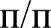 Наименование видов деятельности обучающегося, модулей, учебных дисциплинТрудоемкость(в зачетных единицах)1.Теоретическое обучение192 – 2121.1.Государственный компонент: Социально-гуманитарный модуль (История, Экономика, Политология); Становление философского мышления (Основные типы философского мышления, Философия Древнего Востока, Античная философия); Исторические типы классической философии (Философия Средневековья и Возрождения, Философия Нового времени, Немецкий идеализм конца 18 – первой трети 19 века); Исторические типы постклассической философии (Западноевропейская философия 19 века, Философия эпохи модерна, Философия эпохи постмодерна); Философия и национальное самосознание (История философской мысли Беларуси, История русской философии); Теоретическая философия (Философская антропология, Теория познания и философская эпистемология, Социальная философия, Метафизика и онтология); Философия в современном мире (Философия глобализации и современный цивилизационный процесс, Философия современного инвайронментализма, Перспективы человека в социокультурном пространстве XXI века, Наука и высокие технологии в информационную эру); Психолого-педагогическое знание (Психология, Педагогика, Методика преподавания философских дисциплин); Лингвистический модуль (Иностранный язык); Курсовая работа88 – 1081.2.Компонент учреждения высшего образования84 – 1241.3.Факультативные дисциплины1.4.Дополнительные виды обучения (Физическая культура, Безопасность жизнедеятельности человека, Белорусский язык (профессиональная лексика)2.Учебная практика3 – 63.Производственная практика13 – 214.Дипломное проектирование12 – 21Всего240№п/пНаименование модулей, учебных дисциплинКоды формируемых компетенций1.Социально-гуманитарный модульУК-4,51.1.ИсторияУК-91.2.ЭкономикаУК-101.3.ПолитологияУК-72.Становление философского мышленияУК-8,9; БПК-13.Исторические типы классической философииУК-4,9; БПК-24.Исторические типы постклассической философииУК-8,9; БПК-35.Философия и национальное самосознаниеУК-4,7; БПК-46.Теоретическая философияУК-6,86.1.Философская антропологияБПК-56.2.Теория познания и философская эпистемологияБПК-66.3.Социальная философияБПК-76.4.Метафизика и онтологияБПК-87.Философия в современном миреУК- 87.1.Философия глобализации и современный исторический процессУК-67.2.Философия современного инвайронментализмаУК-5; БПК-57.3.Перспективы человека в социокультурном пространстве XXI векаУК-47.4.Наука и высокие технологии в информационную эруУК-1,28.Психолого-педагогическое знаниеУК-4,58.1.ПсихологияБПК-98.2.ПедагогикаБПК-108.3.Методика преподавания философских дисциплинБПК-119.Лингвистический модуль9.1.Иностранный языкУК-310.Курсовые проекты (курсовые работы)УК-1,2,5,611.Дополнительные виды обучения11.1.Физическая культураУК-1211.2.Безопасность жизнедеятельности человека БПК-1211.3.Белорусский язык (профессиональная лексика)УК-11№Наименование видов деятельности обучающегося, модулей, учебных дисциплинТрудоемкость(в зачетных единицах)1.Теоретическое обучение190 – 2101.1.Государственный компонент: Социально-гуманитарный модуль (Философия, История, Политология, Экономика); Фундаментальные основы психологии (Общая психология, История психологии); Психология личности (Психология эмоций и мотивации, Психология личности); Отрасли психологии (Социальная психология, Медицинская психология, Психология развития); Профессиональная культура психолога (Иностранный язык, Методы прикладной статистики, Педагогика); Педагогическая психология; Курсовые работы67 – 1361.2.Компонент учреждения высшего образования67 – 1361.3.Факультативные дисциплины1.4.Дополнительные виды обучения (Физическая культура, Белорусский язык (профессиональная лексика), Безопасность жизнедеятельности человека)2.Учебная практика2 – 63.Производственная практика18 – 284.Дипломное проектирование10 – 16Всего240№ п/пНаименование модулей, учебных дисциплинКоды формируемых компетенций1.Социально-гуманитарный модульУК-4,5,61.1ФилософияУК-81.2ИсторияУК-91.3ПолитологияУК-71.4Экономика УК-102.Фундаментальные основы психологииБПК-12.1.Общая психология2.2.История психологии БПК-23.Психология личностиУК-4,5; БПК-13.1.Психология эмоций и мотивации3.2.Психология личностиБПК-34.Отрасли психологииУК-4; БПК-14.1.Социальная психологияУК-54.2.Медицинская психологияУК-54.3.Психология развитияБПК-45.Профессиональная культура психолога5.1.Иностранный языкУК-35.2.Методы прикладной статистикиУК-2; БПК-55.3.ПедагогикаБПК-66.Педагогическая психологияБПК-67.Курсовые проекты (курсовые работы)УК-1,5,6; БПК-78.Дополнительные виды обучения8.1.Физическая культураУК-128.2.Белорусский язык (профессиональная лексика)УК-118.3.Безопасность жизнедеятельности человекаБПК-8№ п/пНаименование видов деятельности обучающегося, модулей, учебных дисциплинТрудоемкость 
(в зачетных единицах)1.Теоретическое обучение 185-2071.1.Государственный компонент: Социально-гуманитарный модуль (История, Политология, Социология, Философия); Иностранный язык; Информационные технологии; Математический модуль (Высшая математика, Теория вероятностей); Статистика и эконометрика (Статистика, Эконометрика); Экономика 1 (Экономическая теория, Микроэкономика); Экономика 2 (Макроэкономика, Международная экономика); Национальная экономика; Государственное и местное управление (Организация государственного управления, Местное управление и самоуправление); Государственное регулирование и прогнозирование экономики (Прогнозирование и планирование экономики, Макроэкономические риски и экономическая безопасность, Государственное регулирование экономики); Региональная экономика и управление80-1201.2.Компонент учреждения высшего образования80-1201.3.Факультативные дисциплины1.4.Дополнительные виды обучения (Физическая культура, Белорусский язык (профессиональная лексика), Безопасность жизнедеятельности человека)2.Учебная практика 3-93.Производственная практика18-284.Дипломное проектирование12-18Всего240№п/пНаименование модулей, учебных дисциплинКоды формируемых компетенций1.Социально-гуманитарный модуль1.1.ИсторияУК-91.2.ПолитологияУК-71.3.СоциологияУК-41.4.ФилософияУК-82.Иностранный языкУК-33.Информационные технологииУК-24.Математический модульБПК-15.Статистика и эконометрика5.1.СтатистикаБПК-25.2.ЭконометрикаБПК-36.Экономика 16.1.Экономическая теорияБПК-46.2.МикроэкономикаБПК-57.Экономика 2 7.1.МакроэкономикаБПК-67.2.Международная экономикаБПК-78.Национальная экономикаБПК-89.Государственное и местное управление9.1.Организация государственного управленияУК-5; БПК-99.2.Местное управление и самоуправлениеБПК-1010.Государственное регулирование и прогнозирование экономики10.1.Прогнозирование и планирование экономикиБПК-1110.2.Макроэкономические риски и экономическая безопасностьБПК-1210.3.Государственное регулирование экономикиУК-6; БПК-1311.Региональная экономика и управлениеБПК-1412.Курсовые проекты (курсовые работы)УК-1, 5, 613.Дополнительные виды обучения13.1.Физическая культураУК-1113.2.Белорусский язык (профессиональная лексика)УК-1013.3.Безопасность жизнедеятельности человекаБПК-15№п/пНаименование видов деятельности обучающегося, модулей, учебных дисциплинТрудоемкость 
(в зачетных единицах)1.Теоретическое обучение 192-2221.1.Государственный компонент: Социально-гуманитарный модуль (История, Политология, Экономика, Философия); Лингвистический модуль (Иностранный язык, Латинский язык); Химия; Биосистематика (Альгология и микология, Ботаника, Зоология); Физиология и биохимия (Физиология растений, Физиология человека и животных, Биохимия); Микробиология, вирусология, иммунология (Микробиология, Вирусология, Иммунология); Генетика и молекулярная биология (Генетика, Молекулярная биология); Курсовая работа80-1201.2.Компонент учреждения высшего образования80-1201.3.Факультативные дисциплины-1.4.Дополнительные виды обучения (Физическая культура, Белорусский язык (профессиональная лексика), Безопасность жизнедеятельности человека)-2.Учебная практика 6-163.Производственная практика6-204.Дипломное проектирование6-12Всего240№п/пНаименование видов деятельности обучающегося, модулей, учебных дисциплинТрудоемкость (в зачетных единицах)1.Теоретическое обучение 222-2621.1.Государственный компонент: Социально-гуманитарный модуль (История, Политология, Экономика, Философия); Лингвистический модуль (Иностранный язык, Латинский язык); Химия; Биосистематика (Альгология и микология, Ботаника, Зоология); Физиология и биохимия (Физиология растений, Физиология человека и животных, Биохимия); Микробиология, вирусология, иммунология (Микробиология, Вирусология, Иммунология); Генетика и молекулярная биология (Генетика, Молекулярная биология); Курсовая работа120-1701.2.Компонент учреждения высшего образования90-1401.3.Факультативные дисциплины1.4.Дополнительные виды обучения (Физическая культура, Белорусский язык (профессиональная лексика), Безопасность жизнедеятельности человека)2.Учебная практика16-283.Производственная практика16-284.Дипломное проектирование6-22 Всего300№п/пНаименование модулей, учебных дисциплинКоды формируемых компетенций1.Социально-гуманитарный модуль1.1.ИсторияУК-4, 91.2.ПолитологияУК-4, 71.3.Философия УК-4, 81.4.ЭкономикаУК-4, 102.Лингвистический модульУК-3; БПК-13.ХимияБПК-24.Биосистематика4.1.Альгология и микологияБПК-34.2.БотаникаБПК-34.3.ЗоологияБПК-45.Физиология и биохимияБПК-56.Микробиология, вирусология, иммунологияБПК-67.Генетика и молекулярная биологияБПК-78.Курсовые проекты (курсовые работы)УК-1, 5, 6; БПК-8, 99.Дополнительные виды обучения9.1.Физическая культураУК-119.2.Белорусский язык (профессиональная лексика)УК-39.3.Безопасность жизнедеятельности человекаБПК-10№ п/пНаименование видов деятельности обучающегося, модулей, учебных дисциплинТрудоемкость 
(в зачетных единицах)1.Теоретическое обучение 184-2101.1.Государственный компонент: Социально-гуманитарный модуль (История, Политология, Философия, Экономика); Математико-геоинформационный модуль (Высшая математика с основами информатики, Геоинформатика); Основы естествознания (Геохимия, Геофизика); Введение в географию (Введение в социально-экономическую географию, Общее землеведение); Почвенно-биогеографический модуль (Почвоведение, Биогеография);  Геолого-геоморфологический модуль (Геология, Геоморфология); Картографо-топографический модуль (Топография с основами геодезии, Картография); Гидрометеорологический модуль (Метеорология и климатология, Гидрология); Социально-экономическая география (География населения, География мирового хозяйства, Социально-экономическая география зарубежных стран, Экономическая география Мирового океана); Физическая география (Ландшафтоведение, Физическая география материка, Физическая география Мирового океана); Психолого-педагогический модуль (Психология, Педагогика, Методика преподавания географических дисциплин); Геоинформационные технологии ГИС-технологии, Тематическое ГИС-картографирование);  Лингвистический модуль (Иностранный язык (общее владение, Иностранный язык (профессиональная лексика); Курсовая работа70-1301.2.Компонент учреждения высшего образования70-1301.3.Факультативные дисциплины1.4.Дополнительные виды обучения (Физическая культура, Белорусский язык профессиональная лексика), Безопасность жизнедеятельности человека)2.Учебная практика 12-183.3.Производственная практика12-204.Дипломное проектирование6-18 Всего240№ п/пНаименование модулей, учебных дисциплин Коды формируемых компетенций1.Социально-гуманитарный модуль1.1.ИсторияУК-91.2.ПолитологияУК-4, 7, 101.3.ФилософияУК-81.4.ЭкономикаУК-112.Математико-геоинформационный модульБПК-22.1.Высшая математика с основами информатики БПК-13.Основы естествознанияБПК-34.Введение в географию4.1.Введение в социально-экономическую географиюБПК-44.2.Общее землеведениеБПК-55.Почвенно-биогеографический модуль5.1.Почвоведение БПК-65.2.БиогеографияБПК-76.Геолого-геоморфологический модуль6.1.ГеологияБПК-86.2.ГеоморфологияБПК-97.Картографо-топографический модуль7.1.Топография с основами геодезииБПК-107.2.КартографияБПК-118.Гидрометеорологический модуль8.1.Метеорология и климатологияБПК-128.2.ГидрологияБПК-139.Социально-экономическая география9.1.География населенияБПК-149.2.География мирового хозяйства БПК-159.3.Социально-экономическая география зарубежных странБПК-169.4.Экономическая география Мирового океанаБПК-1710.Физическая география10.1.Ландшафтоведение БПК-1810.2.Физическая география материковБПК-1910.3.Физическая география Мирового океанаБПК-2011.Психолого-педагогический модуль11.1.ПсихологияБПК-2111.2.ПедагогикаБПК-2211.3.Методика преподавания географических дисциплинБПК-2312.Геоинформационные технологииУК-212.1.ГИС-технологииБПК-2412.2.Тематическое ГИС-картографированиеБПК-2513.Лингвистический модуль13.1.Иностранный язык (общее владение)УК-313.2.Иностранный язык (профессиональная лексика)УК-1214.Курсовые проекты (курсовые работы)УК-1, 2, 5, 6; БПК-2615.Дополнительные виды обучения15.1.Физическая культураУК-1415.2.Белорусский язык (профессиональная лексика)УК-1315.3.Безопасность жизнедеятельности человекаБПК-27